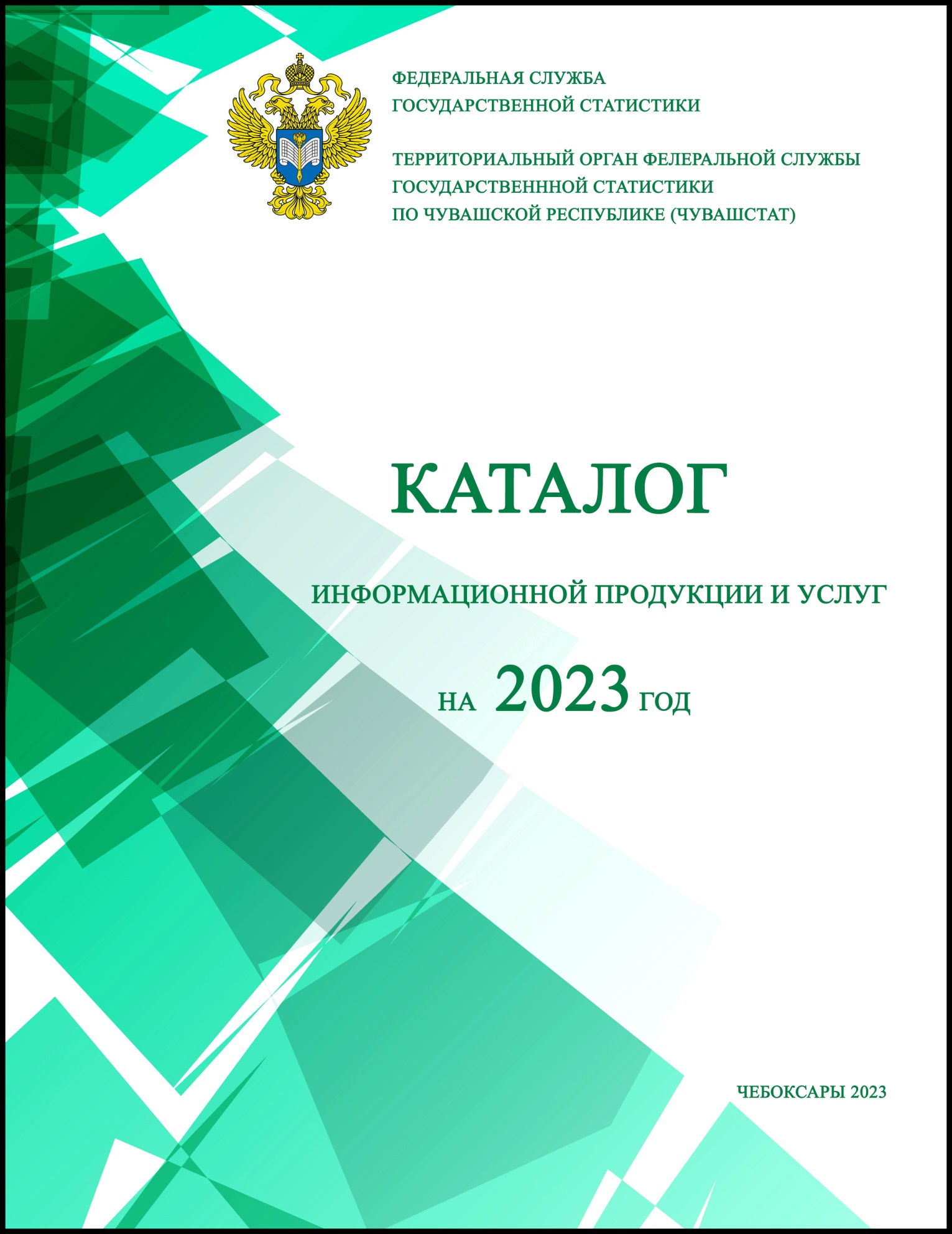 ТЕРРИТОРИАЛЬНЫЙ ОРГАНФЕДЕРАЛЬНОЙ СЛУЖБЫ ГОСУДАРСТВЕННОЙ СТАТИСТИКИПО ЧУВАШСКОЙ РЕСПУБЛИКЕ(ЧУВАШСТАТ)КАТАЛОГинформационной продукции и услугна 2023 годЧебоксары2022Каталог информационной продукции и услуг на 2023 год: справ. -Чебоксары: Территориальный орган Федеральной службы государственнойстатистики по Чувашской Республике, 2022.-32 с.Каталог содержит перечень информационной продукции с краткими аннотациями, контактные телефоны специалистов Чувашстата для получения консультаций по интересующим вопросам. Каталог составлен по тематическому признаку, что позволяет выбрать информационную продукцию, соответствующую интересам заказчика, приводятся сроки и периодичность выпуска информационной продукции, указана цена за каждый экземпляр при предоставлении в бумажном варианте (без учета стоимости почтовых расходов) и в электронном виде (без учета стоимости носителя). Информация, публикуемая на страницах бюллетеней, сборников, информационно-статистических материалов, носит системный характер, раскрывает многообразие социально-экономических процессов, происходящих в Чувашской Республике. Широко представлена информация о населении, его занятости и уровне благосостояния, данные о малом предпринимательстве.  Приведены показатели, характеризующие положение Чувашской Республики по видам экономической деятельности, информацию о социально-экономическом положении регионов Приволжского федерального округа.Информация представлена в табличном, графическом и текстовом видах, даются подробные методологические комментарии.Вся информация готовится в электронном виде, по запросам заинтересованных пользователей материалы могут быть представлены и на бумажном носителе.Информационную продукцию, представленную в Каталоге, можно приобрести непосредственно в Чувашстате, через торговую сеть она не распространяется.Территориальный орган Федеральнойслужбы государственной статистикипо Чувашской Республике, 2022Отделы Территориального органа Федеральной службы
государственной статистики по Чувашской Республике:Краткая характеристика выпускаемых
информационных материаловДоклад - обзор на заданную тему за определённый период. Предусматривает наряду с текстовой информацией использование табличного и графического материала. Материал дается в комплексе с взаимосвязанными вопросами. Таблицы могут быть вынесены в приложения.Информационный сборник - содержит табличный материал по итогам постоянного статистического учета и единовременных учетов. В отличие от бюллетеня подготавливается реже, в основном, один раз в год. Обязательно содержит данные за ряд лет - в динамике. В сборнике используются как абсолютные (в рублях, тоннах, центнерах и т.д.) показатели, так и относительные (удельный вес, темпы роста и другие), качественные (в расчете "на одного жителя", "на 1000 человек населения") и другие показатели. Сборник содержит утвержденные годовые данные, за последний год возможно использование предварительных итогов.Информационный бюллетень - текстовой, табличный материал, выпускаемый с определенной периодичностью: годовой, полугодовой, квартальной, ежемесячной. Содержит информацию нарастающим итогом с начала года, кроме того, при наличии данных - по месяцам. Предусматривает, наряду с абсолютными, использование относительных показателей (темпы роста, удельный вес и другие).Информационный материал - текстовое изложение рассматриваемого вопроса. В отличие от доклада содержит более глубокий анализ причин, факторов анализируемых процессов, выводы. Табличный материал в тексте небольшой по объему, как правило, отражает анализируемые показатели в динамике за ряд лет, приводится для того, чтобы подтвердить какой-либо тезис.Экспресс-информация - оперативная информация, сводка по данным статистической отчетности, единовременных обследований, которая содержит не только табличную, но и текстовую информацию.Классификатор - нормативный документ, содержащий систематизированный свод наименований и кодов классификационных группировок и (или) объектов классификации. В зависимости от области применения и уровня принятия (утверждения) подразделяются на следующие категории: общероссийские, отраслевые (ведомственные) и классификаторы предприятий. По своему статусу классификаторы приравнены к соответствующим категориям стандартов.Вниманию пользователей!В целях обеспечения конфиденциальности первичных статистических данных, полученных от организаций, информация в информационныхматериалах публикуется в соответствии с Федеральным законом от 29.11.2007 № 282-ФЗ «Об официальном статистическом учёте и системе государственной статистики в Российской Федерации» (ст. 4 п. 5, ст. 9 п. 1).Оформление подписки по каталогуДля оформления Вам необходимо:заполнить нижеприведённую форму и отправить её в Чувашстат:по почте: 428027, г. Чебоксары, ул. Хузангая, д. 16;по факсу: (8352) 51-88-53;по электронной почте: 21@rosstat.gov.ru.Образец оформления запроса на получение информационнойпродукции по каталогу:Информация о заказчике (заполняется обязательно)Полное наименование организации___________________________________________________________________________________________________________________________Юридический адрес (с почтовым индексом) _________________________________________________________________________________________________________________________________________________________________________________________________Почтовый адрес (если не совпадает с юридическим)__________________________________________________________________________________________________________________________________________________________________________________________ИНН/КПП____________________________________________________________________Фамилия, имя и отчество ответственного лица __________________________________________________________________________________________________________________Телефон ответственного лица (с кодом города) ____________________________________Факс ____________________________ e-mail______________________________________На основании полученного запроса Вам будет выписан счёт на оплату. Кроме того, с Вами будет заключен договор об оказании информационных услуг. Цены рассчитаны в соответствии с Порядком расчёта стоимости предоставления статистической информации на основе договоров об оказании информационных услугот 29.10.2018  № 153-У, внесенными изменениями в Порядок от 18.08.2021                                                                                                         № 52-У и письмами Росстата от 03.10.2019  №14-14-3/4775-ТО, от 06.10.2020                                                                                                                    №14-14-3/4579-ТО, от 07.10.2022 № 16-16-11/4491-ТО об индексации базовых тарифов.Оформление индивидуального запросаЕсли не удалось найти интересующую информацию в каталоге, можно получить её по индивидуальному запросу.Для оформления Вам необходимо:заполнить нижеприведённую форму и отправить её в Чувашстат:по почте: 428027, г. Чебоксары, ул. Хузангая, д. 16;по факсу: (8352) 51-88-53;по электронной почте: 21@rosstat.gov.ru.На основании полученного запроса Вам будет выписан счёт на оплату. Кроме того, с Вами будет заключен договор об оказании информационных услуг.Стоимость информации по индивидуальному запросу рассчитывается согласно Порядку расчёта стоимости предоставления статистической информации на основе договоров об оказании информационных услугот 29.10.2018  № 153-У, внесенными изменениями в Порядок от 18.08.2021  № 52-У и письмами Росстата от 03.10.2019  №14-14-3/4775-ТО, от 06.10.2020  №14-14-3/4579-ТО, от 07.10.2022 № 16-16-11/4491-ТО об индексации базовых тарифов.Образец оформления индивидуального запроса:Информация о заказчике заполняется обязательно!ЗапросПросим предоставить единовременно (ежемесячно, ежеквартально) следующую информацию (в произвольной форме изложить суть запроса), указав:- наименование интересующих показателей, - период, за который необходимы показатели (год/годы, месяц/месяцы),- разрез, в котором необходимо сформировать показатели (по видам товаров, услуг, продукции; по муниципальным районам, городским округам, формам собственности, видам экономической деятельности, организационно-правовым формам и т.д.),- способ предоставления (по почте, по факсу, по эл. почте) нужное подчеркнуть.________________		______________________________(подпись)                                           (ФИО руководителя организации)«____» _______________ 20___ г.Фамилия, имя, отчество исполнителя (полностью),телефон исполнителя.Подписка на информационную продукцию и услуги (в бумажном и электронном виде) оформляется на год и включает все материалы, которые указаны в бланке заказа.Цены на информационную продукцию в Каталоге приведены за один экземпляр при предоставлении в бумажном варианте - без учета стоимости почтовой доставки, и в электронном виде - без учета стоимости носителя информации. Чувашстат оставляет за собой право изменения цен на неоплаченную продукцию.Указанные сроки подготовки информационной продукции Чувашстатом могут быть изменены без предварительного уведомления подписчиков, исходя из фактических сроков обработки информации. В случае отмены выпуска информационной продукции, Чувашстат обязуется возвратить подписчику денежные средства, либо, по согласованию сторон, произвести замену информационной продукции на другую.Выдача информационной продукции производится только после оплаты по мере ее выпуска. Оплата информационных услуг физическими лицами осуществляется через отделения Сбербанка России.Контактный телефон по вопросам приобретения статистической информации:(8352) 39-78-99 (отдел информационно-статистических услуг).Информационная продукция и услуги Чувашстата на 2023 год* без стоимости почтовых услуг по отправке информационного сборника Заказчику** без стоимости носителя информации (компакт-диск или иной носитель) и стоимости услуг по отправке информации.СОДЕРЖАНИЕСтр.Оформление подписки по каталогу6Оформление индивидуального запроса7Информационная продукция и услуги Чувашстата на 2022 год9Комплексные статистические материалы9Система национальных счетов16Общеэкономические показатели деятельности организаций16Институциональные преобразования в экономике, малое       предпринимательство17Добыча полезных ископаемых, обрабатывающие производства, производство и распределение электроэнергии, газа и воды17Сельское хозяйство18Строительство21Образование21Оптовая и розничная торговля, платные услуги, гостиницы22Цены и тарифы23Финансы и финансовая деятельность 23Рынок труда25Доходы и уровень жизни населения28Здравоохранение29Жилищные условия населения, ход реформы 
жилищно-коммунального хозяйства, приватизация жилья29Демографические показатели30Отдел сводных статистических работ и общественных связейтел. 39-78-78Отдел статистики цен и финансовтел. 39-78-80Отдел статистики предприятий, ведения Статистического регистра и общероссийских классификаторовтел. 39-78-83Отдел статистики сельского хозяйства и окружающей природной средытел. 39-78-87Отдел статистики строительства, инвестиций, жилищно-коммунального хозяйства, региональных счетов и балансовтел. 39-78-88Отдел статистики населения, здравоохранения, уровня жизни и обследований домашних хозяйствтел. 39-78-90Отдел статистики труда, образования, науки, инноваций и рыночных услугтел. 39-78-93Отдел информационных ресурсов и технологийтел. 39-78-96Отдел информациител. 39-78-97Отдел информационно-статистических услугтел. 39-78-99№ п/пШифр НаименованиеВид предоставления (эл./бум.)Количество экз.Вид доставки - заполнить:- самовывоз; - по электронной почте, e-mail____________________________________________ - почтой России.Полное наименование организацииИНН/КППЮридический и почтовый адрес (с почтовым индексом) телефон, факс, е-mailФамилия, имя и отчество руководителяФИО, адрес, телефон (для физического лица)Руководителю Чувашстата       Максимовой Э.Г.Территориальный орган Федеральной службы
государственной статистики
по Чувашской Республике
(Чувашстат)Адрес: 428027, г. Чебоксары, ул. Хузангая, 16Телефон: (8352) 51-54-25Факс: (8352) 51-88-53E-mail: 21@rosstat.gov.ruШифр Наименование
(периодичность выпуска)Объем, стр.Объем, стр.Срок
выпускаСтоимость     одного экземпляра, изготовленного на полиграфической базе Чувашстата,руб.*Стоимость одного экземпляра  в электрон-ном виде,
руб.**КОМПЛЕКСНЫЕ СТАТИСТИЧЕСКИЕ МАТЕРИАЛЫКОМПЛЕКСНЫЕ СТАТИСТИЧЕСКИЕ МАТЕРИАЛЫКОМПЛЕКСНЫЕ СТАТИСТИЧЕСКИЕ МАТЕРИАЛЫКОМПЛЕКСНЫЕ СТАТИСТИЧЕСКИЕ МАТЕРИАЛЫКОМПЛЕКСНЫЕ СТАТИСТИЧЕСКИЕ МАТЕРИАЛЫКОМПЛЕКСНЫЕ СТАТИСТИЧЕСКИЕ МАТЕРИАЛЫКОМПЛЕКСНЫЕ СТАТИСТИЧЕСКИЕ МАТЕРИАЛЫДокладыДокладыДокладыДокладыДокладыДокладыДоклады040123Социально-экономическое положение Чувашской Республики (комплексный доклад)9090на 24 рабочий день после отчетного периода 1044-периодичность - ежемесячно9090на 24 рабочий день после отчетного периода Содержит оперативную комплексную информацию о социально-экономическом положении республики за последний месяц и за период с начала года по видам экономической деятельности. Информация представлена в текстовом, табличном и графическом видах.Содержит оперативную комплексную информацию о социально-экономическом положении республики за последний месяц и за период с начала года по видам экономической деятельности. Информация представлена в текстовом, табличном и графическом видах.Содержит оперативную комплексную информацию о социально-экономическом положении республики за последний месяц и за период с начала года по видам экономической деятельности. Информация представлена в текстовом, табличном и графическом видах.Содержит оперативную комплексную информацию о социально-экономическом положении республики за последний месяц и за период с начала года по видам экономической деятельности. Информация представлена в текстовом, табличном и графическом видах.Содержит оперативную комплексную информацию о социально-экономическом положении республики за последний месяц и за период с начала года по видам экономической деятельности. Информация представлена в текстовом, табличном и графическом видах.Содержит оперативную комплексную информацию о социально-экономическом положении республики за последний месяц и за период с начала года по видам экономической деятельности. Информация представлена в текстовом, табличном и графическом видах.040223Социально-экономическое положениемуниципального образования Чувашской Республики(комплексный доклад)5353ежемесячно1110613периодичность – ежемесячно
(готовится только по заказу)ежемесячноСодержит оперативную комплексную информацию о социально-экономическом положении муниципального образования за последний месяц и за период с начала года по видам экономической деятельности. Приводятся показатели в разрезе муниципальных образований. Информация представлена в текстовом, табличном и графическом видах.Содержит оперативную комплексную информацию о социально-экономическом положении муниципального образования за последний месяц и за период с начала года по видам экономической деятельности. Приводятся показатели в разрезе муниципальных образований. Информация представлена в текстовом, табличном и графическом видах.Содержит оперативную комплексную информацию о социально-экономическом положении муниципального образования за последний месяц и за период с начала года по видам экономической деятельности. Приводятся показатели в разрезе муниципальных образований. Информация представлена в текстовом, табличном и графическом видах.Содержит оперативную комплексную информацию о социально-экономическом положении муниципального образования за последний месяц и за период с начала года по видам экономической деятельности. Приводятся показатели в разрезе муниципальных образований. Информация представлена в текстовом, табличном и графическом видах.Содержит оперативную комплексную информацию о социально-экономическом положении муниципального образования за последний месяц и за период с начала года по видам экономической деятельности. Приводятся показатели в разрезе муниципальных образований. Информация представлена в текстовом, табличном и графическом видах.Содержит оперативную комплексную информацию о социально-экономическом положении муниципального образования за последний месяц и за период с начала года по видам экономической деятельности. Приводятся показатели в разрезе муниципальных образований. Информация представлена в текстовом, табличном и графическом видах.Статистические сборникиСтатистические сборникиСтатистические сборникиСтатистические сборникиСтатистические сборникиСтатистические сборникиСтатистические сборники040323Чувашия в цифрах, 2023
(краткий статистический сборник)210210май2304-(предоставляется  только на бумажном носителе)(предоставляется  только на бумажном носителе)(предоставляется  только на бумажном носителе)(предоставляется  только на бумажном носителе)(предоставляется  только на бумажном носителе)(предоставляется  только на бумажном носителе)периодичность - 1 раз в годКраткий статистический сборник содержит основные показатели, характеризующие социально-экономическое положение Чувашии в 2022 году в сравнении с рядом предшествующих лет. Приведена информация о населении, его занятости и денежных доходах. Публикуются сведения о проблемах социальной сферы, финансовом состоянии, инвестициях, ценах и тарифах. Часть материалов сборника освещает положение организаций различных видов экономической деятельности. Отражена внешнеэкономическая деятельность Чувашской Республики. Информация представлена в табличном и графическом видах. Показатели за2022 год приводятся по данным текущей отчетности.Краткий статистический сборник содержит основные показатели, характеризующие социально-экономическое положение Чувашии в 2022 году в сравнении с рядом предшествующих лет. Приведена информация о населении, его занятости и денежных доходах. Публикуются сведения о проблемах социальной сферы, финансовом состоянии, инвестициях, ценах и тарифах. Часть материалов сборника освещает положение организаций различных видов экономической деятельности. Отражена внешнеэкономическая деятельность Чувашской Республики. Информация представлена в табличном и графическом видах. Показатели за2022 год приводятся по данным текущей отчетности.Краткий статистический сборник содержит основные показатели, характеризующие социально-экономическое положение Чувашии в 2022 году в сравнении с рядом предшествующих лет. Приведена информация о населении, его занятости и денежных доходах. Публикуются сведения о проблемах социальной сферы, финансовом состоянии, инвестициях, ценах и тарифах. Часть материалов сборника освещает положение организаций различных видов экономической деятельности. Отражена внешнеэкономическая деятельность Чувашской Республики. Информация представлена в табличном и графическом видах. Показатели за2022 год приводятся по данным текущей отчетности.Краткий статистический сборник содержит основные показатели, характеризующие социально-экономическое положение Чувашии в 2022 году в сравнении с рядом предшествующих лет. Приведена информация о населении, его занятости и денежных доходах. Публикуются сведения о проблемах социальной сферы, финансовом состоянии, инвестициях, ценах и тарифах. Часть материалов сборника освещает положение организаций различных видов экономической деятельности. Отражена внешнеэкономическая деятельность Чувашской Республики. Информация представлена в табличном и графическом видах. Показатели за2022 год приводятся по данным текущей отчетности.Краткий статистический сборник содержит основные показатели, характеризующие социально-экономическое положение Чувашии в 2022 году в сравнении с рядом предшествующих лет. Приведена информация о населении, его занятости и денежных доходах. Публикуются сведения о проблемах социальной сферы, финансовом состоянии, инвестициях, ценах и тарифах. Часть материалов сборника освещает положение организаций различных видов экономической деятельности. Отражена внешнеэкономическая деятельность Чувашской Республики. Информация представлена в табличном и графическом видах. Показатели за2022 год приводятся по данным текущей отчетности.Краткий статистический сборник содержит основные показатели, характеризующие социально-экономическое положение Чувашии в 2022 году в сравнении с рядом предшествующих лет. Приведена информация о населении, его занятости и денежных доходах. Публикуются сведения о проблемах социальной сферы, финансовом состоянии, инвестициях, ценах и тарифах. Часть материалов сборника освещает положение организаций различных видов экономической деятельности. Отражена внешнеэкономическая деятельность Чувашской Республики. Информация представлена в табличном и графическом видах. Показатели за2022 год приводятся по данным текущей отчетности.040423Чувашская Республика и субъекты Приволжского федерального округа             в цифрах, 2023230230сентябрь41462622периодичность - 1 раз в год230230сентябрьСборник содержит основные показатели, характеризующие социально-экономическое положение республики в сравнении с субъектами Приволжского федерального округа и Российской Федерацией в целом в динамике за ряд лет. Приведены статистические данные о демографической ситуации субъектов Приволжского федерального округа. Представлена информация о занятости населения и уровне его благосостояния. Публикуются сведенияо валовом региональном продукте, показатели, освещающие положение в организациях отдельных видов экономической деятельности – промышленности, сельского и лесного хозяйства, строительства, транспорта, в организациях, обслуживающих население. Отражены данные о социальной сфере, науке, инновациях и информационных технологиях. Приведены сведения о финансовом состоянии организаций, инвестициях, ценах и тарифах. Отдельные показатели отражены в расчете на душу населения. Сборник содержит основные показатели, характеризующие социально-экономическое положение республики в сравнении с субъектами Приволжского федерального округа и Российской Федерацией в целом в динамике за ряд лет. Приведены статистические данные о демографической ситуации субъектов Приволжского федерального округа. Представлена информация о занятости населения и уровне его благосостояния. Публикуются сведенияо валовом региональном продукте, показатели, освещающие положение в организациях отдельных видов экономической деятельности – промышленности, сельского и лесного хозяйства, строительства, транспорта, в организациях, обслуживающих население. Отражены данные о социальной сфере, науке, инновациях и информационных технологиях. Приведены сведения о финансовом состоянии организаций, инвестициях, ценах и тарифах. Отдельные показатели отражены в расчете на душу населения. Сборник содержит основные показатели, характеризующие социально-экономическое положение республики в сравнении с субъектами Приволжского федерального округа и Российской Федерацией в целом в динамике за ряд лет. Приведены статистические данные о демографической ситуации субъектов Приволжского федерального округа. Представлена информация о занятости населения и уровне его благосостояния. Публикуются сведенияо валовом региональном продукте, показатели, освещающие положение в организациях отдельных видов экономической деятельности – промышленности, сельского и лесного хозяйства, строительства, транспорта, в организациях, обслуживающих население. Отражены данные о социальной сфере, науке, инновациях и информационных технологиях. Приведены сведения о финансовом состоянии организаций, инвестициях, ценах и тарифах. Отдельные показатели отражены в расчете на душу населения. Сборник содержит основные показатели, характеризующие социально-экономическое положение республики в сравнении с субъектами Приволжского федерального округа и Российской Федерацией в целом в динамике за ряд лет. Приведены статистические данные о демографической ситуации субъектов Приволжского федерального округа. Представлена информация о занятости населения и уровне его благосостояния. Публикуются сведенияо валовом региональном продукте, показатели, освещающие положение в организациях отдельных видов экономической деятельности – промышленности, сельского и лесного хозяйства, строительства, транспорта, в организациях, обслуживающих население. Отражены данные о социальной сфере, науке, инновациях и информационных технологиях. Приведены сведения о финансовом состоянии организаций, инвестициях, ценах и тарифах. Отдельные показатели отражены в расчете на душу населения. Сборник содержит основные показатели, характеризующие социально-экономическое положение республики в сравнении с субъектами Приволжского федерального округа и Российской Федерацией в целом в динамике за ряд лет. Приведены статистические данные о демографической ситуации субъектов Приволжского федерального округа. Представлена информация о занятости населения и уровне его благосостояния. Публикуются сведенияо валовом региональном продукте, показатели, освещающие положение в организациях отдельных видов экономической деятельности – промышленности, сельского и лесного хозяйства, строительства, транспорта, в организациях, обслуживающих население. Отражены данные о социальной сфере, науке, инновациях и информационных технологиях. Приведены сведения о финансовом состоянии организаций, инвестициях, ценах и тарифах. Отдельные показатели отражены в расчете на душу населения. Сборник содержит основные показатели, характеризующие социально-экономическое положение республики в сравнении с субъектами Приволжского федерального округа и Российской Федерацией в целом в динамике за ряд лет. Приведены статистические данные о демографической ситуации субъектов Приволжского федерального округа. Представлена информация о занятости населения и уровне его благосостояния. Публикуются сведенияо валовом региональном продукте, показатели, освещающие положение в организациях отдельных видов экономической деятельности – промышленности, сельского и лесного хозяйства, строительства, транспорта, в организациях, обслуживающих население. Отражены данные о социальной сфере, науке, инновациях и информационных технологиях. Приведены сведения о финансовом состоянии организаций, инвестициях, ценах и тарифах. Отдельные показатели отражены в расчете на душу населения. 040523Муниципальные образования Чувашии. Социально-экономические показатели, 2023периодичность - 1 раз в год210210сентябрь40232616В сборнике приведены данные, характеризующие состояние экономики и социальной инфраструктуры муниципальных образований Чувашской Республики в 2018-2022 годах. Публикуется информация о населении, его занятости и денежных доходах. Представлена информация о социальной сфере, финансовом состоянии и строительной деятельности. Один из разделов сборника содержит общую характеристику предприятий и организаций. Значительная часть материалов сборника освещает положение в организациях отдельных видов экономической деятельности – промышленности, сельского хозяйства, строительства, транспорта, в организациях, обслуживающих население. Отдельные показатели приведены в расчете на душу населения. По ряду показателей приведен удельный вес каждого муниципального образования в общереспубликанских социально-экономических показателях. Сборник подготовлен по данным годовых разработок.В сборнике приведены данные, характеризующие состояние экономики и социальной инфраструктуры муниципальных образований Чувашской Республики в 2018-2022 годах. Публикуется информация о населении, его занятости и денежных доходах. Представлена информация о социальной сфере, финансовом состоянии и строительной деятельности. Один из разделов сборника содержит общую характеристику предприятий и организаций. Значительная часть материалов сборника освещает положение в организациях отдельных видов экономической деятельности – промышленности, сельского хозяйства, строительства, транспорта, в организациях, обслуживающих население. Отдельные показатели приведены в расчете на душу населения. По ряду показателей приведен удельный вес каждого муниципального образования в общереспубликанских социально-экономических показателях. Сборник подготовлен по данным годовых разработок.В сборнике приведены данные, характеризующие состояние экономики и социальной инфраструктуры муниципальных образований Чувашской Республики в 2018-2022 годах. Публикуется информация о населении, его занятости и денежных доходах. Представлена информация о социальной сфере, финансовом состоянии и строительной деятельности. Один из разделов сборника содержит общую характеристику предприятий и организаций. Значительная часть материалов сборника освещает положение в организациях отдельных видов экономической деятельности – промышленности, сельского хозяйства, строительства, транспорта, в организациях, обслуживающих население. Отдельные показатели приведены в расчете на душу населения. По ряду показателей приведен удельный вес каждого муниципального образования в общереспубликанских социально-экономических показателях. Сборник подготовлен по данным годовых разработок.В сборнике приведены данные, характеризующие состояние экономики и социальной инфраструктуры муниципальных образований Чувашской Республики в 2018-2022 годах. Публикуется информация о населении, его занятости и денежных доходах. Представлена информация о социальной сфере, финансовом состоянии и строительной деятельности. Один из разделов сборника содержит общую характеристику предприятий и организаций. Значительная часть материалов сборника освещает положение в организациях отдельных видов экономической деятельности – промышленности, сельского хозяйства, строительства, транспорта, в организациях, обслуживающих население. Отдельные показатели приведены в расчете на душу населения. По ряду показателей приведен удельный вес каждого муниципального образования в общереспубликанских социально-экономических показателях. Сборник подготовлен по данным годовых разработок.В сборнике приведены данные, характеризующие состояние экономики и социальной инфраструктуры муниципальных образований Чувашской Республики в 2018-2022 годах. Публикуется информация о населении, его занятости и денежных доходах. Представлена информация о социальной сфере, финансовом состоянии и строительной деятельности. Один из разделов сборника содержит общую характеристику предприятий и организаций. Значительная часть материалов сборника освещает положение в организациях отдельных видов экономической деятельности – промышленности, сельского хозяйства, строительства, транспорта, в организациях, обслуживающих население. Отдельные показатели приведены в расчете на душу населения. По ряду показателей приведен удельный вес каждого муниципального образования в общереспубликанских социально-экономических показателях. Сборник подготовлен по данным годовых разработок.В сборнике приведены данные, характеризующие состояние экономики и социальной инфраструктуры муниципальных образований Чувашской Республики в 2018-2022 годах. Публикуется информация о населении, его занятости и денежных доходах. Представлена информация о социальной сфере, финансовом состоянии и строительной деятельности. Один из разделов сборника содержит общую характеристику предприятий и организаций. Значительная часть материалов сборника освещает положение в организациях отдельных видов экономической деятельности – промышленности, сельского хозяйства, строительства, транспорта, в организациях, обслуживающих население. Отдельные показатели приведены в расчете на душу населения. По ряду показателей приведен удельный вес каждого муниципального образования в общереспубликанских социально-экономических показателях. Сборник подготовлен по данным годовых разработок.040623Город Чебоксары. Социально-экономические показатели, 20237272октябрь19771086периодичность - 1 раз в год
(готовится только по заказу)040723Город Алатырь. Социально-экономические показатели, 20237272октябрь19771086периодичность - 1 раз в год
(готовится только по заказу)040823Город Канаш. Социально-экономические показатели, 20237272октябрь19771086периодичность - 1 раз в год
(готовится только по заказу)040923Город Новочебоксарск. Социально-экономические показатели, 20237272октябрь19771086периодичность - 1 раз в год
(готовится только по заказу)041023Город Шумерля. Социально-экономические показатели, 20237272октябрь19771086периодичность - 1 раз в год
(готовится только по заказу)041123Алатырский район. Социально-экономические показатели, 20237676октябрь20091108периодичность - 1 раз в год
(готовится только по заказу)041223Аликовский район. Социально-экономические показатели, 20237676октябрь20091108периодичность - 1 раз в год
(готовится только по заказу)041323Батыревский район. Социально-экономические показатели, 20237676октябрь20091108периодичность - 1 раз в год
(готовится только по заказу)041423Вурнарский район. Социально-экономические показатели, 20237676октябрь20091108периодичность - 1 раз в год
(готовится только по заказу)041523Ибресинский район. Социально-экономические показатели, 20237676октябрь20091108периодичность - 1 раз в год
(готовится только по заказу)041623Канашский район. Социально-экономические показатели, 20237676октябрь20091108периодичность - 1 раз в год
(готовится только по заказу)041723Козловский район. Социально-экономические показатели, 20237676октябрь20091108периодичность - 1 раз в год
(готовится только по заказу)041823Комсомольский район. Социально-экономические показатели, 20237676октябрь20091108периодичность - 1 раз в год
(готовится только по заказу)041923Красноармейский муниципальный округ. Социально-экономические показатели, 20237676октябрь20091108периодичность - 1 раз в год
(готовится только по заказу)042023Красночетайский район. Социально-экономические показатели, 20237676октябрь20091108периодичность - 1 раз в год
(готовится только по заказу)042123Мариинско-Посадский район. Социально-экономические показатели, 20237676октябрь20091108периодичность - 1 раз в год
(готовится только по заказу)042223Моргаушский район. Социально-экономические показатели, 20237676октябрь20091108периодичность - 1 раз в год
(готовится только по заказу)042323Порецкий район. Социально-экономические показатели, 20237676октябрь20091108периодичность - 1 раз в год
(готовится только по заказу)042423Урмарский район. Социально-экономические показатели, 20237676октябрь20091108периодичность - 1 раз в год
(готовится только по заказу)042523Цивильский район. Социально-экономические показатели, 20237676октябрь20091108периодичность - 1 раз в год
(готовится только по заказу)042623Чебоксарский район. Социально-экономические показатели, 20237676октябрь20091108периодичность - 1 раз в год
(готовится только по заказу)042723Шемуршинский район. Социально-экономические показатели, 20237676октябрь20091108периодичность - 1 раз в год
(готовится только по заказу)042823Шумерлинский муниципальный округ. Социально-экономические показатели, 20237676октябрь20091108периодичность - 1 раз в год
(готовится только по заказу)042923Ядринский район. Социально-экономические показатели, 20237676октябрь20091108периодичность - 1 раз в год
(готовится только по заказу)043023Яльчикский район. Социально-экономические показатели, 20237676октябрь20091108периодичность - 1 раз в год
(готовится только по заказу)043123Янтиковский район. Социально-экономические показатели, 2023 периодичность - 1 раз в год
(готовится только по заказу)7676октябрь20091108В сборниках представлены социально-экономические показатели в целом по республике, отдельно по каждому муниципальному образованию. Информация приведена в динамике за 2018-2022 годы. Публикуются сведения о демографической ситуации, занятости и уровне жизни населения, сведения о социальной сфере. Содержатся данные о строительстве, финансовом состоянии организаций. Представлены сведения об общей характеристике предприятий и организаций. Часть материалов сборника освещает положение в организациях отдельных видов экономической деятельности – промышленности, сельского хозяйства, строительства, транспорта, в организациях, обслуживающих население. Сборник подготовлен по данным годовых разработок.В сборниках представлены социально-экономические показатели в целом по республике, отдельно по каждому муниципальному образованию. Информация приведена в динамике за 2018-2022 годы. Публикуются сведения о демографической ситуации, занятости и уровне жизни населения, сведения о социальной сфере. Содержатся данные о строительстве, финансовом состоянии организаций. Представлены сведения об общей характеристике предприятий и организаций. Часть материалов сборника освещает положение в организациях отдельных видов экономической деятельности – промышленности, сельского хозяйства, строительства, транспорта, в организациях, обслуживающих население. Сборник подготовлен по данным годовых разработок.В сборниках представлены социально-экономические показатели в целом по республике, отдельно по каждому муниципальному образованию. Информация приведена в динамике за 2018-2022 годы. Публикуются сведения о демографической ситуации, занятости и уровне жизни населения, сведения о социальной сфере. Содержатся данные о строительстве, финансовом состоянии организаций. Представлены сведения об общей характеристике предприятий и организаций. Часть материалов сборника освещает положение в организациях отдельных видов экономической деятельности – промышленности, сельского хозяйства, строительства, транспорта, в организациях, обслуживающих население. Сборник подготовлен по данным годовых разработок.В сборниках представлены социально-экономические показатели в целом по республике, отдельно по каждому муниципальному образованию. Информация приведена в динамике за 2018-2022 годы. Публикуются сведения о демографической ситуации, занятости и уровне жизни населения, сведения о социальной сфере. Содержатся данные о строительстве, финансовом состоянии организаций. Представлены сведения об общей характеристике предприятий и организаций. Часть материалов сборника освещает положение в организациях отдельных видов экономической деятельности – промышленности, сельского хозяйства, строительства, транспорта, в организациях, обслуживающих население. Сборник подготовлен по данным годовых разработок.В сборниках представлены социально-экономические показатели в целом по республике, отдельно по каждому муниципальному образованию. Информация приведена в динамике за 2018-2022 годы. Публикуются сведения о демографической ситуации, занятости и уровне жизни населения, сведения о социальной сфере. Содержатся данные о строительстве, финансовом состоянии организаций. Представлены сведения об общей характеристике предприятий и организаций. Часть материалов сборника освещает положение в организациях отдельных видов экономической деятельности – промышленности, сельского хозяйства, строительства, транспорта, в организациях, обслуживающих население. Сборник подготовлен по данным годовых разработок.В сборниках представлены социально-экономические показатели в целом по республике, отдельно по каждому муниципальному образованию. Информация приведена в динамике за 2018-2022 годы. Публикуются сведения о демографической ситуации, занятости и уровне жизни населения, сведения о социальной сфере. Содержатся данные о строительстве, финансовом состоянии организаций. Представлены сведения об общей характеристике предприятий и организаций. Часть материалов сборника освещает положение в организациях отдельных видов экономической деятельности – промышленности, сельского хозяйства, строительства, транспорта, в организациях, обслуживающих население. Сборник подготовлен по данным годовых разработок.043223Малое и среднее предпринимательство       в Чувашии, 2023периодичность - 1 раз в год170170ноябрь36742307Представлены статистические данные по основным экономическим показателям деятельности субъектов малого и среднего предпринимательства – малых и средних предприятий, крестьянских (фермерских) хозяйств и индивидуальных предпринимателей за 2022 год в сравнении с рядом предшествующих лет.Представлены статистические данные по основным экономическим показателям деятельности субъектов малого и среднего предпринимательства – малых и средних предприятий, крестьянских (фермерских) хозяйств и индивидуальных предпринимателей за 2022 год в сравнении с рядом предшествующих лет.Представлены статистические данные по основным экономическим показателям деятельности субъектов малого и среднего предпринимательства – малых и средних предприятий, крестьянских (фермерских) хозяйств и индивидуальных предпринимателей за 2022 год в сравнении с рядом предшествующих лет.Представлены статистические данные по основным экономическим показателям деятельности субъектов малого и среднего предпринимательства – малых и средних предприятий, крестьянских (фермерских) хозяйств и индивидуальных предпринимателей за 2022 год в сравнении с рядом предшествующих лет.Представлены статистические данные по основным экономическим показателям деятельности субъектов малого и среднего предпринимательства – малых и средних предприятий, крестьянских (фермерских) хозяйств и индивидуальных предпринимателей за 2022 год в сравнении с рядом предшествующих лет.Представлены статистические данные по основным экономическим показателям деятельности субъектов малого и среднего предпринимательства – малых и средних предприятий, крестьянских (фермерских) хозяйств и индивидуальных предпринимателей за 2022 год в сравнении с рядом предшествующих лет.043323Молодежь                                                            в Чувашской Республике, 20235555ноябрь15331019периодичность - 1 раз в год Статистический сборник содержит материалы, характеризующие социально-экономическое положение молодежи Чувашской Республики в 2018-2022 годах. Приведены данные о численности молодых людей по полу и возрастным группам, смертности, браках и разводах. Включены статистические материалы, характеризующие в динамике состояние здоровья молодежи Чувашской Республики. В сборнике содержатся сведения об образовательных возможностях молодых людей и занятости молодежи. Отдельные показатели публикуются по муниципальным образованиям Чувашской Республики, регионам Приволжского федерального округа и в целом по Российской Федерации.Статистический сборник содержит материалы, характеризующие социально-экономическое положение молодежи Чувашской Республики в 2018-2022 годах. Приведены данные о численности молодых людей по полу и возрастным группам, смертности, браках и разводах. Включены статистические материалы, характеризующие в динамике состояние здоровья молодежи Чувашской Республики. В сборнике содержатся сведения об образовательных возможностях молодых людей и занятости молодежи. Отдельные показатели публикуются по муниципальным образованиям Чувашской Республики, регионам Приволжского федерального округа и в целом по Российской Федерации.Статистический сборник содержит материалы, характеризующие социально-экономическое положение молодежи Чувашской Республики в 2018-2022 годах. Приведены данные о численности молодых людей по полу и возрастным группам, смертности, браках и разводах. Включены статистические материалы, характеризующие в динамике состояние здоровья молодежи Чувашской Республики. В сборнике содержатся сведения об образовательных возможностях молодых людей и занятости молодежи. Отдельные показатели публикуются по муниципальным образованиям Чувашской Республики, регионам Приволжского федерального округа и в целом по Российской Федерации.Статистический сборник содержит материалы, характеризующие социально-экономическое положение молодежи Чувашской Республики в 2018-2022 годах. Приведены данные о численности молодых людей по полу и возрастным группам, смертности, браках и разводах. Включены статистические материалы, характеризующие в динамике состояние здоровья молодежи Чувашской Республики. В сборнике содержатся сведения об образовательных возможностях молодых людей и занятости молодежи. Отдельные показатели публикуются по муниципальным образованиям Чувашской Республики, регионам Приволжского федерального округа и в целом по Российской Федерации.Статистический сборник содержит материалы, характеризующие социально-экономическое положение молодежи Чувашской Республики в 2018-2022 годах. Приведены данные о численности молодых людей по полу и возрастным группам, смертности, браках и разводах. Включены статистические материалы, характеризующие в динамике состояние здоровья молодежи Чувашской Республики. В сборнике содержатся сведения об образовательных возможностях молодых людей и занятости молодежи. Отдельные показатели публикуются по муниципальным образованиям Чувашской Республики, регионам Приволжского федерального округа и в целом по Российской Федерации.Статистический сборник содержит материалы, характеризующие социально-экономическое положение молодежи Чувашской Республики в 2018-2022 годах. Приведены данные о численности молодых людей по полу и возрастным группам, смертности, браках и разводах. Включены статистические материалы, характеризующие в динамике состояние здоровья молодежи Чувашской Республики. В сборнике содержатся сведения об образовательных возможностях молодых людей и занятости молодежи. Отдельные показатели публикуются по муниципальным образованиям Чувашской Республики, регионам Приволжского федерального округа и в целом по Российской Федерации.043423Статистический ежегодник 
Чувашской Республики, 2023330330декабрь2261-(предоставляется только на бумажном носителе)периодичность - 1 раз в годСборник является наиболее полным ежегодным официальным изданием Чувашстата, отражающим явления и процессы, происходящие в экономической и социальной жизни республики. Сборник содержит статистические данные о социально-экономическом положении Чувашии в динамике. Представлена информация о населении, его занятости и уровне жизни, сведения о социальной сфере, ценах и тарифах, финансовом состоянии, внешнеэкономической деятельности, об инвестициях. Содержится общая характеристика предприятий и организаций, информация о малом предпринимательстве. Значительное место в сборнике отведено показателям, которые характеризуют положение в организациях отдельных видов экономической деятельности – промышленности, сельского и лесного хозяйства, строительства, транспорта, в организациях, обслуживающих население. Публикуются сведения о научном потенциале республики, результатах научных разработок и инновационной деятельности, об использовании информационных технологий,ценах и тарифах, внешнеэкономической деятельности. Отдельные показатели отражены в расчете на душу населения. В сборнике приведены некоторые показатели по муниципальным образованиям Чувашской Республики, субъектам Российской Федерации. Сборник подготовлен по данным годовых разработок.Сборник является наиболее полным ежегодным официальным изданием Чувашстата, отражающим явления и процессы, происходящие в экономической и социальной жизни республики. Сборник содержит статистические данные о социально-экономическом положении Чувашии в динамике. Представлена информация о населении, его занятости и уровне жизни, сведения о социальной сфере, ценах и тарифах, финансовом состоянии, внешнеэкономической деятельности, об инвестициях. Содержится общая характеристика предприятий и организаций, информация о малом предпринимательстве. Значительное место в сборнике отведено показателям, которые характеризуют положение в организациях отдельных видов экономической деятельности – промышленности, сельского и лесного хозяйства, строительства, транспорта, в организациях, обслуживающих население. Публикуются сведения о научном потенциале республики, результатах научных разработок и инновационной деятельности, об использовании информационных технологий,ценах и тарифах, внешнеэкономической деятельности. Отдельные показатели отражены в расчете на душу населения. В сборнике приведены некоторые показатели по муниципальным образованиям Чувашской Республики, субъектам Российской Федерации. Сборник подготовлен по данным годовых разработок.Сборник является наиболее полным ежегодным официальным изданием Чувашстата, отражающим явления и процессы, происходящие в экономической и социальной жизни республики. Сборник содержит статистические данные о социально-экономическом положении Чувашии в динамике. Представлена информация о населении, его занятости и уровне жизни, сведения о социальной сфере, ценах и тарифах, финансовом состоянии, внешнеэкономической деятельности, об инвестициях. Содержится общая характеристика предприятий и организаций, информация о малом предпринимательстве. Значительное место в сборнике отведено показателям, которые характеризуют положение в организациях отдельных видов экономической деятельности – промышленности, сельского и лесного хозяйства, строительства, транспорта, в организациях, обслуживающих население. Публикуются сведения о научном потенциале республики, результатах научных разработок и инновационной деятельности, об использовании информационных технологий,ценах и тарифах, внешнеэкономической деятельности. Отдельные показатели отражены в расчете на душу населения. В сборнике приведены некоторые показатели по муниципальным образованиям Чувашской Республики, субъектам Российской Федерации. Сборник подготовлен по данным годовых разработок.Сборник является наиболее полным ежегодным официальным изданием Чувашстата, отражающим явления и процессы, происходящие в экономической и социальной жизни республики. Сборник содержит статистические данные о социально-экономическом положении Чувашии в динамике. Представлена информация о населении, его занятости и уровне жизни, сведения о социальной сфере, ценах и тарифах, финансовом состоянии, внешнеэкономической деятельности, об инвестициях. Содержится общая характеристика предприятий и организаций, информация о малом предпринимательстве. Значительное место в сборнике отведено показателям, которые характеризуют положение в организациях отдельных видов экономической деятельности – промышленности, сельского и лесного хозяйства, строительства, транспорта, в организациях, обслуживающих население. Публикуются сведения о научном потенциале республики, результатах научных разработок и инновационной деятельности, об использовании информационных технологий,ценах и тарифах, внешнеэкономической деятельности. Отдельные показатели отражены в расчете на душу населения. В сборнике приведены некоторые показатели по муниципальным образованиям Чувашской Республики, субъектам Российской Федерации. Сборник подготовлен по данным годовых разработок.Сборник является наиболее полным ежегодным официальным изданием Чувашстата, отражающим явления и процессы, происходящие в экономической и социальной жизни республики. Сборник содержит статистические данные о социально-экономическом положении Чувашии в динамике. Представлена информация о населении, его занятости и уровне жизни, сведения о социальной сфере, ценах и тарифах, финансовом состоянии, внешнеэкономической деятельности, об инвестициях. Содержится общая характеристика предприятий и организаций, информация о малом предпринимательстве. Значительное место в сборнике отведено показателям, которые характеризуют положение в организациях отдельных видов экономической деятельности – промышленности, сельского и лесного хозяйства, строительства, транспорта, в организациях, обслуживающих население. Публикуются сведения о научном потенциале республики, результатах научных разработок и инновационной деятельности, об использовании информационных технологий,ценах и тарифах, внешнеэкономической деятельности. Отдельные показатели отражены в расчете на душу населения. В сборнике приведены некоторые показатели по муниципальным образованиям Чувашской Республики, субъектам Российской Федерации. Сборник подготовлен по данным годовых разработок.Сборник является наиболее полным ежегодным официальным изданием Чувашстата, отражающим явления и процессы, происходящие в экономической и социальной жизни республики. Сборник содержит статистические данные о социально-экономическом положении Чувашии в динамике. Представлена информация о населении, его занятости и уровне жизни, сведения о социальной сфере, ценах и тарифах, финансовом состоянии, внешнеэкономической деятельности, об инвестициях. Содержится общая характеристика предприятий и организаций, информация о малом предпринимательстве. Значительное место в сборнике отведено показателям, которые характеризуют положение в организациях отдельных видов экономической деятельности – промышленности, сельского и лесного хозяйства, строительства, транспорта, в организациях, обслуживающих население. Публикуются сведения о научном потенциале республики, результатах научных разработок и инновационной деятельности, об использовании информационных технологий,ценах и тарифах, внешнеэкономической деятельности. Отдельные показатели отражены в расчете на душу населения. В сборнике приведены некоторые показатели по муниципальным образованиям Чувашской Республики, субъектам Российской Федерации. Сборник подготовлен по данным годовых разработок.Статистические бюллетениСтатистические бюллетениСтатистические бюллетениСтатистические бюллетениСтатистические бюллетениСтатистические бюллетениСтатистические бюллетени043523Основные социально-экономические показатели  по муниципальным образованиям Чувашской Республики2929ежемесячно915613периодичность – ежемесячноПриводятся оперативные данные, характеризующие социально-экономическое положение муниципальных образований Чувашской Республики.Приводятся оперативные данные, характеризующие социально-экономическое положение муниципальных образований Чувашской Республики.Приводятся оперативные данные, характеризующие социально-экономическое положение муниципальных образований Чувашской Республики.Приводятся оперативные данные, характеризующие социально-экономическое положение муниципальных образований Чувашской Республики.Приводятся оперативные данные, характеризующие социально-экономическое положение муниципальных образований Чувашской Республики.Приводятся оперативные данные, характеризующие социально-экономическое положение муниципальных образований Чувашской Республики.043623Основные социально-экономические показатели по субъектам Приволжского федерального округа6565второй месяц после отчетного периода18401231периодичность – ежемесячно(готовится только по заказу)Содержит основные показатели, характеризующие социально-экономическое положение Чувашии в сравнении с субъектами Приволжского федерального округа. Представлены показатели, характеризующие положение в организациях отдельных видов экономической деятельности - сельского хозяйства, строительства, в организациях, обслуживающих население. Публикуются сведения о деятельности организаций по видам экономической деятельности «Добыча полезных ископаемых», «Обрабатывающие производства», «Обеспечение электрической энергией, газом и паром; кондиционирование воздуха», «Водоснабжение; водоотведение, организация сбора и утилизации отходов, деятельность по ликвидации загрязнений». Приводятся данные об уровне жизни населения, его занятости, денежных доходах. Содержатся сведения о финансовом состоянии организаций. Бюллетень включает в себя табличные и графические материалы и методологические пояснения к ним. Готовится по данным текущей отчетности. Содержит основные показатели, характеризующие социально-экономическое положение Чувашии в сравнении с субъектами Приволжского федерального округа. Представлены показатели, характеризующие положение в организациях отдельных видов экономической деятельности - сельского хозяйства, строительства, в организациях, обслуживающих население. Публикуются сведения о деятельности организаций по видам экономической деятельности «Добыча полезных ископаемых», «Обрабатывающие производства», «Обеспечение электрической энергией, газом и паром; кондиционирование воздуха», «Водоснабжение; водоотведение, организация сбора и утилизации отходов, деятельность по ликвидации загрязнений». Приводятся данные об уровне жизни населения, его занятости, денежных доходах. Содержатся сведения о финансовом состоянии организаций. Бюллетень включает в себя табличные и графические материалы и методологические пояснения к ним. Готовится по данным текущей отчетности. Содержит основные показатели, характеризующие социально-экономическое положение Чувашии в сравнении с субъектами Приволжского федерального округа. Представлены показатели, характеризующие положение в организациях отдельных видов экономической деятельности - сельского хозяйства, строительства, в организациях, обслуживающих население. Публикуются сведения о деятельности организаций по видам экономической деятельности «Добыча полезных ископаемых», «Обрабатывающие производства», «Обеспечение электрической энергией, газом и паром; кондиционирование воздуха», «Водоснабжение; водоотведение, организация сбора и утилизации отходов, деятельность по ликвидации загрязнений». Приводятся данные об уровне жизни населения, его занятости, денежных доходах. Содержатся сведения о финансовом состоянии организаций. Бюллетень включает в себя табличные и графические материалы и методологические пояснения к ним. Готовится по данным текущей отчетности. Содержит основные показатели, характеризующие социально-экономическое положение Чувашии в сравнении с субъектами Приволжского федерального округа. Представлены показатели, характеризующие положение в организациях отдельных видов экономической деятельности - сельского хозяйства, строительства, в организациях, обслуживающих население. Публикуются сведения о деятельности организаций по видам экономической деятельности «Добыча полезных ископаемых», «Обрабатывающие производства», «Обеспечение электрической энергией, газом и паром; кондиционирование воздуха», «Водоснабжение; водоотведение, организация сбора и утилизации отходов, деятельность по ликвидации загрязнений». Приводятся данные об уровне жизни населения, его занятости, денежных доходах. Содержатся сведения о финансовом состоянии организаций. Бюллетень включает в себя табличные и графические материалы и методологические пояснения к ним. Готовится по данным текущей отчетности. Содержит основные показатели, характеризующие социально-экономическое положение Чувашии в сравнении с субъектами Приволжского федерального округа. Представлены показатели, характеризующие положение в организациях отдельных видов экономической деятельности - сельского хозяйства, строительства, в организациях, обслуживающих население. Публикуются сведения о деятельности организаций по видам экономической деятельности «Добыча полезных ископаемых», «Обрабатывающие производства», «Обеспечение электрической энергией, газом и паром; кондиционирование воздуха», «Водоснабжение; водоотведение, организация сбора и утилизации отходов, деятельность по ликвидации загрязнений». Приводятся данные об уровне жизни населения, его занятости, денежных доходах. Содержатся сведения о финансовом состоянии организаций. Бюллетень включает в себя табличные и графические материалы и методологические пояснения к ним. Готовится по данным текущей отчетности. Содержит основные показатели, характеризующие социально-экономическое положение Чувашии в сравнении с субъектами Приволжского федерального округа. Представлены показатели, характеризующие положение в организациях отдельных видов экономической деятельности - сельского хозяйства, строительства, в организациях, обслуживающих население. Публикуются сведения о деятельности организаций по видам экономической деятельности «Добыча полезных ископаемых», «Обрабатывающие производства», «Обеспечение электрической энергией, газом и паром; кондиционирование воздуха», «Водоснабжение; водоотведение, организация сбора и утилизации отходов, деятельность по ликвидации загрязнений». Приводятся данные об уровне жизни населения, его занятости, денежных доходах. Содержатся сведения о финансовом состоянии организаций. Бюллетень включает в себя табличные и графические материалы и методологические пояснения к ним. Готовится по данным текущей отчетности. 043723Отдельные социально-экономические показатели по региональным центрам Приволжского федерального округа3535второй месяц послеотчетного периода848513периодичность – ежемесячно(готовится только по заказу)Содержит основные показатели, характеризующие социально-экономическое положение         г. Чебоксары в сравнении с другими региональными центрами Приволжского федерального округа. Представлены сведения о деятельности организаций по видам экономической деятельности «Добыча полезных ископаемых», «Обрабатывающие производства», «Обеспечение электрической энергией, газом и паром; кондиционирование воздуха», «Водоснабжение; водоотведение, организация сбора и утилизации отходов, деятельность по ликвидации загрязнений». Приведены показатели, характеризующие положение в организациях строительства. Бюллетень содержит сведения о демографической  обстановке, занятости и заработной плате населения. При подготовке бюллетеня используются данные, получаемые в порядке обмена информацией от территориальных органов Росстата в Приволжском федеральном округе. Бюллетень включает в себя табличные и графические материалы и методологические пояснения к ним. Готовится по данным текущей отчетности.Содержит основные показатели, характеризующие социально-экономическое положение         г. Чебоксары в сравнении с другими региональными центрами Приволжского федерального округа. Представлены сведения о деятельности организаций по видам экономической деятельности «Добыча полезных ископаемых», «Обрабатывающие производства», «Обеспечение электрической энергией, газом и паром; кондиционирование воздуха», «Водоснабжение; водоотведение, организация сбора и утилизации отходов, деятельность по ликвидации загрязнений». Приведены показатели, характеризующие положение в организациях строительства. Бюллетень содержит сведения о демографической  обстановке, занятости и заработной плате населения. При подготовке бюллетеня используются данные, получаемые в порядке обмена информацией от территориальных органов Росстата в Приволжском федеральном округе. Бюллетень включает в себя табличные и графические материалы и методологические пояснения к ним. Готовится по данным текущей отчетности.Содержит основные показатели, характеризующие социально-экономическое положение         г. Чебоксары в сравнении с другими региональными центрами Приволжского федерального округа. Представлены сведения о деятельности организаций по видам экономической деятельности «Добыча полезных ископаемых», «Обрабатывающие производства», «Обеспечение электрической энергией, газом и паром; кондиционирование воздуха», «Водоснабжение; водоотведение, организация сбора и утилизации отходов, деятельность по ликвидации загрязнений». Приведены показатели, характеризующие положение в организациях строительства. Бюллетень содержит сведения о демографической  обстановке, занятости и заработной плате населения. При подготовке бюллетеня используются данные, получаемые в порядке обмена информацией от территориальных органов Росстата в Приволжском федеральном округе. Бюллетень включает в себя табличные и графические материалы и методологические пояснения к ним. Готовится по данным текущей отчетности.Содержит основные показатели, характеризующие социально-экономическое положение         г. Чебоксары в сравнении с другими региональными центрами Приволжского федерального округа. Представлены сведения о деятельности организаций по видам экономической деятельности «Добыча полезных ископаемых», «Обрабатывающие производства», «Обеспечение электрической энергией, газом и паром; кондиционирование воздуха», «Водоснабжение; водоотведение, организация сбора и утилизации отходов, деятельность по ликвидации загрязнений». Приведены показатели, характеризующие положение в организациях строительства. Бюллетень содержит сведения о демографической  обстановке, занятости и заработной плате населения. При подготовке бюллетеня используются данные, получаемые в порядке обмена информацией от территориальных органов Росстата в Приволжском федеральном округе. Бюллетень включает в себя табличные и графические материалы и методологические пояснения к ним. Готовится по данным текущей отчетности.Содержит основные показатели, характеризующие социально-экономическое положение         г. Чебоксары в сравнении с другими региональными центрами Приволжского федерального округа. Представлены сведения о деятельности организаций по видам экономической деятельности «Добыча полезных ископаемых», «Обрабатывающие производства», «Обеспечение электрической энергией, газом и паром; кондиционирование воздуха», «Водоснабжение; водоотведение, организация сбора и утилизации отходов, деятельность по ликвидации загрязнений». Приведены показатели, характеризующие положение в организациях строительства. Бюллетень содержит сведения о демографической  обстановке, занятости и заработной плате населения. При подготовке бюллетеня используются данные, получаемые в порядке обмена информацией от территориальных органов Росстата в Приволжском федеральном округе. Бюллетень включает в себя табличные и графические материалы и методологические пояснения к ним. Готовится по данным текущей отчетности.Содержит основные показатели, характеризующие социально-экономическое положение         г. Чебоксары в сравнении с другими региональными центрами Приволжского федерального округа. Представлены сведения о деятельности организаций по видам экономической деятельности «Добыча полезных ископаемых», «Обрабатывающие производства», «Обеспечение электрической энергией, газом и паром; кондиционирование воздуха», «Водоснабжение; водоотведение, организация сбора и утилизации отходов, деятельность по ликвидации загрязнений». Приведены показатели, характеризующие положение в организациях строительства. Бюллетень содержит сведения о демографической  обстановке, занятости и заработной плате населения. При подготовке бюллетеня используются данные, получаемые в порядке обмена информацией от территориальных органов Росстата в Приволжском федеральном округе. Бюллетень включает в себя табличные и графические материалы и методологические пояснения к ним. Готовится по данным текущей отчетности.СИСТЕМА НАЦИОНАЛЬНЫХ СЧЕТОВСИСТЕМА НАЦИОНАЛЬНЫХ СЧЕТОВСИСТЕМА НАЦИОНАЛЬНЫХ СЧЕТОВСИСТЕМА НАЦИОНАЛЬНЫХ СЧЕТОВСИСТЕМА НАЦИОНАЛЬНЫХ СЧЕТОВСИСТЕМА НАЦИОНАЛЬНЫХ СЧЕТОВСИСТЕМА НАЦИОНАЛЬНЫХ СЧЕТОВСтатистические сборникиСтатистические сборникиСтатистические сборникиСтатистические сборникиСтатистические сборникиСтатистические сборникиСтатистические сборники080123Макроэкономические показатели развития экономики ЧувашскойРеспублики, 20234141апрель14521025периодичность - 1 раз в годДанный сборник является публикацией по системе национальных счетов (СНС) Чувашской Республики, а также связанных с ней показателей. В сборник включены: счет производства по видам экономической деятельности в текущих ценах, структура валовой добавленной стоимости в основных ценах по видам экономической деятельности, счет образования доходов, счет использования доходов. Сборник содержит данные о формировании выпуска и валовой добавленной стоимости в разрезе видов экономической деятельности и институциональных секторов экономики, а также индексы физического объема выпуска, валовой добавленной стоимости по видам экономической деятельности и валового регионального продукта. Приведены дефляторы валовой добавленной стоимости. Публикуются данные о денежных доходах и расходах населения. Отражены основные показатели, характеризующие наличие и состояние основных фондов. Отдельные показатели представлены в сравнении с субъектами Приволжского федерального округа.Данный сборник является публикацией по системе национальных счетов (СНС) Чувашской Республики, а также связанных с ней показателей. В сборник включены: счет производства по видам экономической деятельности в текущих ценах, структура валовой добавленной стоимости в основных ценах по видам экономической деятельности, счет образования доходов, счет использования доходов. Сборник содержит данные о формировании выпуска и валовой добавленной стоимости в разрезе видов экономической деятельности и институциональных секторов экономики, а также индексы физического объема выпуска, валовой добавленной стоимости по видам экономической деятельности и валового регионального продукта. Приведены дефляторы валовой добавленной стоимости. Публикуются данные о денежных доходах и расходах населения. Отражены основные показатели, характеризующие наличие и состояние основных фондов. Отдельные показатели представлены в сравнении с субъектами Приволжского федерального округа.Данный сборник является публикацией по системе национальных счетов (СНС) Чувашской Республики, а также связанных с ней показателей. В сборник включены: счет производства по видам экономической деятельности в текущих ценах, структура валовой добавленной стоимости в основных ценах по видам экономической деятельности, счет образования доходов, счет использования доходов. Сборник содержит данные о формировании выпуска и валовой добавленной стоимости в разрезе видов экономической деятельности и институциональных секторов экономики, а также индексы физического объема выпуска, валовой добавленной стоимости по видам экономической деятельности и валового регионального продукта. Приведены дефляторы валовой добавленной стоимости. Публикуются данные о денежных доходах и расходах населения. Отражены основные показатели, характеризующие наличие и состояние основных фондов. Отдельные показатели представлены в сравнении с субъектами Приволжского федерального округа.Данный сборник является публикацией по системе национальных счетов (СНС) Чувашской Республики, а также связанных с ней показателей. В сборник включены: счет производства по видам экономической деятельности в текущих ценах, структура валовой добавленной стоимости в основных ценах по видам экономической деятельности, счет образования доходов, счет использования доходов. Сборник содержит данные о формировании выпуска и валовой добавленной стоимости в разрезе видов экономической деятельности и институциональных секторов экономики, а также индексы физического объема выпуска, валовой добавленной стоимости по видам экономической деятельности и валового регионального продукта. Приведены дефляторы валовой добавленной стоимости. Публикуются данные о денежных доходах и расходах населения. Отражены основные показатели, характеризующие наличие и состояние основных фондов. Отдельные показатели представлены в сравнении с субъектами Приволжского федерального округа.Данный сборник является публикацией по системе национальных счетов (СНС) Чувашской Республики, а также связанных с ней показателей. В сборник включены: счет производства по видам экономической деятельности в текущих ценах, структура валовой добавленной стоимости в основных ценах по видам экономической деятельности, счет образования доходов, счет использования доходов. Сборник содержит данные о формировании выпуска и валовой добавленной стоимости в разрезе видов экономической деятельности и институциональных секторов экономики, а также индексы физического объема выпуска, валовой добавленной стоимости по видам экономической деятельности и валового регионального продукта. Приведены дефляторы валовой добавленной стоимости. Публикуются данные о денежных доходах и расходах населения. Отражены основные показатели, характеризующие наличие и состояние основных фондов. Отдельные показатели представлены в сравнении с субъектами Приволжского федерального округа.Данный сборник является публикацией по системе национальных счетов (СНС) Чувашской Республики, а также связанных с ней показателей. В сборник включены: счет производства по видам экономической деятельности в текущих ценах, структура валовой добавленной стоимости в основных ценах по видам экономической деятельности, счет образования доходов, счет использования доходов. Сборник содержит данные о формировании выпуска и валовой добавленной стоимости в разрезе видов экономической деятельности и институциональных секторов экономики, а также индексы физического объема выпуска, валовой добавленной стоимости по видам экономической деятельности и валового регионального продукта. Приведены дефляторы валовой добавленной стоимости. Публикуются данные о денежных доходах и расходах населения. Отражены основные показатели, характеризующие наличие и состояние основных фондов. Отдельные показатели представлены в сравнении с субъектами Приволжского федерального округа.080223Основные фонды Чувашии, 20237777декабрь23641643периодичность - 1 раз в годВ сборнике приведены показатели балансов основных фондов республики, отражающие их наличие и состояние за ряд лет по видам экономической деятельности. Публикуются сведения об основных фондах коммерческих и некоммерческих организаций, не относящихся к субъектам малого предпринимательства, и граждан, а также информация о среднем возрасте основных фондов. Приводятся данные об инвестициях в основной капитал, структуре инвестиций в основной капитал по видам экономической деятельности и формам собственности, о вводе в действие и ликвидации основных фондов, а также о вводе жилых домов. Многие показатели представлены в разрезе муниципальных образований республики, а также в сравнении с субъектами Приволжского федерального округа.В сборнике приведены показатели балансов основных фондов республики, отражающие их наличие и состояние за ряд лет по видам экономической деятельности. Публикуются сведения об основных фондах коммерческих и некоммерческих организаций, не относящихся к субъектам малого предпринимательства, и граждан, а также информация о среднем возрасте основных фондов. Приводятся данные об инвестициях в основной капитал, структуре инвестиций в основной капитал по видам экономической деятельности и формам собственности, о вводе в действие и ликвидации основных фондов, а также о вводе жилых домов. Многие показатели представлены в разрезе муниципальных образований республики, а также в сравнении с субъектами Приволжского федерального округа.В сборнике приведены показатели балансов основных фондов республики, отражающие их наличие и состояние за ряд лет по видам экономической деятельности. Публикуются сведения об основных фондах коммерческих и некоммерческих организаций, не относящихся к субъектам малого предпринимательства, и граждан, а также информация о среднем возрасте основных фондов. Приводятся данные об инвестициях в основной капитал, структуре инвестиций в основной капитал по видам экономической деятельности и формам собственности, о вводе в действие и ликвидации основных фондов, а также о вводе жилых домов. Многие показатели представлены в разрезе муниципальных образований республики, а также в сравнении с субъектами Приволжского федерального округа.В сборнике приведены показатели балансов основных фондов республики, отражающие их наличие и состояние за ряд лет по видам экономической деятельности. Публикуются сведения об основных фондах коммерческих и некоммерческих организаций, не относящихся к субъектам малого предпринимательства, и граждан, а также информация о среднем возрасте основных фондов. Приводятся данные об инвестициях в основной капитал, структуре инвестиций в основной капитал по видам экономической деятельности и формам собственности, о вводе в действие и ликвидации основных фондов, а также о вводе жилых домов. Многие показатели представлены в разрезе муниципальных образований республики, а также в сравнении с субъектами Приволжского федерального округа.В сборнике приведены показатели балансов основных фондов республики, отражающие их наличие и состояние за ряд лет по видам экономической деятельности. Публикуются сведения об основных фондах коммерческих и некоммерческих организаций, не относящихся к субъектам малого предпринимательства, и граждан, а также информация о среднем возрасте основных фондов. Приводятся данные об инвестициях в основной капитал, структуре инвестиций в основной капитал по видам экономической деятельности и формам собственности, о вводе в действие и ликвидации основных фондов, а также о вводе жилых домов. Многие показатели представлены в разрезе муниципальных образований республики, а также в сравнении с субъектами Приволжского федерального округа.В сборнике приведены показатели балансов основных фондов республики, отражающие их наличие и состояние за ряд лет по видам экономической деятельности. Публикуются сведения об основных фондах коммерческих и некоммерческих организаций, не относящихся к субъектам малого предпринимательства, и граждан, а также информация о среднем возрасте основных фондов. Приводятся данные об инвестициях в основной капитал, структуре инвестиций в основной капитал по видам экономической деятельности и формам собственности, о вводе в действие и ликвидации основных фондов, а также о вводе жилых домов. Многие показатели представлены в разрезе муниципальных образований республики, а также в сравнении с субъектами Приволжского федерального округа.ОБЩЕЭКОНОМИЧЕСКИЕ ПОКАЗАТЕЛИ ДЕЯТЕЛЬНОСТИ ОРГАНИЗАЦИЙОБЩЕЭКОНОМИЧЕСКИЕ ПОКАЗАТЕЛИ ДЕЯТЕЛЬНОСТИ ОРГАНИЗАЦИЙОБЩЕЭКОНОМИЧЕСКИЕ ПОКАЗАТЕЛИ ДЕЯТЕЛЬНОСТИ ОРГАНИЗАЦИЙОБЩЕЭКОНОМИЧЕСКИЕ ПОКАЗАТЕЛИ ДЕЯТЕЛЬНОСТИ ОРГАНИЗАЦИЙОБЩЕЭКОНОМИЧЕСКИЕ ПОКАЗАТЕЛИ ДЕЯТЕЛЬНОСТИ ОРГАНИЗАЦИЙОБЩЕЭКОНОМИЧЕСКИЕ ПОКАЗАТЕЛИ ДЕЯТЕЛЬНОСТИ ОРГАНИЗАЦИЙОБЩЕЭКОНОМИЧЕСКИЕ ПОКАЗАТЕЛИ ДЕЯТЕЛЬНОСТИ ОРГАНИЗАЦИЙСтатистический бюллетеньСтатистический бюллетеньСтатистический бюллетеньСтатистический бюллетеньСтатистический бюллетеньСтатистический бюллетеньСтатистический бюллетень060123Основные сведения о деятельности организаций Чувашской Республикиза 2022 год5858октябрь962658периодичность – 1 раз в годПриводятся сведения об основных показателях деятельности организаций: количестве организаций и их территориально-обособленных подразделений, распределении организаций по дате начала хозяйственной деятельности, распределении и структуре уставного капитала организаций между акционерами (учредителями) по состоянию на конец года, взносы иностранных юридических и физических  лиц в уставный капитал организаций, обороте организаций, затратах и структуре затрат на производство и продажу продукции (товаров, работ и услуг) по видам экономической деятельности и формам собственности. Приводятся данные по обороту, отгрузке, продаже товаров, сырья и материалов в разрезе муниципальных образований. Информация приведена без субъектов малого предпринимательства, государственных и муниципальных учреждений, банков, страховых и прочих финансовых и кредитных организаций.  Приводятся сведения об основных показателях деятельности организаций: количестве организаций и их территориально-обособленных подразделений, распределении организаций по дате начала хозяйственной деятельности, распределении и структуре уставного капитала организаций между акционерами (учредителями) по состоянию на конец года, взносы иностранных юридических и физических  лиц в уставный капитал организаций, обороте организаций, затратах и структуре затрат на производство и продажу продукции (товаров, работ и услуг) по видам экономической деятельности и формам собственности. Приводятся данные по обороту, отгрузке, продаже товаров, сырья и материалов в разрезе муниципальных образований. Информация приведена без субъектов малого предпринимательства, государственных и муниципальных учреждений, банков, страховых и прочих финансовых и кредитных организаций.  Приводятся сведения об основных показателях деятельности организаций: количестве организаций и их территориально-обособленных подразделений, распределении организаций по дате начала хозяйственной деятельности, распределении и структуре уставного капитала организаций между акционерами (учредителями) по состоянию на конец года, взносы иностранных юридических и физических  лиц в уставный капитал организаций, обороте организаций, затратах и структуре затрат на производство и продажу продукции (товаров, работ и услуг) по видам экономической деятельности и формам собственности. Приводятся данные по обороту, отгрузке, продаже товаров, сырья и материалов в разрезе муниципальных образований. Информация приведена без субъектов малого предпринимательства, государственных и муниципальных учреждений, банков, страховых и прочих финансовых и кредитных организаций.  Приводятся сведения об основных показателях деятельности организаций: количестве организаций и их территориально-обособленных подразделений, распределении организаций по дате начала хозяйственной деятельности, распределении и структуре уставного капитала организаций между акционерами (учредителями) по состоянию на конец года, взносы иностранных юридических и физических  лиц в уставный капитал организаций, обороте организаций, затратах и структуре затрат на производство и продажу продукции (товаров, работ и услуг) по видам экономической деятельности и формам собственности. Приводятся данные по обороту, отгрузке, продаже товаров, сырья и материалов в разрезе муниципальных образований. Информация приведена без субъектов малого предпринимательства, государственных и муниципальных учреждений, банков, страховых и прочих финансовых и кредитных организаций.  Приводятся сведения об основных показателях деятельности организаций: количестве организаций и их территориально-обособленных подразделений, распределении организаций по дате начала хозяйственной деятельности, распределении и структуре уставного капитала организаций между акционерами (учредителями) по состоянию на конец года, взносы иностранных юридических и физических  лиц в уставный капитал организаций, обороте организаций, затратах и структуре затрат на производство и продажу продукции (товаров, работ и услуг) по видам экономической деятельности и формам собственности. Приводятся данные по обороту, отгрузке, продаже товаров, сырья и материалов в разрезе муниципальных образований. Информация приведена без субъектов малого предпринимательства, государственных и муниципальных учреждений, банков, страховых и прочих финансовых и кредитных организаций.  Приводятся сведения об основных показателях деятельности организаций: количестве организаций и их территориально-обособленных подразделений, распределении организаций по дате начала хозяйственной деятельности, распределении и структуре уставного капитала организаций между акционерами (учредителями) по состоянию на конец года, взносы иностранных юридических и физических  лиц в уставный капитал организаций, обороте организаций, затратах и структуре затрат на производство и продажу продукции (товаров, работ и услуг) по видам экономической деятельности и формам собственности. Приводятся данные по обороту, отгрузке, продаже товаров, сырья и материалов в разрезе муниципальных образований. Информация приведена без субъектов малого предпринимательства, государственных и муниципальных учреждений, банков, страховых и прочих финансовых и кредитных организаций.  Статистический бюллетеньСтатистический бюллетеньСтатистический бюллетеньСтатистический бюллетеньСтатистический бюллетеньСтатистический бюллетень060223Основные показатели деятельности малых предприятий за 2022 год3232август731616периодичность – 1 раз в годПриводятся основные экономические показатели, характеризующие деятельность малых предприятий (включая микропредприятия), по данным выборочных наблюдений субъектов малого предпринимательства по формам № ПМ «Сведения об основных показателях деятельности малого предприятия» и № МП(микро) «Сведения об основных показателях деятельности микропредприятий» по видам экономической деятельности: число малых предприятий;число замещенных рабочих мест; среднесписочная численность работников; среднемесячная заработная плата работников; оборот организаций; отгружено товаров собственного производства, выполнено работ и услуг собственными силами, инвестиции в основной капитал; по данным выборочного наблюдения по форме № 1-ИП «Сведения о деятельности индивидуального предпринимателя» по видам экономической деятельности: численность фактически действующих индивидуальных предпринимателей, численность занятых, численность наемных работников, объём выручки от продажи товаров, продукции, работ, услуг в сфере индивидуальной предпринимательской деятельности.Приводятся основные экономические показатели, характеризующие деятельность малых предприятий (включая микропредприятия), по данным выборочных наблюдений субъектов малого предпринимательства по формам № ПМ «Сведения об основных показателях деятельности малого предприятия» и № МП(микро) «Сведения об основных показателях деятельности микропредприятий» по видам экономической деятельности: число малых предприятий;число замещенных рабочих мест; среднесписочная численность работников; среднемесячная заработная плата работников; оборот организаций; отгружено товаров собственного производства, выполнено работ и услуг собственными силами, инвестиции в основной капитал; по данным выборочного наблюдения по форме № 1-ИП «Сведения о деятельности индивидуального предпринимателя» по видам экономической деятельности: численность фактически действующих индивидуальных предпринимателей, численность занятых, численность наемных работников, объём выручки от продажи товаров, продукции, работ, услуг в сфере индивидуальной предпринимательской деятельности.Приводятся основные экономические показатели, характеризующие деятельность малых предприятий (включая микропредприятия), по данным выборочных наблюдений субъектов малого предпринимательства по формам № ПМ «Сведения об основных показателях деятельности малого предприятия» и № МП(микро) «Сведения об основных показателях деятельности микропредприятий» по видам экономической деятельности: число малых предприятий;число замещенных рабочих мест; среднесписочная численность работников; среднемесячная заработная плата работников; оборот организаций; отгружено товаров собственного производства, выполнено работ и услуг собственными силами, инвестиции в основной капитал; по данным выборочного наблюдения по форме № 1-ИП «Сведения о деятельности индивидуального предпринимателя» по видам экономической деятельности: численность фактически действующих индивидуальных предпринимателей, численность занятых, численность наемных работников, объём выручки от продажи товаров, продукции, работ, услуг в сфере индивидуальной предпринимательской деятельности.Приводятся основные экономические показатели, характеризующие деятельность малых предприятий (включая микропредприятия), по данным выборочных наблюдений субъектов малого предпринимательства по формам № ПМ «Сведения об основных показателях деятельности малого предприятия» и № МП(микро) «Сведения об основных показателях деятельности микропредприятий» по видам экономической деятельности: число малых предприятий;число замещенных рабочих мест; среднесписочная численность работников; среднемесячная заработная плата работников; оборот организаций; отгружено товаров собственного производства, выполнено работ и услуг собственными силами, инвестиции в основной капитал; по данным выборочного наблюдения по форме № 1-ИП «Сведения о деятельности индивидуального предпринимателя» по видам экономической деятельности: численность фактически действующих индивидуальных предпринимателей, численность занятых, численность наемных работников, объём выручки от продажи товаров, продукции, работ, услуг в сфере индивидуальной предпринимательской деятельности.Приводятся основные экономические показатели, характеризующие деятельность малых предприятий (включая микропредприятия), по данным выборочных наблюдений субъектов малого предпринимательства по формам № ПМ «Сведения об основных показателях деятельности малого предприятия» и № МП(микро) «Сведения об основных показателях деятельности микропредприятий» по видам экономической деятельности: число малых предприятий;число замещенных рабочих мест; среднесписочная численность работников; среднемесячная заработная плата работников; оборот организаций; отгружено товаров собственного производства, выполнено работ и услуг собственными силами, инвестиции в основной капитал; по данным выборочного наблюдения по форме № 1-ИП «Сведения о деятельности индивидуального предпринимателя» по видам экономической деятельности: численность фактически действующих индивидуальных предпринимателей, численность занятых, численность наемных работников, объём выручки от продажи товаров, продукции, работ, услуг в сфере индивидуальной предпринимательской деятельности.Приводятся основные экономические показатели, характеризующие деятельность малых предприятий (включая микропредприятия), по данным выборочных наблюдений субъектов малого предпринимательства по формам № ПМ «Сведения об основных показателях деятельности малого предприятия» и № МП(микро) «Сведения об основных показателях деятельности микропредприятий» по видам экономической деятельности: число малых предприятий;число замещенных рабочих мест; среднесписочная численность работников; среднемесячная заработная плата работников; оборот организаций; отгружено товаров собственного производства, выполнено работ и услуг собственными силами, инвестиции в основной капитал; по данным выборочного наблюдения по форме № 1-ИП «Сведения о деятельности индивидуального предпринимателя» по видам экономической деятельности: численность фактически действующих индивидуальных предпринимателей, численность занятых, численность наемных работников, объём выручки от продажи товаров, продукции, работ, услуг в сфере индивидуальной предпринимательской деятельности.ДОБЫЧА ПОЛЕЗНЫХ ИСКОПАЕМЫХ, ОБРАБАТЫВАЮЩИЕ ПРОИЗВОДСТВА, ПРОИЗВОДСТВО И РАСПРЕДЕЛЕНИЕ ЭЛЕКТРОЭНЕРГИИ, ГАЗА И ВОДЫДОБЫЧА ПОЛЕЗНЫХ ИСКОПАЕМЫХ, ОБРАБАТЫВАЮЩИЕ ПРОИЗВОДСТВА, ПРОИЗВОДСТВО И РАСПРЕДЕЛЕНИЕ ЭЛЕКТРОЭНЕРГИИ, ГАЗА И ВОДЫДОБЫЧА ПОЛЕЗНЫХ ИСКОПАЕМЫХ, ОБРАБАТЫВАЮЩИЕ ПРОИЗВОДСТВА, ПРОИЗВОДСТВО И РАСПРЕДЕЛЕНИЕ ЭЛЕКТРОЭНЕРГИИ, ГАЗА И ВОДЫДОБЫЧА ПОЛЕЗНЫХ ИСКОПАЕМЫХ, ОБРАБАТЫВАЮЩИЕ ПРОИЗВОДСТВА, ПРОИЗВОДСТВО И РАСПРЕДЕЛЕНИЕ ЭЛЕКТРОЭНЕРГИИ, ГАЗА И ВОДЫДОБЫЧА ПОЛЕЗНЫХ ИСКОПАЕМЫХ, ОБРАБАТЫВАЮЩИЕ ПРОИЗВОДСТВА, ПРОИЗВОДСТВО И РАСПРЕДЕЛЕНИЕ ЭЛЕКТРОЭНЕРГИИ, ГАЗА И ВОДЫДОБЫЧА ПОЛЕЗНЫХ ИСКОПАЕМЫХ, ОБРАБАТЫВАЮЩИЕ ПРОИЗВОДСТВА, ПРОИЗВОДСТВО И РАСПРЕДЕЛЕНИЕ ЭЛЕКТРОЭНЕРГИИ, ГАЗА И ВОДЫДОБЫЧА ПОЛЕЗНЫХ ИСКОПАЕМЫХ, ОБРАБАТЫВАЮЩИЕ ПРОИЗВОДСТВА, ПРОИЗВОДСТВО И РАСПРЕДЕЛЕНИЕ ЭЛЕКТРОЭНЕРГИИ, ГАЗА И ВОДЫСтатистический сборникСтатистический сборникСтатистический сборникСтатистический сборникСтатистический сборникСтатистический сборникСтатистический сборник060323Промышленное производство                             в Чувашии, 2023150150ноябрь38992636периодичность – 1 раз в годВ сборнике приводятся данные, характеризующие работу организаций, осуществляющих деятельность по видам: «Добыча полезных ископаемых», «Обрабатывающие производства», «Обеспечение электрической энергией, газом и паром, кондиционирование воздуха», «Водоснабжение, водоотведение, организация сбора и утилизация отходов, деятельность по ликвидации загрязнений». Публикуется информация об индексах промышленного производства, объеме и структуре отгруженных товаров собственного производства, выполненных работ и услуг собственными силами, производстве основных видов продукции, уровне использования среднегодовых производственных мощностей организаций по выпуску отдельных видов продукции, технико-экономических показателях, потреблении энергоресурсов, материально-технической базе и инвестициях, труде, экспорте и импорте, науке и инновациях, затратах на производство и продажу продукции, ценах, сведения о финансовых результатах деятельности организаций промышленности. Данные об объеме отгруженной продукции приводятся в разрезе муниципальных образований Чувашской Республики. Кроме того, включены сведения об объеме отгруженной продукции и индексах производства по субъектам  Приволжского федерального округа.В сборнике приводятся данные, характеризующие работу организаций, осуществляющих деятельность по видам: «Добыча полезных ископаемых», «Обрабатывающие производства», «Обеспечение электрической энергией, газом и паром, кондиционирование воздуха», «Водоснабжение, водоотведение, организация сбора и утилизация отходов, деятельность по ликвидации загрязнений». Публикуется информация об индексах промышленного производства, объеме и структуре отгруженных товаров собственного производства, выполненных работ и услуг собственными силами, производстве основных видов продукции, уровне использования среднегодовых производственных мощностей организаций по выпуску отдельных видов продукции, технико-экономических показателях, потреблении энергоресурсов, материально-технической базе и инвестициях, труде, экспорте и импорте, науке и инновациях, затратах на производство и продажу продукции, ценах, сведения о финансовых результатах деятельности организаций промышленности. Данные об объеме отгруженной продукции приводятся в разрезе муниципальных образований Чувашской Республики. Кроме того, включены сведения об объеме отгруженной продукции и индексах производства по субъектам  Приволжского федерального округа.В сборнике приводятся данные, характеризующие работу организаций, осуществляющих деятельность по видам: «Добыча полезных ископаемых», «Обрабатывающие производства», «Обеспечение электрической энергией, газом и паром, кондиционирование воздуха», «Водоснабжение, водоотведение, организация сбора и утилизация отходов, деятельность по ликвидации загрязнений». Публикуется информация об индексах промышленного производства, объеме и структуре отгруженных товаров собственного производства, выполненных работ и услуг собственными силами, производстве основных видов продукции, уровне использования среднегодовых производственных мощностей организаций по выпуску отдельных видов продукции, технико-экономических показателях, потреблении энергоресурсов, материально-технической базе и инвестициях, труде, экспорте и импорте, науке и инновациях, затратах на производство и продажу продукции, ценах, сведения о финансовых результатах деятельности организаций промышленности. Данные об объеме отгруженной продукции приводятся в разрезе муниципальных образований Чувашской Республики. Кроме того, включены сведения об объеме отгруженной продукции и индексах производства по субъектам  Приволжского федерального округа.В сборнике приводятся данные, характеризующие работу организаций, осуществляющих деятельность по видам: «Добыча полезных ископаемых», «Обрабатывающие производства», «Обеспечение электрической энергией, газом и паром, кондиционирование воздуха», «Водоснабжение, водоотведение, организация сбора и утилизация отходов, деятельность по ликвидации загрязнений». Публикуется информация об индексах промышленного производства, объеме и структуре отгруженных товаров собственного производства, выполненных работ и услуг собственными силами, производстве основных видов продукции, уровне использования среднегодовых производственных мощностей организаций по выпуску отдельных видов продукции, технико-экономических показателях, потреблении энергоресурсов, материально-технической базе и инвестициях, труде, экспорте и импорте, науке и инновациях, затратах на производство и продажу продукции, ценах, сведения о финансовых результатах деятельности организаций промышленности. Данные об объеме отгруженной продукции приводятся в разрезе муниципальных образований Чувашской Республики. Кроме того, включены сведения об объеме отгруженной продукции и индексах производства по субъектам  Приволжского федерального округа.В сборнике приводятся данные, характеризующие работу организаций, осуществляющих деятельность по видам: «Добыча полезных ископаемых», «Обрабатывающие производства», «Обеспечение электрической энергией, газом и паром, кондиционирование воздуха», «Водоснабжение, водоотведение, организация сбора и утилизация отходов, деятельность по ликвидации загрязнений». Публикуется информация об индексах промышленного производства, объеме и структуре отгруженных товаров собственного производства, выполненных работ и услуг собственными силами, производстве основных видов продукции, уровне использования среднегодовых производственных мощностей организаций по выпуску отдельных видов продукции, технико-экономических показателях, потреблении энергоресурсов, материально-технической базе и инвестициях, труде, экспорте и импорте, науке и инновациях, затратах на производство и продажу продукции, ценах, сведения о финансовых результатах деятельности организаций промышленности. Данные об объеме отгруженной продукции приводятся в разрезе муниципальных образований Чувашской Республики. Кроме того, включены сведения об объеме отгруженной продукции и индексах производства по субъектам  Приволжского федерального округа.В сборнике приводятся данные, характеризующие работу организаций, осуществляющих деятельность по видам: «Добыча полезных ископаемых», «Обрабатывающие производства», «Обеспечение электрической энергией, газом и паром, кондиционирование воздуха», «Водоснабжение, водоотведение, организация сбора и утилизация отходов, деятельность по ликвидации загрязнений». Публикуется информация об индексах промышленного производства, объеме и структуре отгруженных товаров собственного производства, выполненных работ и услуг собственными силами, производстве основных видов продукции, уровне использования среднегодовых производственных мощностей организаций по выпуску отдельных видов продукции, технико-экономических показателях, потреблении энергоресурсов, материально-технической базе и инвестициях, труде, экспорте и импорте, науке и инновациях, затратах на производство и продажу продукции, ценах, сведения о финансовых результатах деятельности организаций промышленности. Данные об объеме отгруженной продукции приводятся в разрезе муниципальных образований Чувашской Республики. Кроме того, включены сведения об объеме отгруженной продукции и индексах производства по субъектам  Приволжского федерального округа.Статистический бюллетеньСтатистический бюллетеньСтатистический бюллетеньСтатистический бюллетеньСтатистический бюллетеньСтатистический бюллетеньСтатистический бюллетень060423Промышленное производство в Чувашиипериодичность – ежеквартально1818на 23 рабочий день после отчетного периода837718за январь-декабрь 2022 г.,за январь-март, январь-июнь,январь-сентябрь 2023 г.Приводятся сведения об объеме отгруженных товаров собственного производства, выполненных работах и услугах собственными силами организаций, индексах промышленного производства по видам экономической деятельности, производстве важнейших видов промышленной продукции.Приводятся сведения об объеме отгруженных товаров собственного производства, выполненных работах и услугах собственными силами организаций, индексах промышленного производства по видам экономической деятельности, производстве важнейших видов промышленной продукции.Приводятся сведения об объеме отгруженных товаров собственного производства, выполненных работах и услугах собственными силами организаций, индексах промышленного производства по видам экономической деятельности, производстве важнейших видов промышленной продукции.Приводятся сведения об объеме отгруженных товаров собственного производства, выполненных работах и услугах собственными силами организаций, индексах промышленного производства по видам экономической деятельности, производстве важнейших видов промышленной продукции.Приводятся сведения об объеме отгруженных товаров собственного производства, выполненных работах и услугах собственными силами организаций, индексах промышленного производства по видам экономической деятельности, производстве важнейших видов промышленной продукции.Приводятся сведения об объеме отгруженных товаров собственного производства, выполненных работах и услугах собственными силами организаций, индексах промышленного производства по видам экономической деятельности, производстве важнейших видов промышленной продукции.СЕЛЬСКОЕ ХОЗЯЙСТВОСЕЛЬСКОЕ ХОЗЯЙСТВОСЕЛЬСКОЕ ХОЗЯЙСТВОСЕЛЬСКОЕ ХОЗЯЙСТВОСЕЛЬСКОЕ ХОЗЯЙСТВОСЕЛЬСКОЕ ХОЗЯЙСТВОСЕЛЬСКОЕ ХОЗЯЙСТВОСтатистические сборникиСтатистические сборникиСтатистические сборникиСтатистические сборникиСтатистические сборникиСтатистические сборникиСтатистические сборники070123Сельское хозяйство                                          в Чувашской Республике, 2023113113ноябрь29032030периодичность - 1 раз в годВ сборнике нашли отражение информация по географической характеристике Чувашской Республики, численности городского и сельского населения. Публикуются основные показатели за 5 лет, характеризующие сельское хозяйство Чувашской Республики. Отражены показатели объема валовой продукции сельского хозяйства в фактически действовавших ценах, индексы физического объема продукции сельского хозяйства. Приведены данные о наличии техники и внесении минеральных и органических удобрений, проведении работ по химической мелиорации земель. Широко представлена информация о размерах посевных площадей сельскохозяйственных культур, плодово-ягодных насаждений и насаждений хмеля, их валовом сборе и урожайности. Большое место отведено показателям поголовья скота и птицы и их продуктивности,  производства основных продуктов животноводства, наличии и расходе кормов. В сборнике представлена информация о реализации основных продуктов сельского хозяйства сельскохозяйственными организациями и их товарности,  о средних ценах производителей сельскохозяйственной продукции. Также приведена информация по балансам ресурсов, использованию и среднедушевому потреблению основных продуктов питания населением Чувашской Республики. Основные показатели, характеризующие состояние сельского хозяйства, приведены в разрезе муниципальных образований Чувашской Республики, а также в сравнении с регионами Приволжского федерального округа.В сборнике нашли отражение информация по географической характеристике Чувашской Республики, численности городского и сельского населения. Публикуются основные показатели за 5 лет, характеризующие сельское хозяйство Чувашской Республики. Отражены показатели объема валовой продукции сельского хозяйства в фактически действовавших ценах, индексы физического объема продукции сельского хозяйства. Приведены данные о наличии техники и внесении минеральных и органических удобрений, проведении работ по химической мелиорации земель. Широко представлена информация о размерах посевных площадей сельскохозяйственных культур, плодово-ягодных насаждений и насаждений хмеля, их валовом сборе и урожайности. Большое место отведено показателям поголовья скота и птицы и их продуктивности,  производства основных продуктов животноводства, наличии и расходе кормов. В сборнике представлена информация о реализации основных продуктов сельского хозяйства сельскохозяйственными организациями и их товарности,  о средних ценах производителей сельскохозяйственной продукции. Также приведена информация по балансам ресурсов, использованию и среднедушевому потреблению основных продуктов питания населением Чувашской Республики. Основные показатели, характеризующие состояние сельского хозяйства, приведены в разрезе муниципальных образований Чувашской Республики, а также в сравнении с регионами Приволжского федерального округа.В сборнике нашли отражение информация по географической характеристике Чувашской Республики, численности городского и сельского населения. Публикуются основные показатели за 5 лет, характеризующие сельское хозяйство Чувашской Республики. Отражены показатели объема валовой продукции сельского хозяйства в фактически действовавших ценах, индексы физического объема продукции сельского хозяйства. Приведены данные о наличии техники и внесении минеральных и органических удобрений, проведении работ по химической мелиорации земель. Широко представлена информация о размерах посевных площадей сельскохозяйственных культур, плодово-ягодных насаждений и насаждений хмеля, их валовом сборе и урожайности. Большое место отведено показателям поголовья скота и птицы и их продуктивности,  производства основных продуктов животноводства, наличии и расходе кормов. В сборнике представлена информация о реализации основных продуктов сельского хозяйства сельскохозяйственными организациями и их товарности,  о средних ценах производителей сельскохозяйственной продукции. Также приведена информация по балансам ресурсов, использованию и среднедушевому потреблению основных продуктов питания населением Чувашской Республики. Основные показатели, характеризующие состояние сельского хозяйства, приведены в разрезе муниципальных образований Чувашской Республики, а также в сравнении с регионами Приволжского федерального округа.В сборнике нашли отражение информация по географической характеристике Чувашской Республики, численности городского и сельского населения. Публикуются основные показатели за 5 лет, характеризующие сельское хозяйство Чувашской Республики. Отражены показатели объема валовой продукции сельского хозяйства в фактически действовавших ценах, индексы физического объема продукции сельского хозяйства. Приведены данные о наличии техники и внесении минеральных и органических удобрений, проведении работ по химической мелиорации земель. Широко представлена информация о размерах посевных площадей сельскохозяйственных культур, плодово-ягодных насаждений и насаждений хмеля, их валовом сборе и урожайности. Большое место отведено показателям поголовья скота и птицы и их продуктивности,  производства основных продуктов животноводства, наличии и расходе кормов. В сборнике представлена информация о реализации основных продуктов сельского хозяйства сельскохозяйственными организациями и их товарности,  о средних ценах производителей сельскохозяйственной продукции. Также приведена информация по балансам ресурсов, использованию и среднедушевому потреблению основных продуктов питания населением Чувашской Республики. Основные показатели, характеризующие состояние сельского хозяйства, приведены в разрезе муниципальных образований Чувашской Республики, а также в сравнении с регионами Приволжского федерального округа.В сборнике нашли отражение информация по географической характеристике Чувашской Республики, численности городского и сельского населения. Публикуются основные показатели за 5 лет, характеризующие сельское хозяйство Чувашской Республики. Отражены показатели объема валовой продукции сельского хозяйства в фактически действовавших ценах, индексы физического объема продукции сельского хозяйства. Приведены данные о наличии техники и внесении минеральных и органических удобрений, проведении работ по химической мелиорации земель. Широко представлена информация о размерах посевных площадей сельскохозяйственных культур, плодово-ягодных насаждений и насаждений хмеля, их валовом сборе и урожайности. Большое место отведено показателям поголовья скота и птицы и их продуктивности,  производства основных продуктов животноводства, наличии и расходе кормов. В сборнике представлена информация о реализации основных продуктов сельского хозяйства сельскохозяйственными организациями и их товарности,  о средних ценах производителей сельскохозяйственной продукции. Также приведена информация по балансам ресурсов, использованию и среднедушевому потреблению основных продуктов питания населением Чувашской Республики. Основные показатели, характеризующие состояние сельского хозяйства, приведены в разрезе муниципальных образований Чувашской Республики, а также в сравнении с регионами Приволжского федерального округа.В сборнике нашли отражение информация по географической характеристике Чувашской Республики, численности городского и сельского населения. Публикуются основные показатели за 5 лет, характеризующие сельское хозяйство Чувашской Республики. Отражены показатели объема валовой продукции сельского хозяйства в фактически действовавших ценах, индексы физического объема продукции сельского хозяйства. Приведены данные о наличии техники и внесении минеральных и органических удобрений, проведении работ по химической мелиорации земель. Широко представлена информация о размерах посевных площадей сельскохозяйственных культур, плодово-ягодных насаждений и насаждений хмеля, их валовом сборе и урожайности. Большое место отведено показателям поголовья скота и птицы и их продуктивности,  производства основных продуктов животноводства, наличии и расходе кормов. В сборнике представлена информация о реализации основных продуктов сельского хозяйства сельскохозяйственными организациями и их товарности,  о средних ценах производителей сельскохозяйственной продукции. Также приведена информация по балансам ресурсов, использованию и среднедушевому потреблению основных продуктов питания населением Чувашской Республики. Основные показатели, характеризующие состояние сельского хозяйства, приведены в разрезе муниципальных образований Чувашской Республики, а также в сравнении с регионами Приволжского федерального округа.070223Продукция сельского хозяйства 
в Чувашской Республике, 20231616март888722периодичность - 1 раз в годВ сборнике представлена информация о производстве продукции сельского хозяйства по категориям хозяйств в фактических ценах, индексах производства продукции сельского хозяйства в динамике за ряд лет, а также структура продукции сельского хозяйства по категориям хозяйств и удельный вес продукции растениеводства и животноводства в продукции сельского хозяйства по Чувашской Республике, регионам Приволжского Федерального округа.В сборнике представлена информация о производстве продукции сельского хозяйства по категориям хозяйств в фактических ценах, индексах производства продукции сельского хозяйства в динамике за ряд лет, а также структура продукции сельского хозяйства по категориям хозяйств и удельный вес продукции растениеводства и животноводства в продукции сельского хозяйства по Чувашской Республике, регионам Приволжского Федерального округа.В сборнике представлена информация о производстве продукции сельского хозяйства по категориям хозяйств в фактических ценах, индексах производства продукции сельского хозяйства в динамике за ряд лет, а также структура продукции сельского хозяйства по категориям хозяйств и удельный вес продукции растениеводства и животноводства в продукции сельского хозяйства по Чувашской Республике, регионам Приволжского Федерального округа.В сборнике представлена информация о производстве продукции сельского хозяйства по категориям хозяйств в фактических ценах, индексах производства продукции сельского хозяйства в динамике за ряд лет, а также структура продукции сельского хозяйства по категориям хозяйств и удельный вес продукции растениеводства и животноводства в продукции сельского хозяйства по Чувашской Республике, регионам Приволжского Федерального округа.В сборнике представлена информация о производстве продукции сельского хозяйства по категориям хозяйств в фактических ценах, индексах производства продукции сельского хозяйства в динамике за ряд лет, а также структура продукции сельского хозяйства по категориям хозяйств и удельный вес продукции растениеводства и животноводства в продукции сельского хозяйства по Чувашской Республике, регионам Приволжского Федерального округа.В сборнике представлена информация о производстве продукции сельского хозяйства по категориям хозяйств в фактических ценах, индексах производства продукции сельского хозяйства в динамике за ряд лет, а также структура продукции сельского хозяйства по категориям хозяйств и удельный вес продукции растениеводства и животноводства в продукции сельского хозяйства по Чувашской Республике, регионам Приволжского Федерального округа.Статистические бюллетениСтатистические бюллетениСтатистические бюллетениСтатистические бюллетениСтатистические бюллетениСтатистические бюллетениСтатистические бюллетени070323Производство продукции животноводства и численность скота и птицы в хозяйствах всех категорий Чувашской Республики      на 1 января 2023 года1717февраль626482периодичность – 1 раз в год февральВ статистическом бюллетене публикуются оперативные данные о производстве продукции животноводства за два последних года в разрезе категорий хозяйств по Чувашской Республике и муниципальным образованиям, представлены сведения о численности поголовья сельскохозяйственных животных на конец года. Также в бюллетень включена информация по структуре производства скота и птицы на убой в живом весе по видам скота по Чувашской Республике.В статистическом бюллетене публикуются оперативные данные о производстве продукции животноводства за два последних года в разрезе категорий хозяйств по Чувашской Республике и муниципальным образованиям, представлены сведения о численности поголовья сельскохозяйственных животных на конец года. Также в бюллетень включена информация по структуре производства скота и птицы на убой в живом весе по видам скота по Чувашской Республике.В статистическом бюллетене публикуются оперативные данные о производстве продукции животноводства за два последних года в разрезе категорий хозяйств по Чувашской Республике и муниципальным образованиям, представлены сведения о численности поголовья сельскохозяйственных животных на конец года. Также в бюллетень включена информация по структуре производства скота и птицы на убой в живом весе по видам скота по Чувашской Республике.В статистическом бюллетене публикуются оперативные данные о производстве продукции животноводства за два последних года в разрезе категорий хозяйств по Чувашской Республике и муниципальным образованиям, представлены сведения о численности поголовья сельскохозяйственных животных на конец года. Также в бюллетень включена информация по структуре производства скота и птицы на убой в живом весе по видам скота по Чувашской Республике.В статистическом бюллетене публикуются оперативные данные о производстве продукции животноводства за два последних года в разрезе категорий хозяйств по Чувашской Республике и муниципальным образованиям, представлены сведения о численности поголовья сельскохозяйственных животных на конец года. Также в бюллетень включена информация по структуре производства скота и птицы на убой в живом весе по видам скота по Чувашской Республике.В статистическом бюллетене публикуются оперативные данные о производстве продукции животноводства за два последних года в разрезе категорий хозяйств по Чувашской Республике и муниципальным образованиям, представлены сведения о численности поголовья сельскохозяйственных животных на конец года. Также в бюллетень включена информация по структуре производства скота и птицы на убой в живом весе по видам скота по Чувашской Республике.070423Поголовье скота и птицы в Чувашской Республике на 1 января 2023 годапериодичность - 1 раз в год1818апрель897722Поголовье скота и птицы в Чувашской Республике на 1 января 2023 годапериодичность - 1 раз в годВ бюллетень включены сведения о поголовье сельскохозяйственных животных по категориям сельхозпроизводителей в разрезе половозрастных групп. Представлены данные по численности и структуре поголовья основных видов скота и птицы по категориям хозяйств в разрезе муниципальных образований Чувашской Республики.Кроме того, публикуется информация о поголовье кроликов и пчелосемей.В бюллетень включены сведения о поголовье сельскохозяйственных животных по категориям сельхозпроизводителей в разрезе половозрастных групп. Представлены данные по численности и структуре поголовья основных видов скота и птицы по категориям хозяйств в разрезе муниципальных образований Чувашской Республики.Кроме того, публикуется информация о поголовье кроликов и пчелосемей.В бюллетень включены сведения о поголовье сельскохозяйственных животных по категориям сельхозпроизводителей в разрезе половозрастных групп. Представлены данные по численности и структуре поголовья основных видов скота и птицы по категориям хозяйств в разрезе муниципальных образований Чувашской Республики.Кроме того, публикуется информация о поголовье кроликов и пчелосемей.В бюллетень включены сведения о поголовье сельскохозяйственных животных по категориям сельхозпроизводителей в разрезе половозрастных групп. Представлены данные по численности и структуре поголовья основных видов скота и птицы по категориям хозяйств в разрезе муниципальных образований Чувашской Республики.Кроме того, публикуется информация о поголовье кроликов и пчелосемей.В бюллетень включены сведения о поголовье сельскохозяйственных животных по категориям сельхозпроизводителей в разрезе половозрастных групп. Представлены данные по численности и структуре поголовья основных видов скота и птицы по категориям хозяйств в разрезе муниципальных образований Чувашской Республики.Кроме того, публикуется информация о поголовье кроликов и пчелосемей.В бюллетень включены сведения о поголовье сельскохозяйственных животных по категориям сельхозпроизводителей в разрезе половозрастных групп. Представлены данные по численности и структуре поголовья основных видов скота и птицы по категориям хозяйств в разрезе муниципальных образований Чувашской Республики.Кроме того, публикуется информация о поголовье кроликов и пчелосемей.070523Производство продукции животноводства 
в Чувашской Республике в 2022 году3333июнь1147829периодичность - 1 раз в годВ бюллетене представлена информация о производстве продукции животноводства по категориям сельхозпроизводителей по Чувашской Республике, в частности, о выращивании скота и птицы, производстве скота и птицы на убой в живом и убойном весах по их видам, производстве молока, яиц, шерсти и товарного меда. Все эти показатели в бюллетене также отражены в разрезе муниципальных образований Чувашской Республики.Одновременно публикуются данные удельного веса производства отдельных видов продукции по категориям сельхозпроизводителей и продуктивности коров.В бюллетене представлена информация о производстве продукции животноводства по категориям сельхозпроизводителей по Чувашской Республике, в частности, о выращивании скота и птицы, производстве скота и птицы на убой в живом и убойном весах по их видам, производстве молока, яиц, шерсти и товарного меда. Все эти показатели в бюллетене также отражены в разрезе муниципальных образований Чувашской Республики.Одновременно публикуются данные удельного веса производства отдельных видов продукции по категориям сельхозпроизводителей и продуктивности коров.В бюллетене представлена информация о производстве продукции животноводства по категориям сельхозпроизводителей по Чувашской Республике, в частности, о выращивании скота и птицы, производстве скота и птицы на убой в живом и убойном весах по их видам, производстве молока, яиц, шерсти и товарного меда. Все эти показатели в бюллетене также отражены в разрезе муниципальных образований Чувашской Республики.Одновременно публикуются данные удельного веса производства отдельных видов продукции по категориям сельхозпроизводителей и продуктивности коров.В бюллетене представлена информация о производстве продукции животноводства по категориям сельхозпроизводителей по Чувашской Республике, в частности, о выращивании скота и птицы, производстве скота и птицы на убой в живом и убойном весах по их видам, производстве молока, яиц, шерсти и товарного меда. Все эти показатели в бюллетене также отражены в разрезе муниципальных образований Чувашской Республики.Одновременно публикуются данные удельного веса производства отдельных видов продукции по категориям сельхозпроизводителей и продуктивности коров.В бюллетене представлена информация о производстве продукции животноводства по категориям сельхозпроизводителей по Чувашской Республике, в частности, о выращивании скота и птицы, производстве скота и птицы на убой в живом и убойном весах по их видам, производстве молока, яиц, шерсти и товарного меда. Все эти показатели в бюллетене также отражены в разрезе муниципальных образований Чувашской Республики.Одновременно публикуются данные удельного веса производства отдельных видов продукции по категориям сельхозпроизводителей и продуктивности коров.В бюллетене представлена информация о производстве продукции животноводства по категориям сельхозпроизводителей по Чувашской Республике, в частности, о выращивании скота и птицы, производстве скота и птицы на убой в живом и убойном весах по их видам, производстве молока, яиц, шерсти и товарного меда. Все эти показатели в бюллетене также отражены в разрезе муниципальных образований Чувашской Республики.Одновременно публикуются данные удельного веса производства отдельных видов продукции по категориям сельхозпроизводителей и продуктивности коров.070623Внесение удобрений под урожай 2022 года и проведение работ                                         по химической мелиорации земель                в сельскохозяйственных организациях Чувашской Республики1515март650513периодичность - 1 раз в годБюллетень содержит сведения о внесении минеральных и органических удобрений под основные сельскохозяйственные культуры, а также проведении работ по химической мелиорации земель сельскохозяйственными организациями. Публикуются основные показатели по внесению удобрений и проведению работ по известкованию и фосфоритованию кислых почв. Основные показатели предоставлены в целом по региону и по муниципальным образованиям Чувашской Республики.Бюллетень содержит сведения о внесении минеральных и органических удобрений под основные сельскохозяйственные культуры, а также проведении работ по химической мелиорации земель сельскохозяйственными организациями. Публикуются основные показатели по внесению удобрений и проведению работ по известкованию и фосфоритованию кислых почв. Основные показатели предоставлены в целом по региону и по муниципальным образованиям Чувашской Республики.Бюллетень содержит сведения о внесении минеральных и органических удобрений под основные сельскохозяйственные культуры, а также проведении работ по химической мелиорации земель сельскохозяйственными организациями. Публикуются основные показатели по внесению удобрений и проведению работ по известкованию и фосфоритованию кислых почв. Основные показатели предоставлены в целом по региону и по муниципальным образованиям Чувашской Республики.Бюллетень содержит сведения о внесении минеральных и органических удобрений под основные сельскохозяйственные культуры, а также проведении работ по химической мелиорации земель сельскохозяйственными организациями. Публикуются основные показатели по внесению удобрений и проведению работ по известкованию и фосфоритованию кислых почв. Основные показатели предоставлены в целом по региону и по муниципальным образованиям Чувашской Республики.Бюллетень содержит сведения о внесении минеральных и органических удобрений под основные сельскохозяйственные культуры, а также проведении работ по химической мелиорации земель сельскохозяйственными организациями. Публикуются основные показатели по внесению удобрений и проведению работ по известкованию и фосфоритованию кислых почв. Основные показатели предоставлены в целом по региону и по муниципальным образованиям Чувашской Республики.Бюллетень содержит сведения о внесении минеральных и органических удобрений под основные сельскохозяйственные культуры, а также проведении работ по химической мелиорации земель сельскохозяйственными организациями. Публикуются основные показатели по внесению удобрений и проведению работ по известкованию и фосфоритованию кислых почв. Основные показатели предоставлены в целом по региону и по муниципальным образованиям Чувашской Республики.070723Наличие сельскохозяйственной техники в сельскохозяйственных организациях Чувашской Республики                                                       на 1 января 2023 года2626апрель713513периодичность - 1 раз в годПриведены сведения о наличии и движении сельскохозяйственной техники, энергетических мощностей и обеспеченности сельскохозяйственных организаций сельскохозяйственной техникой по состоянию на 1 января 2023 года. Статистические данные публикуются в целом по региону и в разрезе муниципальных образований Чувашской Республики.Приведены сведения о наличии и движении сельскохозяйственной техники, энергетических мощностей и обеспеченности сельскохозяйственных организаций сельскохозяйственной техникой по состоянию на 1 января 2023 года. Статистические данные публикуются в целом по региону и в разрезе муниципальных образований Чувашской Республики.Приведены сведения о наличии и движении сельскохозяйственной техники, энергетических мощностей и обеспеченности сельскохозяйственных организаций сельскохозяйственной техникой по состоянию на 1 января 2023 года. Статистические данные публикуются в целом по региону и в разрезе муниципальных образований Чувашской Республики.Приведены сведения о наличии и движении сельскохозяйственной техники, энергетических мощностей и обеспеченности сельскохозяйственных организаций сельскохозяйственной техникой по состоянию на 1 января 2023 года. Статистические данные публикуются в целом по региону и в разрезе муниципальных образований Чувашской Республики.Приведены сведения о наличии и движении сельскохозяйственной техники, энергетических мощностей и обеспеченности сельскохозяйственных организаций сельскохозяйственной техникой по состоянию на 1 января 2023 года. Статистические данные публикуются в целом по региону и в разрезе муниципальных образований Чувашской Республики.Приведены сведения о наличии и движении сельскохозяйственной техники, энергетических мощностей и обеспеченности сельскохозяйственных организаций сельскохозяйственной техникой по состоянию на 1 января 2023 года. Статистические данные публикуются в целом по региону и в разрезе муниципальных образований Чувашской Республики.070823Реализация сельскохозяйственной продукции в Чувашской Республике                                        в 2022 году1616апрель620462периодичность - 1 раз в годОтражены данные об объемах  реализации основных продуктов сельского хозяйства по категориям сельхозтоваропроизводителей и об их структуре,  товарности сельскохозяйственного производства по категориям хозяйств. Также приведена информация об удельном весе продажи продукции сельского хозяйства за пределы Чувашской Республики сельскохозяйственными организациями, удельный вес продажи  отдельных видов сельскохозяйственной продукции по отдельным каналам сбыта. Сведения представлены в целом по региону и в разрезе муниципальных образований Чувашской Республики.Отражены данные об объемах  реализации основных продуктов сельского хозяйства по категориям сельхозтоваропроизводителей и об их структуре,  товарности сельскохозяйственного производства по категориям хозяйств. Также приведена информация об удельном весе продажи продукции сельского хозяйства за пределы Чувашской Республики сельскохозяйственными организациями, удельный вес продажи  отдельных видов сельскохозяйственной продукции по отдельным каналам сбыта. Сведения представлены в целом по региону и в разрезе муниципальных образований Чувашской Республики.Отражены данные об объемах  реализации основных продуктов сельского хозяйства по категориям сельхозтоваропроизводителей и об их структуре,  товарности сельскохозяйственного производства по категориям хозяйств. Также приведена информация об удельном весе продажи продукции сельского хозяйства за пределы Чувашской Республики сельскохозяйственными организациями, удельный вес продажи  отдельных видов сельскохозяйственной продукции по отдельным каналам сбыта. Сведения представлены в целом по региону и в разрезе муниципальных образований Чувашской Республики.Отражены данные об объемах  реализации основных продуктов сельского хозяйства по категориям сельхозтоваропроизводителей и об их структуре,  товарности сельскохозяйственного производства по категориям хозяйств. Также приведена информация об удельном весе продажи продукции сельского хозяйства за пределы Чувашской Республики сельскохозяйственными организациями, удельный вес продажи  отдельных видов сельскохозяйственной продукции по отдельным каналам сбыта. Сведения представлены в целом по региону и в разрезе муниципальных образований Чувашской Республики.Отражены данные об объемах  реализации основных продуктов сельского хозяйства по категориям сельхозтоваропроизводителей и об их структуре,  товарности сельскохозяйственного производства по категориям хозяйств. Также приведена информация об удельном весе продажи продукции сельского хозяйства за пределы Чувашской Республики сельскохозяйственными организациями, удельный вес продажи  отдельных видов сельскохозяйственной продукции по отдельным каналам сбыта. Сведения представлены в целом по региону и в разрезе муниципальных образований Чувашской Республики.Отражены данные об объемах  реализации основных продуктов сельского хозяйства по категориям сельхозтоваропроизводителей и об их структуре,  товарности сельскохозяйственного производства по категориям хозяйств. Также приведена информация об удельном весе продажи продукции сельского хозяйства за пределы Чувашской Республики сельскохозяйственными организациями, удельный вес продажи  отдельных видов сельскохозяйственной продукции по отдельным каналам сбыта. Сведения представлены в целом по региону и в разрезе муниципальных образований Чувашской Республики.070923Посевная площадь сельскохозяйственных культур в Чувашской Республике                          в 2023 году (весенний учет)3939июль1038722периодичность - 1 раз в годВ бюллетене приведены годовые сведения о размерах посевных площадей сельскохозяйственных культур и их удельном весе по категориям хозяйств. Информация о посевных площадях по видам зерновых и зернобобовых культур, техническим культурам, картофелю и овощебахчевым культурам, кормовым культурам, их структуре и удельном весе посевных площадей по категориям хозяйств, представлена по региону в целом и в разрезе муниципальных образований Чувашской Республики.В бюллетене приведены годовые сведения о размерах посевных площадей сельскохозяйственных культур и их удельном весе по категориям хозяйств. Информация о посевных площадях по видам зерновых и зернобобовых культур, техническим культурам, картофелю и овощебахчевым культурам, кормовым культурам, их структуре и удельном весе посевных площадей по категориям хозяйств, представлена по региону в целом и в разрезе муниципальных образований Чувашской Республики.В бюллетене приведены годовые сведения о размерах посевных площадей сельскохозяйственных культур и их удельном весе по категориям хозяйств. Информация о посевных площадях по видам зерновых и зернобобовых культур, техническим культурам, картофелю и овощебахчевым культурам, кормовым культурам, их структуре и удельном весе посевных площадей по категориям хозяйств, представлена по региону в целом и в разрезе муниципальных образований Чувашской Республики.В бюллетене приведены годовые сведения о размерах посевных площадей сельскохозяйственных культур и их удельном весе по категориям хозяйств. Информация о посевных площадях по видам зерновых и зернобобовых культур, техническим культурам, картофелю и овощебахчевым культурам, кормовым культурам, их структуре и удельном весе посевных площадей по категориям хозяйств, представлена по региону в целом и в разрезе муниципальных образований Чувашской Республики.В бюллетене приведены годовые сведения о размерах посевных площадей сельскохозяйственных культур и их удельном весе по категориям хозяйств. Информация о посевных площадях по видам зерновых и зернобобовых культур, техническим культурам, картофелю и овощебахчевым культурам, кормовым культурам, их структуре и удельном весе посевных площадей по категориям хозяйств, представлена по региону в целом и в разрезе муниципальных образований Чувашской Республики.В бюллетене приведены годовые сведения о размерах посевных площадей сельскохозяйственных культур и их удельном весе по категориям хозяйств. Информация о посевных площадях по видам зерновых и зернобобовых культур, техническим культурам, картофелю и овощебахчевым культурам, кормовым культурам, их структуре и удельном весе посевных площадей по категориям хозяйств, представлена по региону в целом и в разрезе муниципальных образований Чувашской Республики.071023Посевная площадь, валовой сбор и урожайность сельскохозяйственных культур в Чувашской Республике                                       в 2022 году9292март1744910периодичность - 1 раз в годВ бюллетене приведены годовые показатели по посевным и убранным площадям сельскохозяйственных культур по категориям хозяйств, их структуре, валовому сбору и урожайности продукции растениеводства. Также представлены сведения по плодово-ягодным насаждениям и хмелю. Данные публикуются по региону  и в разрезе  муниципальных образований Чувашской Республики.В бюллетене приведены годовые показатели по посевным и убранным площадям сельскохозяйственных культур по категориям хозяйств, их структуре, валовому сбору и урожайности продукции растениеводства. Также представлены сведения по плодово-ягодным насаждениям и хмелю. Данные публикуются по региону  и в разрезе  муниципальных образований Чувашской Республики.В бюллетене приведены годовые показатели по посевным и убранным площадям сельскохозяйственных культур по категориям хозяйств, их структуре, валовому сбору и урожайности продукции растениеводства. Также представлены сведения по плодово-ягодным насаждениям и хмелю. Данные публикуются по региону  и в разрезе  муниципальных образований Чувашской Республики.В бюллетене приведены годовые показатели по посевным и убранным площадям сельскохозяйственных культур по категориям хозяйств, их структуре, валовому сбору и урожайности продукции растениеводства. Также представлены сведения по плодово-ягодным насаждениям и хмелю. Данные публикуются по региону  и в разрезе  муниципальных образований Чувашской Республики.В бюллетене приведены годовые показатели по посевным и убранным площадям сельскохозяйственных культур по категориям хозяйств, их структуре, валовому сбору и урожайности продукции растениеводства. Также представлены сведения по плодово-ягодным насаждениям и хмелю. Данные публикуются по региону  и в разрезе  муниципальных образований Чувашской Республики.В бюллетене приведены годовые показатели по посевным и убранным площадям сельскохозяйственных культур по категориям хозяйств, их структуре, валовому сбору и урожайности продукции растениеводства. Также представлены сведения по плодово-ягодным насаждениям и хмелю. Данные публикуются по региону  и в разрезе  муниципальных образований Чувашской Республики.СТРОИТЕЛЬСТВОСТРОИТЕЛЬСТВОСТРОИТЕЛЬСТВОСТРОИТЕЛЬСТВОСТРОИТЕЛЬСТВОСТРОИТЕЛЬСТВОСТРОИТЕЛЬСТВОСтатистические сборникиСтатистические сборникиСтатистические сборникиСтатистические сборникиСтатистические сборникиСтатистические сборникиСтатистические сборники080323Строительство в Чувашии, 2023(том 1)7777сентябрь22611540периодичность - 1 раз в годСборник содержит информацию о деятельности строительного комплекса Чувашии в динамике за ряд лет. Публикуются основные социально-экономические показатели инвестиционной и строительной деятельности: сведения об объемах, динамике и структуре инвестиций в основной капитал по видам экономической деятельности, по формам собственности и по источникам финансирования, о финансовых вложениях организаций, инвестициях на охрану окружающей среды и рациональное использование природных ресурсов. Приводятся сведения об инвестиционной активности организаций добывающих, обрабатывающих производств;организаций, осуществляющих деятельность в сфере обеспечения электрической энергией, газом и паром; кондиционирования воздуха; водоснабжения; водоотведения, организации сбора и утилизации отходов, деятельности по ликвидации загрязнений. Отражены данные о деловой активности организаций, осуществляющих деятельность в области финансового лизинга, о вводе в действие основных фондов и производственных мощностей. Включена информация об уровне и динамике цен в строительстве, о среднегодовой численности работающих и их заработной плате. Многие показатели приведены в разрезе муниципальных образований, а также субъектов Приволжского федерального округа.Сборник содержит информацию о деятельности строительного комплекса Чувашии в динамике за ряд лет. Публикуются основные социально-экономические показатели инвестиционной и строительной деятельности: сведения об объемах, динамике и структуре инвестиций в основной капитал по видам экономической деятельности, по формам собственности и по источникам финансирования, о финансовых вложениях организаций, инвестициях на охрану окружающей среды и рациональное использование природных ресурсов. Приводятся сведения об инвестиционной активности организаций добывающих, обрабатывающих производств;организаций, осуществляющих деятельность в сфере обеспечения электрической энергией, газом и паром; кондиционирования воздуха; водоснабжения; водоотведения, организации сбора и утилизации отходов, деятельности по ликвидации загрязнений. Отражены данные о деловой активности организаций, осуществляющих деятельность в области финансового лизинга, о вводе в действие основных фондов и производственных мощностей. Включена информация об уровне и динамике цен в строительстве, о среднегодовой численности работающих и их заработной плате. Многие показатели приведены в разрезе муниципальных образований, а также субъектов Приволжского федерального округа.Сборник содержит информацию о деятельности строительного комплекса Чувашии в динамике за ряд лет. Публикуются основные социально-экономические показатели инвестиционной и строительной деятельности: сведения об объемах, динамике и структуре инвестиций в основной капитал по видам экономической деятельности, по формам собственности и по источникам финансирования, о финансовых вложениях организаций, инвестициях на охрану окружающей среды и рациональное использование природных ресурсов. Приводятся сведения об инвестиционной активности организаций добывающих, обрабатывающих производств;организаций, осуществляющих деятельность в сфере обеспечения электрической энергией, газом и паром; кондиционирования воздуха; водоснабжения; водоотведения, организации сбора и утилизации отходов, деятельности по ликвидации загрязнений. Отражены данные о деловой активности организаций, осуществляющих деятельность в области финансового лизинга, о вводе в действие основных фондов и производственных мощностей. Включена информация об уровне и динамике цен в строительстве, о среднегодовой численности работающих и их заработной плате. Многие показатели приведены в разрезе муниципальных образований, а также субъектов Приволжского федерального округа.Сборник содержит информацию о деятельности строительного комплекса Чувашии в динамике за ряд лет. Публикуются основные социально-экономические показатели инвестиционной и строительной деятельности: сведения об объемах, динамике и структуре инвестиций в основной капитал по видам экономической деятельности, по формам собственности и по источникам финансирования, о финансовых вложениях организаций, инвестициях на охрану окружающей среды и рациональное использование природных ресурсов. Приводятся сведения об инвестиционной активности организаций добывающих, обрабатывающих производств;организаций, осуществляющих деятельность в сфере обеспечения электрической энергией, газом и паром; кондиционирования воздуха; водоснабжения; водоотведения, организации сбора и утилизации отходов, деятельности по ликвидации загрязнений. Отражены данные о деловой активности организаций, осуществляющих деятельность в области финансового лизинга, о вводе в действие основных фондов и производственных мощностей. Включена информация об уровне и динамике цен в строительстве, о среднегодовой численности работающих и их заработной плате. Многие показатели приведены в разрезе муниципальных образований, а также субъектов Приволжского федерального округа.Сборник содержит информацию о деятельности строительного комплекса Чувашии в динамике за ряд лет. Публикуются основные социально-экономические показатели инвестиционной и строительной деятельности: сведения об объемах, динамике и структуре инвестиций в основной капитал по видам экономической деятельности, по формам собственности и по источникам финансирования, о финансовых вложениях организаций, инвестициях на охрану окружающей среды и рациональное использование природных ресурсов. Приводятся сведения об инвестиционной активности организаций добывающих, обрабатывающих производств;организаций, осуществляющих деятельность в сфере обеспечения электрической энергией, газом и паром; кондиционирования воздуха; водоснабжения; водоотведения, организации сбора и утилизации отходов, деятельности по ликвидации загрязнений. Отражены данные о деловой активности организаций, осуществляющих деятельность в области финансового лизинга, о вводе в действие основных фондов и производственных мощностей. Включена информация об уровне и динамике цен в строительстве, о среднегодовой численности работающих и их заработной плате. Многие показатели приведены в разрезе муниципальных образований, а также субъектов Приволжского федерального округа.Сборник содержит информацию о деятельности строительного комплекса Чувашии в динамике за ряд лет. Публикуются основные социально-экономические показатели инвестиционной и строительной деятельности: сведения об объемах, динамике и структуре инвестиций в основной капитал по видам экономической деятельности, по формам собственности и по источникам финансирования, о финансовых вложениях организаций, инвестициях на охрану окружающей среды и рациональное использование природных ресурсов. Приводятся сведения об инвестиционной активности организаций добывающих, обрабатывающих производств;организаций, осуществляющих деятельность в сфере обеспечения электрической энергией, газом и паром; кондиционирования воздуха; водоснабжения; водоотведения, организации сбора и утилизации отходов, деятельности по ликвидации загрязнений. Отражены данные о деловой активности организаций, осуществляющих деятельность в области финансового лизинга, о вводе в действие основных фондов и производственных мощностей. Включена информация об уровне и динамике цен в строительстве, о среднегодовой численности работающих и их заработной плате. Многие показатели приведены в разрезе муниципальных образований, а также субъектов Приволжского федерального округа.080323Строительство в Чувашии, 2023(том 2 по муниципальным образованиям)2424сентябрь863613периодичность - 1 раз в годСборник содержит показатели инвестиционной и строительной деятельности в разрезе муниципальных образований Чувашской Республики за ряд лет: сведения об объемах, динамике инвестиций в основной капитал по источникам финансирования, об объеме работ, выполненных по виду деятельности «Строительство», по организациям, не относящимся к субъектам малого предпринимательства. Приводятся сведения о вводе жилых домов и объектов социально-культурного назначения.Сборник содержит показатели инвестиционной и строительной деятельности в разрезе муниципальных образований Чувашской Республики за ряд лет: сведения об объемах, динамике инвестиций в основной капитал по источникам финансирования, об объеме работ, выполненных по виду деятельности «Строительство», по организациям, не относящимся к субъектам малого предпринимательства. Приводятся сведения о вводе жилых домов и объектов социально-культурного назначения.Сборник содержит показатели инвестиционной и строительной деятельности в разрезе муниципальных образований Чувашской Республики за ряд лет: сведения об объемах, динамике инвестиций в основной капитал по источникам финансирования, об объеме работ, выполненных по виду деятельности «Строительство», по организациям, не относящимся к субъектам малого предпринимательства. Приводятся сведения о вводе жилых домов и объектов социально-культурного назначения.Сборник содержит показатели инвестиционной и строительной деятельности в разрезе муниципальных образований Чувашской Республики за ряд лет: сведения об объемах, динамике инвестиций в основной капитал по источникам финансирования, об объеме работ, выполненных по виду деятельности «Строительство», по организациям, не относящимся к субъектам малого предпринимательства. Приводятся сведения о вводе жилых домов и объектов социально-культурного назначения.Сборник содержит показатели инвестиционной и строительной деятельности в разрезе муниципальных образований Чувашской Республики за ряд лет: сведения об объемах, динамике инвестиций в основной капитал по источникам финансирования, об объеме работ, выполненных по виду деятельности «Строительство», по организациям, не относящимся к субъектам малого предпринимательства. Приводятся сведения о вводе жилых домов и объектов социально-культурного назначения.Сборник содержит показатели инвестиционной и строительной деятельности в разрезе муниципальных образований Чувашской Республики за ряд лет: сведения об объемах, динамике инвестиций в основной капитал по источникам финансирования, об объеме работ, выполненных по виду деятельности «Строительство», по организациям, не относящимся к субъектам малого предпринимательства. Приводятся сведения о вводе жилых домов и объектов социально-культурного назначения.ОБРАЗОВАНИЕОБРАЗОВАНИЕОБРАЗОВАНИЕОБРАЗОВАНИЕОБРАЗОВАНИЕОБРАЗОВАНИЕОБРАЗОВАНИЕСтатистический бюллетеньСтатистический бюллетеньСтатистический бюллетеньСтатистический бюллетеньСтатистический бюллетеньСтатистический бюллетеньСтатистический бюллетень101423Дошкольные образовательные организации Чувашской Республикив 2022 году2626апрель884613периодичность - 1 раз годПредставлены сведения о контингенте воспитанников и кадровом составе организаций, осуществляющих образовательную деятельность по образовательным программам дошкольного образования, присмотр и уход за детьми. Основные показатели приведены  в разрезе муниципальных образований республики.Представлены сведения о контингенте воспитанников и кадровом составе организаций, осуществляющих образовательную деятельность по образовательным программам дошкольного образования, присмотр и уход за детьми. Основные показатели приведены  в разрезе муниципальных образований республики.Представлены сведения о контингенте воспитанников и кадровом составе организаций, осуществляющих образовательную деятельность по образовательным программам дошкольного образования, присмотр и уход за детьми. Основные показатели приведены  в разрезе муниципальных образований республики.Представлены сведения о контингенте воспитанников и кадровом составе организаций, осуществляющих образовательную деятельность по образовательным программам дошкольного образования, присмотр и уход за детьми. Основные показатели приведены  в разрезе муниципальных образований республики.Представлены сведения о контингенте воспитанников и кадровом составе организаций, осуществляющих образовательную деятельность по образовательным программам дошкольного образования, присмотр и уход за детьми. Основные показатели приведены  в разрезе муниципальных образований республики.Представлены сведения о контингенте воспитанников и кадровом составе организаций, осуществляющих образовательную деятельность по образовательным программам дошкольного образования, присмотр и уход за детьми. Основные показатели приведены  в разрезе муниципальных образований республики.ОПТОВАЯ И РОЗНИЧНАЯ ТОРГОВЛЯ, ПЛАТНЫЕ УСЛУГИ, ГОСТИНИЦЫОПТОВАЯ И РОЗНИЧНАЯ ТОРГОВЛЯ, ПЛАТНЫЕ УСЛУГИ, ГОСТИНИЦЫОПТОВАЯ И РОЗНИЧНАЯ ТОРГОВЛЯ, ПЛАТНЫЕ УСЛУГИ, ГОСТИНИЦЫОПТОВАЯ И РОЗНИЧНАЯ ТОРГОВЛЯ, ПЛАТНЫЕ УСЛУГИ, ГОСТИНИЦЫОПТОВАЯ И РОЗНИЧНАЯ ТОРГОВЛЯ, ПЛАТНЫЕ УСЛУГИ, ГОСТИНИЦЫОПТОВАЯ И РОЗНИЧНАЯ ТОРГОВЛЯ, ПЛАТНЫЕ УСЛУГИ, ГОСТИНИЦЫОПТОВАЯ И РОЗНИЧНАЯ ТОРГОВЛЯ, ПЛАТНЫЕ УСЛУГИ, ГОСТИНИЦЫСтатистический сборникСтатистический сборникСтатистический сборникСтатистический сборникСтатистический сборникСтатистический сборникСтатистический сборник100123Торговля в Чувашии, 20236464сентябрь22431643периодичность - 1 раз в годВ сборнике представлена информация о состоянии потребительского рынка Чувашской Республики и динамике его развития. Приводятся данные об обороте розничной, оптовой торговли и общественного питания в распределении по формам собственности и хозяйствующим субъектам торговли. Содержатся сведения о товарной структуре, объемах продажи и качестве поступивших на потребительский рынок основных продовольственных и непродовольственных товаров. Размещена информация по розничным торговым сетям, наличие объектов торговли и общественного питания. Публикуются показатели, характеризующие уровень и динамику цен на потребительском рынке. Представлены итоги выборочного обследования домашних хозяйств по группам населения с различным уровнем среднедушевых располагаемых ресурсов. Внешняя торговля в сборнике представлена информацией о внешнеторговом обороте Чувашской Республики со странами дальнего зарубежья и государствами-участниками СНГ. Отражены данные по экспорту и импорту основных видов товаров. Основные показатели розничной торговли и общественного питания приведены по субъектам Приволжского федерального округа, а также по муниципальным образованиям Чувашской Республики.В сборнике представлена информация о состоянии потребительского рынка Чувашской Республики и динамике его развития. Приводятся данные об обороте розничной, оптовой торговли и общественного питания в распределении по формам собственности и хозяйствующим субъектам торговли. Содержатся сведения о товарной структуре, объемах продажи и качестве поступивших на потребительский рынок основных продовольственных и непродовольственных товаров. Размещена информация по розничным торговым сетям, наличие объектов торговли и общественного питания. Публикуются показатели, характеризующие уровень и динамику цен на потребительском рынке. Представлены итоги выборочного обследования домашних хозяйств по группам населения с различным уровнем среднедушевых располагаемых ресурсов. Внешняя торговля в сборнике представлена информацией о внешнеторговом обороте Чувашской Республики со странами дальнего зарубежья и государствами-участниками СНГ. Отражены данные по экспорту и импорту основных видов товаров. Основные показатели розничной торговли и общественного питания приведены по субъектам Приволжского федерального округа, а также по муниципальным образованиям Чувашской Республики.В сборнике представлена информация о состоянии потребительского рынка Чувашской Республики и динамике его развития. Приводятся данные об обороте розничной, оптовой торговли и общественного питания в распределении по формам собственности и хозяйствующим субъектам торговли. Содержатся сведения о товарной структуре, объемах продажи и качестве поступивших на потребительский рынок основных продовольственных и непродовольственных товаров. Размещена информация по розничным торговым сетям, наличие объектов торговли и общественного питания. Публикуются показатели, характеризующие уровень и динамику цен на потребительском рынке. Представлены итоги выборочного обследования домашних хозяйств по группам населения с различным уровнем среднедушевых располагаемых ресурсов. Внешняя торговля в сборнике представлена информацией о внешнеторговом обороте Чувашской Республики со странами дальнего зарубежья и государствами-участниками СНГ. Отражены данные по экспорту и импорту основных видов товаров. Основные показатели розничной торговли и общественного питания приведены по субъектам Приволжского федерального округа, а также по муниципальным образованиям Чувашской Республики.В сборнике представлена информация о состоянии потребительского рынка Чувашской Республики и динамике его развития. Приводятся данные об обороте розничной, оптовой торговли и общественного питания в распределении по формам собственности и хозяйствующим субъектам торговли. Содержатся сведения о товарной структуре, объемах продажи и качестве поступивших на потребительский рынок основных продовольственных и непродовольственных товаров. Размещена информация по розничным торговым сетям, наличие объектов торговли и общественного питания. Публикуются показатели, характеризующие уровень и динамику цен на потребительском рынке. Представлены итоги выборочного обследования домашних хозяйств по группам населения с различным уровнем среднедушевых располагаемых ресурсов. Внешняя торговля в сборнике представлена информацией о внешнеторговом обороте Чувашской Республики со странами дальнего зарубежья и государствами-участниками СНГ. Отражены данные по экспорту и импорту основных видов товаров. Основные показатели розничной торговли и общественного питания приведены по субъектам Приволжского федерального округа, а также по муниципальным образованиям Чувашской Республики.В сборнике представлена информация о состоянии потребительского рынка Чувашской Республики и динамике его развития. Приводятся данные об обороте розничной, оптовой торговли и общественного питания в распределении по формам собственности и хозяйствующим субъектам торговли. Содержатся сведения о товарной структуре, объемах продажи и качестве поступивших на потребительский рынок основных продовольственных и непродовольственных товаров. Размещена информация по розничным торговым сетям, наличие объектов торговли и общественного питания. Публикуются показатели, характеризующие уровень и динамику цен на потребительском рынке. Представлены итоги выборочного обследования домашних хозяйств по группам населения с различным уровнем среднедушевых располагаемых ресурсов. Внешняя торговля в сборнике представлена информацией о внешнеторговом обороте Чувашской Республики со странами дальнего зарубежья и государствами-участниками СНГ. Отражены данные по экспорту и импорту основных видов товаров. Основные показатели розничной торговли и общественного питания приведены по субъектам Приволжского федерального округа, а также по муниципальным образованиям Чувашской Республики.В сборнике представлена информация о состоянии потребительского рынка Чувашской Республики и динамике его развития. Приводятся данные об обороте розничной, оптовой торговли и общественного питания в распределении по формам собственности и хозяйствующим субъектам торговли. Содержатся сведения о товарной структуре, объемах продажи и качестве поступивших на потребительский рынок основных продовольственных и непродовольственных товаров. Размещена информация по розничным торговым сетям, наличие объектов торговли и общественного питания. Публикуются показатели, характеризующие уровень и динамику цен на потребительском рынке. Представлены итоги выборочного обследования домашних хозяйств по группам населения с различным уровнем среднедушевых располагаемых ресурсов. Внешняя торговля в сборнике представлена информацией о внешнеторговом обороте Чувашской Республики со странами дальнего зарубежья и государствами-участниками СНГ. Отражены данные по экспорту и импорту основных видов товаров. Основные показатели розничной торговли и общественного питания приведены по субъектам Приволжского федерального округа, а также по муниципальным образованиям Чувашской Республики.Статистические бюллетениСтатистические бюллетениСтатистические бюллетениСтатистические бюллетениСтатистические бюллетениСтатистические бюллетениСтатистические бюллетени100223Состояние потребительского рынка 
товаров и услуг Чувашской Республикив 2022 годупериодичность – 1 раз в год2020февраль615407Представлена оперативная информация об объемах оборота розничной, оптовой торговли и оборота общественного питания. Приведены сведения о реализации отдельных товаров и объеме платных услуг населению. Представлена оперативная информация об объемах оборота розничной, оптовой торговли и оборота общественного питания. Приведены сведения о реализации отдельных товаров и объеме платных услуг населению. Представлена оперативная информация об объемах оборота розничной, оптовой торговли и оборота общественного питания. Приведены сведения о реализации отдельных товаров и объеме платных услуг населению. Представлена оперативная информация об объемах оборота розничной, оптовой торговли и оборота общественного питания. Приведены сведения о реализации отдельных товаров и объеме платных услуг населению. Представлена оперативная информация об объемах оборота розничной, оптовой торговли и оборота общественного питания. Приведены сведения о реализации отдельных товаров и объеме платных услуг населению. Представлена оперативная информация об объемах оборота розничной, оптовой торговли и оборота общественного питания. Приведены сведения о реализации отдельных товаров и объеме платных услуг населению. 100323Платное обслуживание населения Чувашии в 2022 году1515июль666510периодичность - 1 раз в годпериодичность - 1 раз в годпериодичность - 1 раз в годпериодичность - 1 раз в годпериодичность - 1 раз в годпериодичность - 1 раз в годПредставлены статистические данные об объеме платных и бытовых услуг населению. Приведена информация о видовой структуре платных и бытовых услуг в целом и на душу населения. Данные об объеме платных услуг, оказанных  населению, приведены  в целом по Чувашской Республике, в разрезе муниципальных образований, а также по субъектам Приволжского федерального округа.Представлены статистические данные об объеме платных и бытовых услуг населению. Приведена информация о видовой структуре платных и бытовых услуг в целом и на душу населения. Данные об объеме платных услуг, оказанных  населению, приведены  в целом по Чувашской Республике, в разрезе муниципальных образований, а также по субъектам Приволжского федерального округа.Представлены статистические данные об объеме платных и бытовых услуг населению. Приведена информация о видовой структуре платных и бытовых услуг в целом и на душу населения. Данные об объеме платных услуг, оказанных  населению, приведены  в целом по Чувашской Республике, в разрезе муниципальных образований, а также по субъектам Приволжского федерального округа.Представлены статистические данные об объеме платных и бытовых услуг населению. Приведена информация о видовой структуре платных и бытовых услуг в целом и на душу населения. Данные об объеме платных услуг, оказанных  населению, приведены  в целом по Чувашской Республике, в разрезе муниципальных образований, а также по субъектам Приволжского федерального округа.Представлены статистические данные об объеме платных и бытовых услуг населению. Приведена информация о видовой структуре платных и бытовых услуг в целом и на душу населения. Данные об объеме платных услуг, оказанных  населению, приведены  в целом по Чувашской Республике, в разрезе муниципальных образований, а также по субъектам Приволжского федерального округа.Представлены статистические данные об объеме платных и бытовых услуг населению. Приведена информация о видовой структуре платных и бытовых услуг в целом и на душу населения. Данные об объеме платных услуг, оказанных  населению, приведены  в целом по Чувашской Республике, в разрезе муниципальных образований, а также по субъектам Приволжского федерального округа.100423Основные показатели деятельности  коллективных средств размещения и туристских фирм Чувашии в 2022 году1616август677510периодичность – 1 раз в годПредставлена информация об основных показателях деятельности гостиниц и аналогичных средств размещения (гостиницы, мотели, хостелы и др.), специализированных средств размещения (санаторно-курортные организации, организаций отдыха, туристские базы) и туристских фирм.Представлена информация об основных показателях деятельности гостиниц и аналогичных средств размещения (гостиницы, мотели, хостелы и др.), специализированных средств размещения (санаторно-курортные организации, организаций отдыха, туристские базы) и туристских фирм.Представлена информация об основных показателях деятельности гостиниц и аналогичных средств размещения (гостиницы, мотели, хостелы и др.), специализированных средств размещения (санаторно-курортные организации, организаций отдыха, туристские базы) и туристских фирм.Представлена информация об основных показателях деятельности гостиниц и аналогичных средств размещения (гостиницы, мотели, хостелы и др.), специализированных средств размещения (санаторно-курортные организации, организаций отдыха, туристские базы) и туристских фирм.Представлена информация об основных показателях деятельности гостиниц и аналогичных средств размещения (гостиницы, мотели, хостелы и др.), специализированных средств размещения (санаторно-курортные организации, организаций отдыха, туристские базы) и туристских фирм.Представлена информация об основных показателях деятельности гостиниц и аналогичных средств размещения (гостиницы, мотели, хостелы и др.), специализированных средств размещения (санаторно-курортные организации, организаций отдыха, туристские базы) и туристских фирм.ЦЕНЫ И ТАРИФЫЦЕНЫ И ТАРИФЫЦЕНЫ И ТАРИФЫЦЕНЫ И ТАРИФЫЦЕНЫ И ТАРИФЫЦЕНЫ И ТАРИФЫЦЕНЫ И ТАРИФЫСтатистический сборникСтатистический сборникСтатистический сборникСтатистический сборникСтатистический сборникСтатистический сборникСтатистический сборник050723Цены в Чувашской Республике, 20239898май22731493периодичность - 1 раз в годПубликуются показатели статистики цен, характеризующие уровень и динамику цен (тарифов) на товары и услуги на потребительском рынке, рынке жилья, цен и тарифов производителей на промышленные товары и услуги, строительную и сельскохозяйственную продукцию, на грузовые перевозки и на услуги связи для юридических лиц, а также цен на приобретаемую строительными и сельскохозяйственными организациями продукцию в Чувашской Республике в 2018-2022 гг. Представлены методологические пояснения к приведенным материалам. Публикуются показатели статистики цен, характеризующие уровень и динамику цен (тарифов) на товары и услуги на потребительском рынке, рынке жилья, цен и тарифов производителей на промышленные товары и услуги, строительную и сельскохозяйственную продукцию, на грузовые перевозки и на услуги связи для юридических лиц, а также цен на приобретаемую строительными и сельскохозяйственными организациями продукцию в Чувашской Республике в 2018-2022 гг. Представлены методологические пояснения к приведенным материалам. Публикуются показатели статистики цен, характеризующие уровень и динамику цен (тарифов) на товары и услуги на потребительском рынке, рынке жилья, цен и тарифов производителей на промышленные товары и услуги, строительную и сельскохозяйственную продукцию, на грузовые перевозки и на услуги связи для юридических лиц, а также цен на приобретаемую строительными и сельскохозяйственными организациями продукцию в Чувашской Республике в 2018-2022 гг. Представлены методологические пояснения к приведенным материалам. Публикуются показатели статистики цен, характеризующие уровень и динамику цен (тарифов) на товары и услуги на потребительском рынке, рынке жилья, цен и тарифов производителей на промышленные товары и услуги, строительную и сельскохозяйственную продукцию, на грузовые перевозки и на услуги связи для юридических лиц, а также цен на приобретаемую строительными и сельскохозяйственными организациями продукцию в Чувашской Республике в 2018-2022 гг. Представлены методологические пояснения к приведенным материалам. Публикуются показатели статистики цен, характеризующие уровень и динамику цен (тарифов) на товары и услуги на потребительском рынке, рынке жилья, цен и тарифов производителей на промышленные товары и услуги, строительную и сельскохозяйственную продукцию, на грузовые перевозки и на услуги связи для юридических лиц, а также цен на приобретаемую строительными и сельскохозяйственными организациями продукцию в Чувашской Республике в 2018-2022 гг. Представлены методологические пояснения к приведенным материалам. Публикуются показатели статистики цен, характеризующие уровень и динамику цен (тарифов) на товары и услуги на потребительском рынке, рынке жилья, цен и тарифов производителей на промышленные товары и услуги, строительную и сельскохозяйственную продукцию, на грузовые перевозки и на услуги связи для юридических лиц, а также цен на приобретаемую строительными и сельскохозяйственными организациями продукцию в Чувашской Республике в 2018-2022 гг. Представлены методологические пояснения к приведенным материалам. Статистический бюллетеньСтатистический бюллетеньСтатистический бюллетеньСтатистический бюллетеньСтатистический бюллетеньСтатистический бюллетеньСтатистический бюллетень051023Индексы цен и тарифов на потребительском рынкеЧувашской Республики2626на 8 рабочий день после отчетного периода674431периодичность – ежемесячнона 8 рабочий день после отчетного периодаПубликуются показатели статистики цен, характеризующие уровень цен и их изменение к предыдущему месяцу, декабрю предыдущего года, соответствующему месяцу предыдущего года на потребительском рынке Чувашской Республики.Публикуются показатели статистики цен, характеризующие уровень цен и их изменение к предыдущему месяцу, декабрю предыдущего года, соответствующему месяцу предыдущего года на потребительском рынке Чувашской Республики.Публикуются показатели статистики цен, характеризующие уровень цен и их изменение к предыдущему месяцу, декабрю предыдущего года, соответствующему месяцу предыдущего года на потребительском рынке Чувашской Республики.Публикуются показатели статистики цен, характеризующие уровень цен и их изменение к предыдущему месяцу, декабрю предыдущего года, соответствующему месяцу предыдущего года на потребительском рынке Чувашской Республики.Публикуются показатели статистики цен, характеризующие уровень цен и их изменение к предыдущему месяцу, декабрю предыдущего года, соответствующему месяцу предыдущего года на потребительском рынке Чувашской Республики.Публикуются показатели статистики цен, характеризующие уровень цен и их изменение к предыдущему месяцу, декабрю предыдущего года, соответствующему месяцу предыдущего года на потребительском рынке Чувашской Республики.Информационно-аналитический материалИнформационно-аналитический материалИнформационно-аналитический материалИнформационно-аналитический материалИнформационно-аналитический материалИнформационно-аналитический материалИнформационно-аналитический материал050123О ценах приобретения промышленных товаров и услуг, реализации произведенной продукции сельскохозяйственными организациями Чувашской Республики в 2022 году3030май24532161периодичность - 1 раз в годФИНАНСЫ И ФИНАНСОВАЯ ДЕЯТЕЛЬНОСТЬ ФИНАНСЫ И ФИНАНСОВАЯ ДЕЯТЕЛЬНОСТЬ ФИНАНСЫ И ФИНАНСОВАЯ ДЕЯТЕЛЬНОСТЬ ФИНАНСЫ И ФИНАНСОВАЯ ДЕЯТЕЛЬНОСТЬ ФИНАНСЫ И ФИНАНСОВАЯ ДЕЯТЕЛЬНОСТЬ ФИНАНСЫ И ФИНАНСОВАЯ ДЕЯТЕЛЬНОСТЬ ФИНАНСЫ И ФИНАНСОВАЯ ДЕЯТЕЛЬНОСТЬ Статистический сборникСтатистический сборникСтатистический сборникСтатистический сборникСтатистический сборникСтатистический сборникСтатистический сборник050823Финансы Чувашской Республики, 2023197197октябрь37302280периодичность - 1 раз в годПубликуются показатели, характеризующие финансово-хозяйственную деятельность организаций (без субъектов малого предпринимательства), данные об исполнении бюджета по Чувашской Республике, о денежных вкладах населения, основных показателях, отражающих инвестиционную деятельность организаций в 2018-2022 гг. Представлены методологические пояснения к приведенным материалам.Публикуются показатели, характеризующие финансово-хозяйственную деятельность организаций (без субъектов малого предпринимательства), данные об исполнении бюджета по Чувашской Республике, о денежных вкладах населения, основных показателях, отражающих инвестиционную деятельность организаций в 2018-2022 гг. Представлены методологические пояснения к приведенным материалам.Публикуются показатели, характеризующие финансово-хозяйственную деятельность организаций (без субъектов малого предпринимательства), данные об исполнении бюджета по Чувашской Республике, о денежных вкладах населения, основных показателях, отражающих инвестиционную деятельность организаций в 2018-2022 гг. Представлены методологические пояснения к приведенным материалам.Публикуются показатели, характеризующие финансово-хозяйственную деятельность организаций (без субъектов малого предпринимательства), данные об исполнении бюджета по Чувашской Республике, о денежных вкладах населения, основных показателях, отражающих инвестиционную деятельность организаций в 2018-2022 гг. Представлены методологические пояснения к приведенным материалам.Публикуются показатели, характеризующие финансово-хозяйственную деятельность организаций (без субъектов малого предпринимательства), данные об исполнении бюджета по Чувашской Республике, о денежных вкладах населения, основных показателях, отражающих инвестиционную деятельность организаций в 2018-2022 гг. Представлены методологические пояснения к приведенным материалам.Публикуются показатели, характеризующие финансово-хозяйственную деятельность организаций (без субъектов малого предпринимательства), данные об исполнении бюджета по Чувашской Республике, о денежных вкладах населения, основных показателях, отражающих инвестиционную деятельность организаций в 2018-2022 гг. Представлены методологические пояснения к приведенным материалам.Статистические бюллетениСтатистические бюллетениСтатистические бюллетениСтатистические бюллетениСтатистические бюллетениСтатистические бюллетениСтатистические бюллетени051223О финансовом состоянии организаций (без субъектов малого предпринимательства)Чувашской Республикина 23 рабочий день после месяца, следующего за отчетным периодом 16 мартапериодичность – ежемесячно3232на 23 рабочий день после месяца, следующего за отчетным периодом 16 марта1100718периодичность – ежеквартальнов 2022 году5151на 23 рабочий день после месяца, следующего за отчетным периодом 16 марта1341719Публикуются ежемесячно данные о группировке организаций, получивших прибыль или убыток, дебиторской и кредиторской задолженностях, в том числе просроченной, в разрезе видов экономической деятельности и муниципальных образований, задолженности покупателей и поставщикам, по платежам в бюджет и в государственные внебюджетные фонды, по полученным кредитам и займам, кроме того, поквартально - сведения о внеоборотных и оборотных активах, показателях финансовой устойчивости и платежеспособности, об уровне рентабельности в разрезе видов экономической деятельности Чувашской Республики.Публикуются ежемесячно данные о группировке организаций, получивших прибыль или убыток, дебиторской и кредиторской задолженностях, в том числе просроченной, в разрезе видов экономической деятельности и муниципальных образований, задолженности покупателей и поставщикам, по платежам в бюджет и в государственные внебюджетные фонды, по полученным кредитам и займам, кроме того, поквартально - сведения о внеоборотных и оборотных активах, показателях финансовой устойчивости и платежеспособности, об уровне рентабельности в разрезе видов экономической деятельности Чувашской Республики.Публикуются ежемесячно данные о группировке организаций, получивших прибыль или убыток, дебиторской и кредиторской задолженностях, в том числе просроченной, в разрезе видов экономической деятельности и муниципальных образований, задолженности покупателей и поставщикам, по платежам в бюджет и в государственные внебюджетные фонды, по полученным кредитам и займам, кроме того, поквартально - сведения о внеоборотных и оборотных активах, показателях финансовой устойчивости и платежеспособности, об уровне рентабельности в разрезе видов экономической деятельности Чувашской Республики.Публикуются ежемесячно данные о группировке организаций, получивших прибыль или убыток, дебиторской и кредиторской задолженностях, в том числе просроченной, в разрезе видов экономической деятельности и муниципальных образований, задолженности покупателей и поставщикам, по платежам в бюджет и в государственные внебюджетные фонды, по полученным кредитам и займам, кроме того, поквартально - сведения о внеоборотных и оборотных активах, показателях финансовой устойчивости и платежеспособности, об уровне рентабельности в разрезе видов экономической деятельности Чувашской Республики.Публикуются ежемесячно данные о группировке организаций, получивших прибыль или убыток, дебиторской и кредиторской задолженностях, в том числе просроченной, в разрезе видов экономической деятельности и муниципальных образований, задолженности покупателей и поставщикам, по платежам в бюджет и в государственные внебюджетные фонды, по полученным кредитам и займам, кроме того, поквартально - сведения о внеоборотных и оборотных активах, показателях финансовой устойчивости и платежеспособности, об уровне рентабельности в разрезе видов экономической деятельности Чувашской Республики.Публикуются ежемесячно данные о группировке организаций, получивших прибыль или убыток, дебиторской и кредиторской задолженностях, в том числе просроченной, в разрезе видов экономической деятельности и муниципальных образований, задолженности покупателей и поставщикам, по платежам в бюджет и в государственные внебюджетные фонды, по полученным кредитам и займам, кроме того, поквартально - сведения о внеоборотных и оборотных активах, показателях финансовой устойчивости и платежеспособности, об уровне рентабельности в разрезе видов экономической деятельности Чувашской Республики.051523Финансовые показатели деятельности малых и микропредприятий          Чувашской Республики в 2022 году6767сентябрь1511925периодичность – 1 раз в годсентябрьБюллетень подготовлен по данным, полученным из государственного информационного ресурса бухгалтерской (финансовой) отчетности. Публикуются данные о группировке малых и микропредприятий Чувашской Республики, получивших прибыль или убыток, показатели формирования финансовых результатов, уровень рентабельности реализованной продукции, состав оборотных активов, показатели финансовой устойчивости и платежеспособности в разрезе видов экономической деятельности, форм собственности и муниципальных образований в 2022 году.Бюллетень подготовлен по данным, полученным из государственного информационного ресурса бухгалтерской (финансовой) отчетности. Публикуются данные о группировке малых и микропредприятий Чувашской Республики, получивших прибыль или убыток, показатели формирования финансовых результатов, уровень рентабельности реализованной продукции, состав оборотных активов, показатели финансовой устойчивости и платежеспособности в разрезе видов экономической деятельности, форм собственности и муниципальных образований в 2022 году.Бюллетень подготовлен по данным, полученным из государственного информационного ресурса бухгалтерской (финансовой) отчетности. Публикуются данные о группировке малых и микропредприятий Чувашской Республики, получивших прибыль или убыток, показатели формирования финансовых результатов, уровень рентабельности реализованной продукции, состав оборотных активов, показатели финансовой устойчивости и платежеспособности в разрезе видов экономической деятельности, форм собственности и муниципальных образований в 2022 году.Бюллетень подготовлен по данным, полученным из государственного информационного ресурса бухгалтерской (финансовой) отчетности. Публикуются данные о группировке малых и микропредприятий Чувашской Республики, получивших прибыль или убыток, показатели формирования финансовых результатов, уровень рентабельности реализованной продукции, состав оборотных активов, показатели финансовой устойчивости и платежеспособности в разрезе видов экономической деятельности, форм собственности и муниципальных образований в 2022 году.Бюллетень подготовлен по данным, полученным из государственного информационного ресурса бухгалтерской (финансовой) отчетности. Публикуются данные о группировке малых и микропредприятий Чувашской Республики, получивших прибыль или убыток, показатели формирования финансовых результатов, уровень рентабельности реализованной продукции, состав оборотных активов, показатели финансовой устойчивости и платежеспособности в разрезе видов экономической деятельности, форм собственности и муниципальных образований в 2022 году.Бюллетень подготовлен по данным, полученным из государственного информационного ресурса бухгалтерской (финансовой) отчетности. Публикуются данные о группировке малых и микропредприятий Чувашской Республики, получивших прибыль или убыток, показатели формирования финансовых результатов, уровень рентабельности реализованной продукции, состав оборотных активов, показатели финансовой устойчивости и платежеспособности в разрезе видов экономической деятельности, форм собственности и муниципальных образований в 2022 году.051623О деятельности социально ориентированных некоммерческих организаций Чувашской Республики                       в 2022 году7474август1602962периодичность - 1 раз в годПубликуются показатели, характеризующие источники и объём формирования денежных средств и иного имущества, численность участников деятельности социально ориентированных некоммерческих организаций Чувашской Республики в разрезе видов экономической деятельности и муниципальных образований в 2022 году. Публикуются показатели, характеризующие источники и объём формирования денежных средств и иного имущества, численность участников деятельности социально ориентированных некоммерческих организаций Чувашской Республики в разрезе видов экономической деятельности и муниципальных образований в 2022 году. Публикуются показатели, характеризующие источники и объём формирования денежных средств и иного имущества, численность участников деятельности социально ориентированных некоммерческих организаций Чувашской Республики в разрезе видов экономической деятельности и муниципальных образований в 2022 году. Публикуются показатели, характеризующие источники и объём формирования денежных средств и иного имущества, численность участников деятельности социально ориентированных некоммерческих организаций Чувашской Республики в разрезе видов экономической деятельности и муниципальных образований в 2022 году. Публикуются показатели, характеризующие источники и объём формирования денежных средств и иного имущества, численность участников деятельности социально ориентированных некоммерческих организаций Чувашской Республики в разрезе видов экономической деятельности и муниципальных образований в 2022 году. Публикуются показатели, характеризующие источники и объём формирования денежных средств и иного имущества, численность участников деятельности социально ориентированных некоммерческих организаций Чувашской Республики в разрезе видов экономической деятельности и муниципальных образований в 2022 году. 051823Финансовые показатели деятельности организаций Чувашской Республики                        в 2022 году6767сентябрь1511925периодичность - 1 раз в годБюллетень подготовлен по данным, полученным из государственного информационного ресурса бухгалтерской (финансовой) отчетности. Публикуются данные о  группировке полного круга организаций Чувашской Республики, получивших прибыль или убыток, показатели формирования финансовых результатов, уровень рентабельности реализованной продукции; состав вне оборотных и оборотных активов; оборачиваемость оборотных активов; показатели финансовой устойчивости и платежеспособности в разрезе видов экономической деятельности, форм собственности и муниципальных образований в 2022 году.Бюллетень подготовлен по данным, полученным из государственного информационного ресурса бухгалтерской (финансовой) отчетности. Публикуются данные о  группировке полного круга организаций Чувашской Республики, получивших прибыль или убыток, показатели формирования финансовых результатов, уровень рентабельности реализованной продукции; состав вне оборотных и оборотных активов; оборачиваемость оборотных активов; показатели финансовой устойчивости и платежеспособности в разрезе видов экономической деятельности, форм собственности и муниципальных образований в 2022 году.Бюллетень подготовлен по данным, полученным из государственного информационного ресурса бухгалтерской (финансовой) отчетности. Публикуются данные о  группировке полного круга организаций Чувашской Республики, получивших прибыль или убыток, показатели формирования финансовых результатов, уровень рентабельности реализованной продукции; состав вне оборотных и оборотных активов; оборачиваемость оборотных активов; показатели финансовой устойчивости и платежеспособности в разрезе видов экономической деятельности, форм собственности и муниципальных образований в 2022 году.Бюллетень подготовлен по данным, полученным из государственного информационного ресурса бухгалтерской (финансовой) отчетности. Публикуются данные о  группировке полного круга организаций Чувашской Республики, получивших прибыль или убыток, показатели формирования финансовых результатов, уровень рентабельности реализованной продукции; состав вне оборотных и оборотных активов; оборачиваемость оборотных активов; показатели финансовой устойчивости и платежеспособности в разрезе видов экономической деятельности, форм собственности и муниципальных образований в 2022 году.Бюллетень подготовлен по данным, полученным из государственного информационного ресурса бухгалтерской (финансовой) отчетности. Публикуются данные о  группировке полного круга организаций Чувашской Республики, получивших прибыль или убыток, показатели формирования финансовых результатов, уровень рентабельности реализованной продукции; состав вне оборотных и оборотных активов; оборачиваемость оборотных активов; показатели финансовой устойчивости и платежеспособности в разрезе видов экономической деятельности, форм собственности и муниципальных образований в 2022 году.Бюллетень подготовлен по данным, полученным из государственного информационного ресурса бухгалтерской (финансовой) отчетности. Публикуются данные о  группировке полного круга организаций Чувашской Республики, получивших прибыль или убыток, показатели формирования финансовых результатов, уровень рентабельности реализованной продукции; состав вне оборотных и оборотных активов; оборачиваемость оборотных активов; показатели финансовой устойчивости и платежеспособности в разрезе видов экономической деятельности, форм собственности и муниципальных образований в 2022 году.РЫНОК ТРУДАРЫНОК ТРУДАРЫНОК ТРУДАРЫНОК ТРУДАРЫНОК ТРУДАРЫНОК ТРУДАРЫНОК ТРУДАСтатистические сборникиСтатистические сборникиСтатистические сборникиСтатистические сборникиСтатистические сборникиСтатистические сборникиСтатистические сборники100523Труд в Чувашской Республике, 2023194194сентябрь42882673периодичность - 1 раз в годВ сборнике представлены статистические данные о численности рабочей силы по полу и возрастным группам, о составе рабочей силы и лиц, не входящих в состав рабочей силы. Публикуется информация о численности и структуре занятого населения, распределении численности,занятых по видам экономической деятельности (ОКВЭД). Представлены сведения о масштабах и структуре общей безработицы, составе безработных, трудоустройстве населения центрами занятости населения. Публикуются данные о численности работников государственных органов и органов местного самоуправления по ветвям власти и уровням управления. Помещены статистические показатели, характеризующие движение рабочей силы и использование рабочего времени, освещены условия труда в организациях различных видов экономической деятельности. Представлена информация об оплате труда работающих по видам экономической деятельности,распределение численности работников организаций по размерам начисленной заработной платы, потребности в рабочей силе по профессиональным группам, дополнительном профессиональном образовании гражданских и муниципальных служащих, подготовке специалистов и квалифицированных рабочих. Информация публикуется в сравнении с рядом предшествующих лет в целом по Чувашской Республике, отдельные показатели – по муниципальным образованиям и субъектам Приволжского федерального округа.В сборнике представлены статистические данные о численности рабочей силы по полу и возрастным группам, о составе рабочей силы и лиц, не входящих в состав рабочей силы. Публикуется информация о численности и структуре занятого населения, распределении численности,занятых по видам экономической деятельности (ОКВЭД). Представлены сведения о масштабах и структуре общей безработицы, составе безработных, трудоустройстве населения центрами занятости населения. Публикуются данные о численности работников государственных органов и органов местного самоуправления по ветвям власти и уровням управления. Помещены статистические показатели, характеризующие движение рабочей силы и использование рабочего времени, освещены условия труда в организациях различных видов экономической деятельности. Представлена информация об оплате труда работающих по видам экономической деятельности,распределение численности работников организаций по размерам начисленной заработной платы, потребности в рабочей силе по профессиональным группам, дополнительном профессиональном образовании гражданских и муниципальных служащих, подготовке специалистов и квалифицированных рабочих. Информация публикуется в сравнении с рядом предшествующих лет в целом по Чувашской Республике, отдельные показатели – по муниципальным образованиям и субъектам Приволжского федерального округа.В сборнике представлены статистические данные о численности рабочей силы по полу и возрастным группам, о составе рабочей силы и лиц, не входящих в состав рабочей силы. Публикуется информация о численности и структуре занятого населения, распределении численности,занятых по видам экономической деятельности (ОКВЭД). Представлены сведения о масштабах и структуре общей безработицы, составе безработных, трудоустройстве населения центрами занятости населения. Публикуются данные о численности работников государственных органов и органов местного самоуправления по ветвям власти и уровням управления. Помещены статистические показатели, характеризующие движение рабочей силы и использование рабочего времени, освещены условия труда в организациях различных видов экономической деятельности. Представлена информация об оплате труда работающих по видам экономической деятельности,распределение численности работников организаций по размерам начисленной заработной платы, потребности в рабочей силе по профессиональным группам, дополнительном профессиональном образовании гражданских и муниципальных служащих, подготовке специалистов и квалифицированных рабочих. Информация публикуется в сравнении с рядом предшествующих лет в целом по Чувашской Республике, отдельные показатели – по муниципальным образованиям и субъектам Приволжского федерального округа.В сборнике представлены статистические данные о численности рабочей силы по полу и возрастным группам, о составе рабочей силы и лиц, не входящих в состав рабочей силы. Публикуется информация о численности и структуре занятого населения, распределении численности,занятых по видам экономической деятельности (ОКВЭД). Представлены сведения о масштабах и структуре общей безработицы, составе безработных, трудоустройстве населения центрами занятости населения. Публикуются данные о численности работников государственных органов и органов местного самоуправления по ветвям власти и уровням управления. Помещены статистические показатели, характеризующие движение рабочей силы и использование рабочего времени, освещены условия труда в организациях различных видов экономической деятельности. Представлена информация об оплате труда работающих по видам экономической деятельности,распределение численности работников организаций по размерам начисленной заработной платы, потребности в рабочей силе по профессиональным группам, дополнительном профессиональном образовании гражданских и муниципальных служащих, подготовке специалистов и квалифицированных рабочих. Информация публикуется в сравнении с рядом предшествующих лет в целом по Чувашской Республике, отдельные показатели – по муниципальным образованиям и субъектам Приволжского федерального округа.В сборнике представлены статистические данные о численности рабочей силы по полу и возрастным группам, о составе рабочей силы и лиц, не входящих в состав рабочей силы. Публикуется информация о численности и структуре занятого населения, распределении численности,занятых по видам экономической деятельности (ОКВЭД). Представлены сведения о масштабах и структуре общей безработицы, составе безработных, трудоустройстве населения центрами занятости населения. Публикуются данные о численности работников государственных органов и органов местного самоуправления по ветвям власти и уровням управления. Помещены статистические показатели, характеризующие движение рабочей силы и использование рабочего времени, освещены условия труда в организациях различных видов экономической деятельности. Представлена информация об оплате труда работающих по видам экономической деятельности,распределение численности работников организаций по размерам начисленной заработной платы, потребности в рабочей силе по профессиональным группам, дополнительном профессиональном образовании гражданских и муниципальных служащих, подготовке специалистов и квалифицированных рабочих. Информация публикуется в сравнении с рядом предшествующих лет в целом по Чувашской Республике, отдельные показатели – по муниципальным образованиям и субъектам Приволжского федерального округа.В сборнике представлены статистические данные о численности рабочей силы по полу и возрастным группам, о составе рабочей силы и лиц, не входящих в состав рабочей силы. Публикуется информация о численности и структуре занятого населения, распределении численности,занятых по видам экономической деятельности (ОКВЭД). Представлены сведения о масштабах и структуре общей безработицы, составе безработных, трудоустройстве населения центрами занятости населения. Публикуются данные о численности работников государственных органов и органов местного самоуправления по ветвям власти и уровням управления. Помещены статистические показатели, характеризующие движение рабочей силы и использование рабочего времени, освещены условия труда в организациях различных видов экономической деятельности. Представлена информация об оплате труда работающих по видам экономической деятельности,распределение численности работников организаций по размерам начисленной заработной платы, потребности в рабочей силе по профессиональным группам, дополнительном профессиональном образовании гражданских и муниципальных служащих, подготовке специалистов и квалифицированных рабочих. Информация публикуется в сравнении с рядом предшествующих лет в целом по Чувашской Республике, отдельные показатели – по муниципальным образованиям и субъектам Приволжского федерального округа.100623Труд в Чувашской Республике, 2023(в разрезе муниципальных образований) 3333июль854510периодичность - 1 раз в годВ сборнике представлены статистические данные, характеризующие состояние рынка труда по муниципальным образованиям Чувашской Республики, в сравнении с рядом предшествующих лет. Публикуется информация о численности и заработной плате работников организаций по видам экономической деятельности, зарегистрированных в центрах занятости населения безработных, движение работников организаций и использовании рабочего времени. Освещены данные об оплате труда работников по категориям в организациях социальной сферы и науки.В сборнике представлены статистические данные, характеризующие состояние рынка труда по муниципальным образованиям Чувашской Республики, в сравнении с рядом предшествующих лет. Публикуется информация о численности и заработной плате работников организаций по видам экономической деятельности, зарегистрированных в центрах занятости населения безработных, движение работников организаций и использовании рабочего времени. Освещены данные об оплате труда работников по категориям в организациях социальной сферы и науки.В сборнике представлены статистические данные, характеризующие состояние рынка труда по муниципальным образованиям Чувашской Республики, в сравнении с рядом предшествующих лет. Публикуется информация о численности и заработной плате работников организаций по видам экономической деятельности, зарегистрированных в центрах занятости населения безработных, движение работников организаций и использовании рабочего времени. Освещены данные об оплате труда работников по категориям в организациях социальной сферы и науки.В сборнике представлены статистические данные, характеризующие состояние рынка труда по муниципальным образованиям Чувашской Республики, в сравнении с рядом предшествующих лет. Публикуется информация о численности и заработной плате работников организаций по видам экономической деятельности, зарегистрированных в центрах занятости населения безработных, движение работников организаций и использовании рабочего времени. Освещены данные об оплате труда работников по категориям в организациях социальной сферы и науки.В сборнике представлены статистические данные, характеризующие состояние рынка труда по муниципальным образованиям Чувашской Республики, в сравнении с рядом предшествующих лет. Публикуется информация о численности и заработной плате работников организаций по видам экономической деятельности, зарегистрированных в центрах занятости населения безработных, движение работников организаций и использовании рабочего времени. Освещены данные об оплате труда работников по категориям в организациях социальной сферы и науки.В сборнике представлены статистические данные, характеризующие состояние рынка труда по муниципальным образованиям Чувашской Республики, в сравнении с рядом предшествующих лет. Публикуется информация о численности и заработной плате работников организаций по видам экономической деятельности, зарегистрированных в центрах занятости населения безработных, движение работников организаций и использовании рабочего времени. Освещены данные об оплате труда работников по категориям в организациях социальной сферы и науки.Статистические бюллетениСтатистические бюллетениСтатистические бюллетениСтатистические бюллетениСтатистические бюллетениСтатистические бюллетениСтатистические бюллетени100723Условия труда работающих                                       в организациях Чувашской Республики                           в 2022 году2929май812510периодичность - 1 раз в годПредставлены сведения о состоянии условий труда работников, осуществляющих деятельность по сельскому, лесному хозяйству, охоте, рыболовству и рыбоводству, добыче полезных ископаемых, в обрабатывающих производствах, по обеспечению электрической энергией, газом и паром, кондиционированию воздуха, водоснабжению, водоотведению, организации сбора и утилизации отходов, ликвидации загрязнений, в строительстве, по транспортировке и хранению, в области информации и связи. Приводятся данные о фактических расходах на компенсации и средства индивидуальной защиты в отчетном году по видам компенсационных выплат. Показатели отражены по обследуемым видам экономической деятельности.периодичность - 1 раз в годПредставлены сведения о состоянии условий труда работников, осуществляющих деятельность по сельскому, лесному хозяйству, охоте, рыболовству и рыбоводству, добыче полезных ископаемых, в обрабатывающих производствах, по обеспечению электрической энергией, газом и паром, кондиционированию воздуха, водоснабжению, водоотведению, организации сбора и утилизации отходов, ликвидации загрязнений, в строительстве, по транспортировке и хранению, в области информации и связи. Приводятся данные о фактических расходах на компенсации и средства индивидуальной защиты в отчетном году по видам компенсационных выплат. Показатели отражены по обследуемым видам экономической деятельности.периодичность - 1 раз в годПредставлены сведения о состоянии условий труда работников, осуществляющих деятельность по сельскому, лесному хозяйству, охоте, рыболовству и рыбоводству, добыче полезных ископаемых, в обрабатывающих производствах, по обеспечению электрической энергией, газом и паром, кондиционированию воздуха, водоснабжению, водоотведению, организации сбора и утилизации отходов, ликвидации загрязнений, в строительстве, по транспортировке и хранению, в области информации и связи. Приводятся данные о фактических расходах на компенсации и средства индивидуальной защиты в отчетном году по видам компенсационных выплат. Показатели отражены по обследуемым видам экономической деятельности.периодичность - 1 раз в годПредставлены сведения о состоянии условий труда работников, осуществляющих деятельность по сельскому, лесному хозяйству, охоте, рыболовству и рыбоводству, добыче полезных ископаемых, в обрабатывающих производствах, по обеспечению электрической энергией, газом и паром, кондиционированию воздуха, водоснабжению, водоотведению, организации сбора и утилизации отходов, ликвидации загрязнений, в строительстве, по транспортировке и хранению, в области информации и связи. Приводятся данные о фактических расходах на компенсации и средства индивидуальной защиты в отчетном году по видам компенсационных выплат. Показатели отражены по обследуемым видам экономической деятельности.периодичность - 1 раз в годПредставлены сведения о состоянии условий труда работников, осуществляющих деятельность по сельскому, лесному хозяйству, охоте, рыболовству и рыбоводству, добыче полезных ископаемых, в обрабатывающих производствах, по обеспечению электрической энергией, газом и паром, кондиционированию воздуха, водоснабжению, водоотведению, организации сбора и утилизации отходов, ликвидации загрязнений, в строительстве, по транспортировке и хранению, в области информации и связи. Приводятся данные о фактических расходах на компенсации и средства индивидуальной защиты в отчетном году по видам компенсационных выплат. Показатели отражены по обследуемым видам экономической деятельности.периодичность - 1 раз в годПредставлены сведения о состоянии условий труда работников, осуществляющих деятельность по сельскому, лесному хозяйству, охоте, рыболовству и рыбоводству, добыче полезных ископаемых, в обрабатывающих производствах, по обеспечению электрической энергией, газом и паром, кондиционированию воздуха, водоснабжению, водоотведению, организации сбора и утилизации отходов, ликвидации загрязнений, в строительстве, по транспортировке и хранению, в области информации и связи. Приводятся данные о фактических расходах на компенсации и средства индивидуальной защиты в отчетном году по видам компенсационных выплат. Показатели отражены по обследуемым видам экономической деятельности.100823Производственный травматизм                                             в организациях Чувашской Республики                           в 2022 году2424июнь760510периодичность - 1 раз в годПредставлены сведения о травматизме на производстве, сформированные на основании учетных данных организаций в соответствии с Положением о расследовании и учете несчастных случаев на производстве и характеризуются численностью пострадавших при несчастных случаях, уровнем производственного травматизма и числом человеко-дней нетрудоспособности пострадавших, распределение пострадавших по основным видам происшествий и причинам несчастных случаев. Показатели отражены по видам экономической деятельности.периодичность - 1 раз в годПредставлены сведения о травматизме на производстве, сформированные на основании учетных данных организаций в соответствии с Положением о расследовании и учете несчастных случаев на производстве и характеризуются численностью пострадавших при несчастных случаях, уровнем производственного травматизма и числом человеко-дней нетрудоспособности пострадавших, распределение пострадавших по основным видам происшествий и причинам несчастных случаев. Показатели отражены по видам экономической деятельности.периодичность - 1 раз в годПредставлены сведения о травматизме на производстве, сформированные на основании учетных данных организаций в соответствии с Положением о расследовании и учете несчастных случаев на производстве и характеризуются численностью пострадавших при несчастных случаях, уровнем производственного травматизма и числом человеко-дней нетрудоспособности пострадавших, распределение пострадавших по основным видам происшествий и причинам несчастных случаев. Показатели отражены по видам экономической деятельности.периодичность - 1 раз в годПредставлены сведения о травматизме на производстве, сформированные на основании учетных данных организаций в соответствии с Положением о расследовании и учете несчастных случаев на производстве и характеризуются численностью пострадавших при несчастных случаях, уровнем производственного травматизма и числом человеко-дней нетрудоспособности пострадавших, распределение пострадавших по основным видам происшествий и причинам несчастных случаев. Показатели отражены по видам экономической деятельности.периодичность - 1 раз в годПредставлены сведения о травматизме на производстве, сформированные на основании учетных данных организаций в соответствии с Положением о расследовании и учете несчастных случаев на производстве и характеризуются численностью пострадавших при несчастных случаях, уровнем производственного травматизма и числом человеко-дней нетрудоспособности пострадавших, распределение пострадавших по основным видам происшествий и причинам несчастных случаев. Показатели отражены по видам экономической деятельности.периодичность - 1 раз в годПредставлены сведения о травматизме на производстве, сформированные на основании учетных данных организаций в соответствии с Положением о расследовании и учете несчастных случаев на производстве и характеризуются численностью пострадавших при несчастных случаях, уровнем производственного травматизма и числом человеко-дней нетрудоспособности пострадавших, распределение пострадавших по основным видам происшествий и причинам несчастных случаев. Показатели отражены по видам экономической деятельности.100923Численность и оплата труда работников организаций Чувашской Республики1818на 24 рабочий день второго месяца после отчетного периода698510периодичность – ежемесячно за январь-ноябрь 2022 г., январь-февраль, январь-апрель,январь-май, январь-июль, январь-август, январь-октябрь 2023 г.периодичность – ежемесячно за январь-ноябрь 2022 г., январь-февраль, январь-апрель,январь-май, январь-июль, январь-август, январь-октябрь 2023 г.периодичность – ежемесячно за январь-ноябрь 2022 г., январь-февраль, январь-апрель,январь-май, январь-июль, январь-август, январь-октябрь 2023 г.на 24 рабочий день второго месяца после отчетного периодаПредставлены сведения о среднесписочной численности работников, фонде начисленной заработной платы, среднемесячной номинальной начисленной заработной плате и просроченной задолженности по заработной плате. Показатели отражены по видам экономической деятельности, муниципальным образованиям республики.Представлены сведения о среднесписочной численности работников, фонде начисленной заработной платы, среднемесячной номинальной начисленной заработной плате и просроченной задолженности по заработной плате. Показатели отражены по видам экономической деятельности, муниципальным образованиям республики.Представлены сведения о среднесписочной численности работников, фонде начисленной заработной платы, среднемесячной номинальной начисленной заработной плате и просроченной задолженности по заработной плате. Показатели отражены по видам экономической деятельности, муниципальным образованиям республики.Представлены сведения о среднесписочной численности работников, фонде начисленной заработной платы, среднемесячной номинальной начисленной заработной плате и просроченной задолженности по заработной плате. Показатели отражены по видам экономической деятельности, муниципальным образованиям республики.Представлены сведения о среднесписочной численности работников, фонде начисленной заработной платы, среднемесячной номинальной начисленной заработной плате и просроченной задолженности по заработной плате. Показатели отражены по видам экономической деятельности, муниципальным образованиям республики.Представлены сведения о среднесписочной численности работников, фонде начисленной заработной платы, среднемесячной номинальной начисленной заработной плате и просроченной задолженности по заработной плате. Показатели отражены по видам экономической деятельности, муниципальным образованиям республики.101023Численность и оплата труда работников организаций Чувашской РеспубликиЧисленность и оплата труда работников организаций Чувашской РеспубликиЧисленность и оплата труда работников организаций Чувашской РеспубликиЧисленность и оплата труда работников организаций Чувашской Республики988613периодичность – ежеквартальноза 2022 год3636мартза январь-март, январь-июнь,                          январь-сентябрь 2023 г.3636июнь
сентябрь
декабрьПредставлены сведения о среднесписочной численности работников, фонде начисленной заработной платы, среднемесячной номинальной начисленной заработной плате, выплатах социального характера и просроченной задолженности по заработной плате; отработанном времени. Показатели отражены по видам экономической деятельности, муниципальным образованиям республики.Представлены сведения о среднесписочной численности работников, фонде начисленной заработной платы, среднемесячной номинальной начисленной заработной плате, выплатах социального характера и просроченной задолженности по заработной плате; отработанном времени. Показатели отражены по видам экономической деятельности, муниципальным образованиям республики.Представлены сведения о среднесписочной численности работников, фонде начисленной заработной платы, среднемесячной номинальной начисленной заработной плате, выплатах социального характера и просроченной задолженности по заработной плате; отработанном времени. Показатели отражены по видам экономической деятельности, муниципальным образованиям республики.Представлены сведения о среднесписочной численности работников, фонде начисленной заработной платы, среднемесячной номинальной начисленной заработной плате, выплатах социального характера и просроченной задолженности по заработной плате; отработанном времени. Показатели отражены по видам экономической деятельности, муниципальным образованиям республики.Представлены сведения о среднесписочной численности работников, фонде начисленной заработной платы, среднемесячной номинальной начисленной заработной плате, выплатах социального характера и просроченной задолженности по заработной плате; отработанном времени. Показатели отражены по видам экономической деятельности, муниципальным образованиям республики.Представлены сведения о среднесписочной численности работников, фонде начисленной заработной платы, среднемесячной номинальной начисленной заработной плате, выплатах социального характера и просроченной задолженности по заработной плате; отработанном времени. Показатели отражены по видам экономической деятельности, муниципальным образованиям республики.101123Численность и оплата труда работников организаций г. ЧебоксарыЧисленность и оплата труда работников организаций г. Чебоксары10на 24 рабочий день второго месяца после отчетного периода408304периодичность – ежемесячно за январь-ноябрь 2022 г., январь-февраль,январь-апрель, январь-май, январь-июль, январь-август, январь-октябрь 2023 г.периодичность – ежемесячно за январь-ноябрь 2022 г., январь-февраль,январь-апрель, январь-май, январь-июль, январь-август, январь-октябрь 2023 г.периодичность – ежемесячно за январь-ноябрь 2022 г., январь-февраль,январь-апрель, январь-май, январь-июль, январь-август, январь-октябрь 2023 г.на 24 рабочий день второго месяца после отчетного периодаПредставлены сведения о среднесписочной численности работников, фонде начисленной заработной платы, среднемесячной номинальной начисленной заработной плате и просроченной задолженности по заработной плате. Показатели отражены по видам экономической деятельности.Представлены сведения о среднесписочной численности работников, фонде начисленной заработной платы, среднемесячной номинальной начисленной заработной плате и просроченной задолженности по заработной плате. Показатели отражены по видам экономической деятельности.Представлены сведения о среднесписочной численности работников, фонде начисленной заработной платы, среднемесячной номинальной начисленной заработной плате и просроченной задолженности по заработной плате. Показатели отражены по видам экономической деятельности.Представлены сведения о среднесписочной численности работников, фонде начисленной заработной платы, среднемесячной номинальной начисленной заработной плате и просроченной задолженности по заработной плате. Показатели отражены по видам экономической деятельности.Представлены сведения о среднесписочной численности работников, фонде начисленной заработной платы, среднемесячной номинальной начисленной заработной плате и просроченной задолженности по заработной плате. Показатели отражены по видам экономической деятельности.Представлены сведения о среднесписочной численности работников, фонде начисленной заработной платы, среднемесячной номинальной начисленной заработной плате и просроченной задолженности по заработной плате. Показатели отражены по видам экономической деятельности.101223Численность и оплата труда работников организаций г.Чебоксары574407периодичность – ежеквартальноза 2022 год1616мартза январь-март, январь-июнь, январь-сентябрь 2023 г.1616июнь
сентябрь
декабрьПредставлены сведения о среднесписочной численности работников, фонде начисленной заработной платы, среднемесячной номинальной начисленной заработной плате, выплатах социального характера и просроченной задолженности по заработной плате и отработанном времени работников. Показатели отражены по видам экономической деятельности.Представлены сведения о среднесписочной численности работников, фонде начисленной заработной платы, среднемесячной номинальной начисленной заработной плате, выплатах социального характера и просроченной задолженности по заработной плате и отработанном времени работников. Показатели отражены по видам экономической деятельности.Представлены сведения о среднесписочной численности работников, фонде начисленной заработной платы, среднемесячной номинальной начисленной заработной плате, выплатах социального характера и просроченной задолженности по заработной плате и отработанном времени работников. Показатели отражены по видам экономической деятельности.Представлены сведения о среднесписочной численности работников, фонде начисленной заработной платы, среднемесячной номинальной начисленной заработной плате, выплатах социального характера и просроченной задолженности по заработной плате и отработанном времени работников. Показатели отражены по видам экономической деятельности.Представлены сведения о среднесписочной численности работников, фонде начисленной заработной платы, среднемесячной номинальной начисленной заработной плате, выплатах социального характера и просроченной задолженности по заработной плате и отработанном времени работников. Показатели отражены по видам экономической деятельности.Представлены сведения о среднесписочной численности работников, фонде начисленной заработной платы, среднемесячной номинальной начисленной заработной плате, выплатах социального характера и просроченной задолженности по заработной плате и отработанном времени работников. Показатели отражены по видам экономической деятельности.101323Сведения о неполной занятости и движении работников организаций  Чувашской Республики2828март
июнь
сентябрь
декабрь905613периодичность – ежеквартальномарт
июнь
сентябрь
декабрьПредставлены сведения  о численности работников, работавших неполное рабочее время и движении работников по организациям, не относящимся к субъектам малого предпринимательства. Показатели приведены по видам экономической деятельности и муниципальным образованиям по данным текущей отчетности.Представлены сведения  о численности работников, работавших неполное рабочее время и движении работников по организациям, не относящимся к субъектам малого предпринимательства. Показатели приведены по видам экономической деятельности и муниципальным образованиям по данным текущей отчетности.Представлены сведения  о численности работников, работавших неполное рабочее время и движении работников по организациям, не относящимся к субъектам малого предпринимательства. Показатели приведены по видам экономической деятельности и муниципальным образованиям по данным текущей отчетности.Представлены сведения  о численности работников, работавших неполное рабочее время и движении работников по организациям, не относящимся к субъектам малого предпринимательства. Показатели приведены по видам экономической деятельности и муниципальным образованиям по данным текущей отчетности.Представлены сведения  о численности работников, работавших неполное рабочее время и движении работников по организациям, не относящимся к субъектам малого предпринимательства. Показатели приведены по видам экономической деятельности и муниципальным образованиям по данным текущей отчетности.Представлены сведения  о численности работников, работавших неполное рабочее время и движении работников по организациям, не относящимся к субъектам малого предпринимательства. Показатели приведены по видам экономической деятельности и муниципальным образованиям по данным текущей отчетности.ДОХОДЫ И УРОВЕНЬ ЖИЗНИ НАСЕЛЕНИЯДОХОДЫ И УРОВЕНЬ ЖИЗНИ НАСЕЛЕНИЯДОХОДЫ И УРОВЕНЬ ЖИЗНИ НАСЕЛЕНИЯДОХОДЫ И УРОВЕНЬ ЖИЗНИ НАСЕЛЕНИЯДОХОДЫ И УРОВЕНЬ ЖИЗНИ НАСЕЛЕНИЯДОХОДЫ И УРОВЕНЬ ЖИЗНИ НАСЕЛЕНИЯДОХОДЫ И УРОВЕНЬ ЖИЗНИ НАСЕЛЕНИЯСтатистические сборникиСтатистические сборникиСтатистические сборникиСтатистические сборникиСтатистические сборникиСтатистические сборникиСтатистические сборники090323Денежные доходы и расходы населения Чувашской Республики, 20236161июль16771112периодичность - 1 раз в годВ статистическом сборнике публикуются основные показатели, характеризующие объем, состав, источники формирования и основные направления использования денежных доходов населения (по данным баланса денежных доходов и расходов населения) Чувашской Республики. Содержится информация о среднедушевых денежных доходах населения, среднемесячной начисленной заработной плате, среднем размере назначенных месячных пенсий в номинальном и реальном выражении, структуре денежных доходов и расходов населения, обороте розничной торговли и общественного питания, платных услугах населению. Публикуются данные о величине прожиточного минимума, покупательной способности среднедушевых денежных доходов (среднемесячной номинальной начисленной заработной платы). Приведены некоторые статистические показатели денежных доходов населения по регионам Приволжского федерального округа.периодичность - 1 раз в годВ статистическом сборнике публикуются основные показатели, характеризующие объем, состав, источники формирования и основные направления использования денежных доходов населения (по данным баланса денежных доходов и расходов населения) Чувашской Республики. Содержится информация о среднедушевых денежных доходах населения, среднемесячной начисленной заработной плате, среднем размере назначенных месячных пенсий в номинальном и реальном выражении, структуре денежных доходов и расходов населения, обороте розничной торговли и общественного питания, платных услугах населению. Публикуются данные о величине прожиточного минимума, покупательной способности среднедушевых денежных доходов (среднемесячной номинальной начисленной заработной платы). Приведены некоторые статистические показатели денежных доходов населения по регионам Приволжского федерального округа.периодичность - 1 раз в годВ статистическом сборнике публикуются основные показатели, характеризующие объем, состав, источники формирования и основные направления использования денежных доходов населения (по данным баланса денежных доходов и расходов населения) Чувашской Республики. Содержится информация о среднедушевых денежных доходах населения, среднемесячной начисленной заработной плате, среднем размере назначенных месячных пенсий в номинальном и реальном выражении, структуре денежных доходов и расходов населения, обороте розничной торговли и общественного питания, платных услугах населению. Публикуются данные о величине прожиточного минимума, покупательной способности среднедушевых денежных доходов (среднемесячной номинальной начисленной заработной платы). Приведены некоторые статистические показатели денежных доходов населения по регионам Приволжского федерального округа.периодичность - 1 раз в годВ статистическом сборнике публикуются основные показатели, характеризующие объем, состав, источники формирования и основные направления использования денежных доходов населения (по данным баланса денежных доходов и расходов населения) Чувашской Республики. Содержится информация о среднедушевых денежных доходах населения, среднемесячной начисленной заработной плате, среднем размере назначенных месячных пенсий в номинальном и реальном выражении, структуре денежных доходов и расходов населения, обороте розничной торговли и общественного питания, платных услугах населению. Публикуются данные о величине прожиточного минимума, покупательной способности среднедушевых денежных доходов (среднемесячной номинальной начисленной заработной платы). Приведены некоторые статистические показатели денежных доходов населения по регионам Приволжского федерального округа.периодичность - 1 раз в годВ статистическом сборнике публикуются основные показатели, характеризующие объем, состав, источники формирования и основные направления использования денежных доходов населения (по данным баланса денежных доходов и расходов населения) Чувашской Республики. Содержится информация о среднедушевых денежных доходах населения, среднемесячной начисленной заработной плате, среднем размере назначенных месячных пенсий в номинальном и реальном выражении, структуре денежных доходов и расходов населения, обороте розничной торговли и общественного питания, платных услугах населению. Публикуются данные о величине прожиточного минимума, покупательной способности среднедушевых денежных доходов (среднемесячной номинальной начисленной заработной платы). Приведены некоторые статистические показатели денежных доходов населения по регионам Приволжского федерального округа.периодичность - 1 раз в годВ статистическом сборнике публикуются основные показатели, характеризующие объем, состав, источники формирования и основные направления использования денежных доходов населения (по данным баланса денежных доходов и расходов населения) Чувашской Республики. Содержится информация о среднедушевых денежных доходах населения, среднемесячной начисленной заработной плате, среднем размере назначенных месячных пенсий в номинальном и реальном выражении, структуре денежных доходов и расходов населения, обороте розничной торговли и общественного питания, платных услугах населению. Публикуются данные о величине прожиточного минимума, покупательной способности среднедушевых денежных доходов (среднемесячной номинальной начисленной заработной платы). Приведены некоторые статистические показатели денежных доходов населения по регионам Приволжского федерального округа.090423Бюджеты домашних хозяйств Чувашской Республики, 2023 (по итогам выборочного обследования бюджетов домашних хозяйств)103103август25481687периодичность - 1 раз в годВ статистическом сборнике представлена информация по Чувашской Республике, полученная по итогам разработки материалов выборочного обследования бюджетов домашних хозяйств. Сборник содержит статистические сведения, характеризующие основные показатели выборочного обследования, такие как: располагаемые ресурсы и расходы напотребление домашних хозяйств, структура потребительских расходов, потребление продуктов питания, оценка домашними хозяйствами своего финансового положения, жилищные условия домашних хозяйств, наличие предметов длительного пользования и доступа в Интернет. Приведены также организационно – методологические положения по проведению обследования бюджетов домашних хозяйств, содержащие описание плана выборки, процедур сбора данных, основных определений показателей.периодичность - 1 раз в годВ статистическом сборнике представлена информация по Чувашской Республике, полученная по итогам разработки материалов выборочного обследования бюджетов домашних хозяйств. Сборник содержит статистические сведения, характеризующие основные показатели выборочного обследования, такие как: располагаемые ресурсы и расходы напотребление домашних хозяйств, структура потребительских расходов, потребление продуктов питания, оценка домашними хозяйствами своего финансового положения, жилищные условия домашних хозяйств, наличие предметов длительного пользования и доступа в Интернет. Приведены также организационно – методологические положения по проведению обследования бюджетов домашних хозяйств, содержащие описание плана выборки, процедур сбора данных, основных определений показателей.периодичность - 1 раз в годВ статистическом сборнике представлена информация по Чувашской Республике, полученная по итогам разработки материалов выборочного обследования бюджетов домашних хозяйств. Сборник содержит статистические сведения, характеризующие основные показатели выборочного обследования, такие как: располагаемые ресурсы и расходы напотребление домашних хозяйств, структура потребительских расходов, потребление продуктов питания, оценка домашними хозяйствами своего финансового положения, жилищные условия домашних хозяйств, наличие предметов длительного пользования и доступа в Интернет. Приведены также организационно – методологические положения по проведению обследования бюджетов домашних хозяйств, содержащие описание плана выборки, процедур сбора данных, основных определений показателей.периодичность - 1 раз в годВ статистическом сборнике представлена информация по Чувашской Республике, полученная по итогам разработки материалов выборочного обследования бюджетов домашних хозяйств. Сборник содержит статистические сведения, характеризующие основные показатели выборочного обследования, такие как: располагаемые ресурсы и расходы напотребление домашних хозяйств, структура потребительских расходов, потребление продуктов питания, оценка домашними хозяйствами своего финансового положения, жилищные условия домашних хозяйств, наличие предметов длительного пользования и доступа в Интернет. Приведены также организационно – методологические положения по проведению обследования бюджетов домашних хозяйств, содержащие описание плана выборки, процедур сбора данных, основных определений показателей.периодичность - 1 раз в годВ статистическом сборнике представлена информация по Чувашской Республике, полученная по итогам разработки материалов выборочного обследования бюджетов домашних хозяйств. Сборник содержит статистические сведения, характеризующие основные показатели выборочного обследования, такие как: располагаемые ресурсы и расходы напотребление домашних хозяйств, структура потребительских расходов, потребление продуктов питания, оценка домашними хозяйствами своего финансового положения, жилищные условия домашних хозяйств, наличие предметов длительного пользования и доступа в Интернет. Приведены также организационно – методологические положения по проведению обследования бюджетов домашних хозяйств, содержащие описание плана выборки, процедур сбора данных, основных определений показателей.периодичность - 1 раз в годВ статистическом сборнике представлена информация по Чувашской Республике, полученная по итогам разработки материалов выборочного обследования бюджетов домашних хозяйств. Сборник содержит статистические сведения, характеризующие основные показатели выборочного обследования, такие как: располагаемые ресурсы и расходы напотребление домашних хозяйств, структура потребительских расходов, потребление продуктов питания, оценка домашними хозяйствами своего финансового положения, жилищные условия домашних хозяйств, наличие предметов длительного пользования и доступа в Интернет. Приведены также организационно – методологические положения по проведению обследования бюджетов домашних хозяйств, содержащие описание плана выборки, процедур сбора данных, основных определений показателей.Статистический бюллетеньСтатистический бюллетеньСтатистический бюллетеньСтатистический бюллетеньСтатистический бюллетеньСтатистический бюллетеньСтатистический бюллетень090823Доходы, расходы и потребление домашних хозяйств (по итогам выборочного обследования бюджетов домашних хозяйств)3939январьмайиюльоктябрь1241851периодичность – ежеквартальноСтатистический бюллетень содержит статистические материалы по основным показателям обследования, характеризующим размер и структуру располагаемых ресурсов и расходов на потребление по домашним хозяйствам различного состава, распределение домашних хозяйств и населения в них по размеру среднедушевых денежных доходов и располагаемых ресурсов, структуру потребительских расходов домашних хозяйств. Указанная информация приведена в сравнении с соответствующим периодом предыдущего года. Приведены также организационно – методологические положения по проведению обследования бюджетов домашних хозяйств, содержащие описание плана выборки, процедур сбора данных, основных определений показателей.Статистический бюллетень содержит статистические материалы по основным показателям обследования, характеризующим размер и структуру располагаемых ресурсов и расходов на потребление по домашним хозяйствам различного состава, распределение домашних хозяйств и населения в них по размеру среднедушевых денежных доходов и располагаемых ресурсов, структуру потребительских расходов домашних хозяйств. Указанная информация приведена в сравнении с соответствующим периодом предыдущего года. Приведены также организационно – методологические положения по проведению обследования бюджетов домашних хозяйств, содержащие описание плана выборки, процедур сбора данных, основных определений показателей.Статистический бюллетень содержит статистические материалы по основным показателям обследования, характеризующим размер и структуру располагаемых ресурсов и расходов на потребление по домашним хозяйствам различного состава, распределение домашних хозяйств и населения в них по размеру среднедушевых денежных доходов и располагаемых ресурсов, структуру потребительских расходов домашних хозяйств. Указанная информация приведена в сравнении с соответствующим периодом предыдущего года. Приведены также организационно – методологические положения по проведению обследования бюджетов домашних хозяйств, содержащие описание плана выборки, процедур сбора данных, основных определений показателей.Статистический бюллетень содержит статистические материалы по основным показателям обследования, характеризующим размер и структуру располагаемых ресурсов и расходов на потребление по домашним хозяйствам различного состава, распределение домашних хозяйств и населения в них по размеру среднедушевых денежных доходов и располагаемых ресурсов, структуру потребительских расходов домашних хозяйств. Указанная информация приведена в сравнении с соответствующим периодом предыдущего года. Приведены также организационно – методологические положения по проведению обследования бюджетов домашних хозяйств, содержащие описание плана выборки, процедур сбора данных, основных определений показателей.Статистический бюллетень содержит статистические материалы по основным показателям обследования, характеризующим размер и структуру располагаемых ресурсов и расходов на потребление по домашним хозяйствам различного состава, распределение домашних хозяйств и населения в них по размеру среднедушевых денежных доходов и располагаемых ресурсов, структуру потребительских расходов домашних хозяйств. Указанная информация приведена в сравнении с соответствующим периодом предыдущего года. Приведены также организационно – методологические положения по проведению обследования бюджетов домашних хозяйств, содержащие описание плана выборки, процедур сбора данных, основных определений показателей.Статистический бюллетень содержит статистические материалы по основным показателям обследования, характеризующим размер и структуру располагаемых ресурсов и расходов на потребление по домашним хозяйствам различного состава, распределение домашних хозяйств и населения в них по размеру среднедушевых денежных доходов и располагаемых ресурсов, структуру потребительских расходов домашних хозяйств. Указанная информация приведена в сравнении с соответствующим периодом предыдущего года. Приведены также организационно – методологические положения по проведению обследования бюджетов домашних хозяйств, содержащие описание плана выборки, процедур сбора данных, основных определений показателей.ЗДРАВООХРАНЕНИЕЗДРАВООХРАНЕНИЕЗДРАВООХРАНЕНИЕЗДРАВООХРАНЕНИЕЗДРАВООХРАНЕНИЕЗДРАВООХРАНЕНИЕЗДРАВООХРАНЕНИЕСтатистические сборникиСтатистические сборникиСтатистические сборникиСтатистические сборникиСтатистические сборникиСтатистические сборникиСтатистические сборники090723Здравоохранение                                                        в Чувашской Республике, 2023154154сентябрь31842010периодичность - 1 раз в годСтатистический сборник содержит информацию, характеризующую состояние здравоохранения в Чувашской Республике в 2022 году в сравнении с рядом предшествующих лет. В сборнике публикуются сведения о медико-демографических аспектах здоровья населения Чувашской Республики и его отдельных социально-демографических групп, организации лечебно-профилактической помощи и санаторно-курортного лечения населения, а также о состоянии рынка труда в здравоохранении, потребительском рынке товаров и услуг здравоохранения. Приведена информация о состоянии окружающей среды. Методологические пояснения помещены в начале каждого раздела. Издание подготовлено на основе информации, получаемой органами государственной статистики от юридических лиц, населения путем проведения федерального государственного статистического наблюдения, выборочных обследований, данных министерств и ведомств Чувашской Республики.Статистический сборник содержит информацию, характеризующую состояние здравоохранения в Чувашской Республике в 2022 году в сравнении с рядом предшествующих лет. В сборнике публикуются сведения о медико-демографических аспектах здоровья населения Чувашской Республики и его отдельных социально-демографических групп, организации лечебно-профилактической помощи и санаторно-курортного лечения населения, а также о состоянии рынка труда в здравоохранении, потребительском рынке товаров и услуг здравоохранения. Приведена информация о состоянии окружающей среды. Методологические пояснения помещены в начале каждого раздела. Издание подготовлено на основе информации, получаемой органами государственной статистики от юридических лиц, населения путем проведения федерального государственного статистического наблюдения, выборочных обследований, данных министерств и ведомств Чувашской Республики.Статистический сборник содержит информацию, характеризующую состояние здравоохранения в Чувашской Республике в 2022 году в сравнении с рядом предшествующих лет. В сборнике публикуются сведения о медико-демографических аспектах здоровья населения Чувашской Республики и его отдельных социально-демографических групп, организации лечебно-профилактической помощи и санаторно-курортного лечения населения, а также о состоянии рынка труда в здравоохранении, потребительском рынке товаров и услуг здравоохранения. Приведена информация о состоянии окружающей среды. Методологические пояснения помещены в начале каждого раздела. Издание подготовлено на основе информации, получаемой органами государственной статистики от юридических лиц, населения путем проведения федерального государственного статистического наблюдения, выборочных обследований, данных министерств и ведомств Чувашской Республики.Статистический сборник содержит информацию, характеризующую состояние здравоохранения в Чувашской Республике в 2022 году в сравнении с рядом предшествующих лет. В сборнике публикуются сведения о медико-демографических аспектах здоровья населения Чувашской Республики и его отдельных социально-демографических групп, организации лечебно-профилактической помощи и санаторно-курортного лечения населения, а также о состоянии рынка труда в здравоохранении, потребительском рынке товаров и услуг здравоохранения. Приведена информация о состоянии окружающей среды. Методологические пояснения помещены в начале каждого раздела. Издание подготовлено на основе информации, получаемой органами государственной статистики от юридических лиц, населения путем проведения федерального государственного статистического наблюдения, выборочных обследований, данных министерств и ведомств Чувашской Республики.Статистический сборник содержит информацию, характеризующую состояние здравоохранения в Чувашской Республике в 2022 году в сравнении с рядом предшествующих лет. В сборнике публикуются сведения о медико-демографических аспектах здоровья населения Чувашской Республики и его отдельных социально-демографических групп, организации лечебно-профилактической помощи и санаторно-курортного лечения населения, а также о состоянии рынка труда в здравоохранении, потребительском рынке товаров и услуг здравоохранения. Приведена информация о состоянии окружающей среды. Методологические пояснения помещены в начале каждого раздела. Издание подготовлено на основе информации, получаемой органами государственной статистики от юридических лиц, населения путем проведения федерального государственного статистического наблюдения, выборочных обследований, данных министерств и ведомств Чувашской Республики.Статистический сборник содержит информацию, характеризующую состояние здравоохранения в Чувашской Республике в 2022 году в сравнении с рядом предшествующих лет. В сборнике публикуются сведения о медико-демографических аспектах здоровья населения Чувашской Республики и его отдельных социально-демографических групп, организации лечебно-профилактической помощи и санаторно-курортного лечения населения, а также о состоянии рынка труда в здравоохранении, потребительском рынке товаров и услуг здравоохранения. Приведена информация о состоянии окружающей среды. Методологические пояснения помещены в начале каждого раздела. Издание подготовлено на основе информации, получаемой органами государственной статистики от юридических лиц, населения путем проведения федерального государственного статистического наблюдения, выборочных обследований, данных министерств и ведомств Чувашской Республики.090723-1Здравоохранение                                                                          в Чувашской Республике, 2023(данные по муниципальным образованиям)2525сентябрь770510периодичность - 1 раз в годЖИЛИЩНЫЕ УСЛОВИЯ НАСЕЛЕНИЯ, ХОД РЕФОРМЫ ЖИЛИЩНО-КОММУНАЛЬНОГО ХОЗЯЙСТВА, ПРИВАТИЗАЦИЯ ЖИЛЬЯЖИЛИЩНЫЕ УСЛОВИЯ НАСЕЛЕНИЯ, ХОД РЕФОРМЫ ЖИЛИЩНО-КОММУНАЛЬНОГО ХОЗЯЙСТВА, ПРИВАТИЗАЦИЯ ЖИЛЬЯЖИЛИЩНЫЕ УСЛОВИЯ НАСЕЛЕНИЯ, ХОД РЕФОРМЫ ЖИЛИЩНО-КОММУНАЛЬНОГО ХОЗЯЙСТВА, ПРИВАТИЗАЦИЯ ЖИЛЬЯЖИЛИЩНЫЕ УСЛОВИЯ НАСЕЛЕНИЯ, ХОД РЕФОРМЫ ЖИЛИЩНО-КОММУНАЛЬНОГО ХОЗЯЙСТВА, ПРИВАТИЗАЦИЯ ЖИЛЬЯЖИЛИЩНЫЕ УСЛОВИЯ НАСЕЛЕНИЯ, ХОД РЕФОРМЫ ЖИЛИЩНО-КОММУНАЛЬНОГО ХОЗЯЙСТВА, ПРИВАТИЗАЦИЯ ЖИЛЬЯЖИЛИЩНЫЕ УСЛОВИЯ НАСЕЛЕНИЯ, ХОД РЕФОРМЫ ЖИЛИЩНО-КОММУНАЛЬНОГО ХОЗЯЙСТВА, ПРИВАТИЗАЦИЯ ЖИЛЬЯЖИЛИЩНЫЕ УСЛОВИЯ НАСЕЛЕНИЯ, ХОД РЕФОРМЫ ЖИЛИЩНО-КОММУНАЛЬНОГО ХОЗЯЙСТВА, ПРИВАТИЗАЦИЯ ЖИЛЬЯСтатистические сборникиСтатистические сборникиСтатистические сборникиСтатистические сборникиСтатистические сборникиСтатистические сборникиСтатистические сборники080423Жилищное хозяйство Чувашской Республики, 2023137137октябрь29891849периодичность - 1 раз в годСтатистический сборник содержит информацию о развитии жилищного хозяйства в Чувашской Республике. В нем публикуются статистические данные, характеризующие жилищный фонд, его благоустройство, техническое состояние, распределение по формам собственности, а также представлены сведения о работах по ремонту и содержанию жилищного фонда (водоснабжении, теплоснабжении, газоснабжении и канализации), строительстве жилых домов и объемах инвестиций в новое строительство, финансово–экономическом состоянии организаций жилищной сферы. Приводится информация о жилищных условиях населения и о реформе жилищно-коммунального хозяйства (субсидии, компенсации населению, цены на жилищно-коммунальные услуги). Основные показатели представлены в разрезе муниципальных образований, а также в сравнении с субъектами Приволжского федерального округа.Статистический сборник содержит информацию о развитии жилищного хозяйства в Чувашской Республике. В нем публикуются статистические данные, характеризующие жилищный фонд, его благоустройство, техническое состояние, распределение по формам собственности, а также представлены сведения о работах по ремонту и содержанию жилищного фонда (водоснабжении, теплоснабжении, газоснабжении и канализации), строительстве жилых домов и объемах инвестиций в новое строительство, финансово–экономическом состоянии организаций жилищной сферы. Приводится информация о жилищных условиях населения и о реформе жилищно-коммунального хозяйства (субсидии, компенсации населению, цены на жилищно-коммунальные услуги). Основные показатели представлены в разрезе муниципальных образований, а также в сравнении с субъектами Приволжского федерального округа.Статистический сборник содержит информацию о развитии жилищного хозяйства в Чувашской Республике. В нем публикуются статистические данные, характеризующие жилищный фонд, его благоустройство, техническое состояние, распределение по формам собственности, а также представлены сведения о работах по ремонту и содержанию жилищного фонда (водоснабжении, теплоснабжении, газоснабжении и канализации), строительстве жилых домов и объемах инвестиций в новое строительство, финансово–экономическом состоянии организаций жилищной сферы. Приводится информация о жилищных условиях населения и о реформе жилищно-коммунального хозяйства (субсидии, компенсации населению, цены на жилищно-коммунальные услуги). Основные показатели представлены в разрезе муниципальных образований, а также в сравнении с субъектами Приволжского федерального округа.Статистический сборник содержит информацию о развитии жилищного хозяйства в Чувашской Республике. В нем публикуются статистические данные, характеризующие жилищный фонд, его благоустройство, техническое состояние, распределение по формам собственности, а также представлены сведения о работах по ремонту и содержанию жилищного фонда (водоснабжении, теплоснабжении, газоснабжении и канализации), строительстве жилых домов и объемах инвестиций в новое строительство, финансово–экономическом состоянии организаций жилищной сферы. Приводится информация о жилищных условиях населения и о реформе жилищно-коммунального хозяйства (субсидии, компенсации населению, цены на жилищно-коммунальные услуги). Основные показатели представлены в разрезе муниципальных образований, а также в сравнении с субъектами Приволжского федерального округа.Статистический сборник содержит информацию о развитии жилищного хозяйства в Чувашской Республике. В нем публикуются статистические данные, характеризующие жилищный фонд, его благоустройство, техническое состояние, распределение по формам собственности, а также представлены сведения о работах по ремонту и содержанию жилищного фонда (водоснабжении, теплоснабжении, газоснабжении и канализации), строительстве жилых домов и объемах инвестиций в новое строительство, финансово–экономическом состоянии организаций жилищной сферы. Приводится информация о жилищных условиях населения и о реформе жилищно-коммунального хозяйства (субсидии, компенсации населению, цены на жилищно-коммунальные услуги). Основные показатели представлены в разрезе муниципальных образований, а также в сравнении с субъектами Приволжского федерального округа.Статистический сборник содержит информацию о развитии жилищного хозяйства в Чувашской Республике. В нем публикуются статистические данные, характеризующие жилищный фонд, его благоустройство, техническое состояние, распределение по формам собственности, а также представлены сведения о работах по ремонту и содержанию жилищного фонда (водоснабжении, теплоснабжении, газоснабжении и канализации), строительстве жилых домов и объемах инвестиций в новое строительство, финансово–экономическом состоянии организаций жилищной сферы. Приводится информация о жилищных условиях населения и о реформе жилищно-коммунального хозяйства (субсидии, компенсации населению, цены на жилищно-коммунальные услуги). Основные показатели представлены в разрезе муниципальных образований, а также в сравнении с субъектами Приволжского федерального округа.080523Коммунальное хозяйство Чувашской Республики, 2023125125июнь27861746периодичность - 1 раз в годВ сборнике представлены статистические данные о деятельности различных организаций и служб коммунального хозяйства – водопроводов, канализаций, теплоснабжения, гостиниц, а также организаций, занятых другими видами благоустройства населенных пунктов. Показатели, характеризующие различные аспекты их деятельности, объединены в сборнике в тематические разделы, которые также включают табличные и графические материалы, методологические пояснения. В сборнике отдельные показатели приведены в разрезе муниципальных образований республики.В сборнике представлены статистические данные о деятельности различных организаций и служб коммунального хозяйства – водопроводов, канализаций, теплоснабжения, гостиниц, а также организаций, занятых другими видами благоустройства населенных пунктов. Показатели, характеризующие различные аспекты их деятельности, объединены в сборнике в тематические разделы, которые также включают табличные и графические материалы, методологические пояснения. В сборнике отдельные показатели приведены в разрезе муниципальных образований республики.В сборнике представлены статистические данные о деятельности различных организаций и служб коммунального хозяйства – водопроводов, канализаций, теплоснабжения, гостиниц, а также организаций, занятых другими видами благоустройства населенных пунктов. Показатели, характеризующие различные аспекты их деятельности, объединены в сборнике в тематические разделы, которые также включают табличные и графические материалы, методологические пояснения. В сборнике отдельные показатели приведены в разрезе муниципальных образований республики.В сборнике представлены статистические данные о деятельности различных организаций и служб коммунального хозяйства – водопроводов, канализаций, теплоснабжения, гостиниц, а также организаций, занятых другими видами благоустройства населенных пунктов. Показатели, характеризующие различные аспекты их деятельности, объединены в сборнике в тематические разделы, которые также включают табличные и графические материалы, методологические пояснения. В сборнике отдельные показатели приведены в разрезе муниципальных образований республики.В сборнике представлены статистические данные о деятельности различных организаций и служб коммунального хозяйства – водопроводов, канализаций, теплоснабжения, гостиниц, а также организаций, занятых другими видами благоустройства населенных пунктов. Показатели, характеризующие различные аспекты их деятельности, объединены в сборнике в тематические разделы, которые также включают табличные и графические материалы, методологические пояснения. В сборнике отдельные показатели приведены в разрезе муниципальных образований республики.В сборнике представлены статистические данные о деятельности различных организаций и служб коммунального хозяйства – водопроводов, канализаций, теплоснабжения, гостиниц, а также организаций, занятых другими видами благоустройства населенных пунктов. Показатели, характеризующие различные аспекты их деятельности, объединены в сборнике в тематические разделы, которые также включают табличные и графические материалы, методологические пояснения. В сборнике отдельные показатели приведены в разрезе муниципальных образований республики.Статистический  бюллетеньСтатистический  бюллетеньСтатистический  бюллетеньСтатистический  бюллетеньСтатистический  бюллетеньСтатистический  бюллетеньСтатистический  бюллетень080623Жилищный фонд                             Чувашской Республики                                 на конец 2022 года6565июнь1325716периодичность - 1 раз в годПубликуется информация о наличии и оборудовании жилищного фонда, данные об общей площади жилых помещений, приводятся структура жилищного фонда по формам собственности, данные о движении жилищного фонда в городской и сельской местности. Показатели приведены в разрезе муниципальных образований республики.Публикуется информация о наличии и оборудовании жилищного фонда, данные об общей площади жилых помещений, приводятся структура жилищного фонда по формам собственности, данные о движении жилищного фонда в городской и сельской местности. Показатели приведены в разрезе муниципальных образований республики.Публикуется информация о наличии и оборудовании жилищного фонда, данные об общей площади жилых помещений, приводятся структура жилищного фонда по формам собственности, данные о движении жилищного фонда в городской и сельской местности. Показатели приведены в разрезе муниципальных образований республики.Публикуется информация о наличии и оборудовании жилищного фонда, данные об общей площади жилых помещений, приводятся структура жилищного фонда по формам собственности, данные о движении жилищного фонда в городской и сельской местности. Показатели приведены в разрезе муниципальных образований республики.Публикуется информация о наличии и оборудовании жилищного фонда, данные об общей площади жилых помещений, приводятся структура жилищного фонда по формам собственности, данные о движении жилищного фонда в городской и сельской местности. Показатели приведены в разрезе муниципальных образований республики.Публикуется информация о наличии и оборудовании жилищного фонда, данные об общей площади жилых помещений, приводятся структура жилищного фонда по формам собственности, данные о движении жилищного фонда в городской и сельской местности. Показатели приведены в разрезе муниципальных образований республики.ДЕМОГРАФИЧЕСКИЕ ПОКАЗАТЕЛИДЕМОГРАФИЧЕСКИЕ ПОКАЗАТЕЛИДЕМОГРАФИЧЕСКИЕ ПОКАЗАТЕЛИДЕМОГРАФИЧЕСКИЕ ПОКАЗАТЕЛИДЕМОГРАФИЧЕСКИЕ ПОКАЗАТЕЛИДЕМОГРАФИЧЕСКИЕ ПОКАЗАТЕЛИДЕМОГРАФИЧЕСКИЕ ПОКАЗАТЕЛИСтатистические сборникиСтатистические сборникиСтатистические сборникиСтатистические сборникиСтатистические сборникиСтатистические сборникиСтатистические сборники090523Миграция населения Чувашской Республики, 2023133133июль31282129периодичность - 1 раз в годСборник содержит сведения об общих итогах миграции населения Чувашской Республики за 2022 год. Представлено распределение мигрантов по территориям прибытия и выбытия, по видам и срокам регистрации, полу, возрастным группам, гражданству и стране рождения, уровню образования, семейной структуре и брачному состоянию, по видам экономической активности и статусу в занятости, по видам социального обеспечения по прежнему месту жительства, причинам смены места жительства. Отдельные показатели приведены по регионам Приволжского федерального округа.Сборник содержит сведения об общих итогах миграции населения Чувашской Республики за 2022 год. Представлено распределение мигрантов по территориям прибытия и выбытия, по видам и срокам регистрации, полу, возрастным группам, гражданству и стране рождения, уровню образования, семейной структуре и брачному состоянию, по видам экономической активности и статусу в занятости, по видам социального обеспечения по прежнему месту жительства, причинам смены места жительства. Отдельные показатели приведены по регионам Приволжского федерального округа.Сборник содержит сведения об общих итогах миграции населения Чувашской Республики за 2022 год. Представлено распределение мигрантов по территориям прибытия и выбытия, по видам и срокам регистрации, полу, возрастным группам, гражданству и стране рождения, уровню образования, семейной структуре и брачному состоянию, по видам экономической активности и статусу в занятости, по видам социального обеспечения по прежнему месту жительства, причинам смены места жительства. Отдельные показатели приведены по регионам Приволжского федерального округа.Сборник содержит сведения об общих итогах миграции населения Чувашской Республики за 2022 год. Представлено распределение мигрантов по территориям прибытия и выбытия, по видам и срокам регистрации, полу, возрастным группам, гражданству и стране рождения, уровню образования, семейной структуре и брачному состоянию, по видам экономической активности и статусу в занятости, по видам социального обеспечения по прежнему месту жительства, причинам смены места жительства. Отдельные показатели приведены по регионам Приволжского федерального округа.Сборник содержит сведения об общих итогах миграции населения Чувашской Республики за 2022 год. Представлено распределение мигрантов по территориям прибытия и выбытия, по видам и срокам регистрации, полу, возрастным группам, гражданству и стране рождения, уровню образования, семейной структуре и брачному состоянию, по видам экономической активности и статусу в занятости, по видам социального обеспечения по прежнему месту жительства, причинам смены места жительства. Отдельные показатели приведены по регионам Приволжского федерального округа.Сборник содержит сведения об общих итогах миграции населения Чувашской Республики за 2022 год. Представлено распределение мигрантов по территориям прибытия и выбытия, по видам и срокам регистрации, полу, возрастным группам, гражданству и стране рождения, уровню образования, семейной структуре и брачному состоянию, по видам экономической активности и статусу в занятости, по видам социального обеспечения по прежнему месту жительства, причинам смены места жительства. Отдельные показатели приведены по регионам Приволжского федерального округа.090523-1Миграция населения Чувашской Республики, 2023(данные по муниципальным образованиям)1717июль584407периодичность - 1 раз в год090623Демографический ежегодник
Чувашской Республики, 2023186186ноябрь36632307периодичность - 1 раз в годВ сборнике публикуются основные показатели, характеризующие изменение численности населения Чувашской  Республики, а также демографические процессы в республике в 2022 году в сравнении с предыдущими годами. Представлены данные о численности населения по полу и возрасту, общие показатели воспроизводства населения, сведения о браках и разводах, рождаемости и смертности, миграции населения. Сведения о родившихся представлены по их полу, по возрасту матери и ее брачному состоянию, данные об умерших - по полу, возрасту, причинам смерти. Помещены методологические пояснения об источниках данных и порядке расчета показателей. Приведены основные демографические показатели регионов Приволжского федерального округа.В сборнике публикуются основные показатели, характеризующие изменение численности населения Чувашской  Республики, а также демографические процессы в республике в 2022 году в сравнении с предыдущими годами. Представлены данные о численности населения по полу и возрасту, общие показатели воспроизводства населения, сведения о браках и разводах, рождаемости и смертности, миграции населения. Сведения о родившихся представлены по их полу, по возрасту матери и ее брачному состоянию, данные об умерших - по полу, возрасту, причинам смерти. Помещены методологические пояснения об источниках данных и порядке расчета показателей. Приведены основные демографические показатели регионов Приволжского федерального округа.В сборнике публикуются основные показатели, характеризующие изменение численности населения Чувашской  Республики, а также демографические процессы в республике в 2022 году в сравнении с предыдущими годами. Представлены данные о численности населения по полу и возрасту, общие показатели воспроизводства населения, сведения о браках и разводах, рождаемости и смертности, миграции населения. Сведения о родившихся представлены по их полу, по возрасту матери и ее брачному состоянию, данные об умерших - по полу, возрасту, причинам смерти. Помещены методологические пояснения об источниках данных и порядке расчета показателей. Приведены основные демографические показатели регионов Приволжского федерального округа.В сборнике публикуются основные показатели, характеризующие изменение численности населения Чувашской  Республики, а также демографические процессы в республике в 2022 году в сравнении с предыдущими годами. Представлены данные о численности населения по полу и возрасту, общие показатели воспроизводства населения, сведения о браках и разводах, рождаемости и смертности, миграции населения. Сведения о родившихся представлены по их полу, по возрасту матери и ее брачному состоянию, данные об умерших - по полу, возрасту, причинам смерти. Помещены методологические пояснения об источниках данных и порядке расчета показателей. Приведены основные демографические показатели регионов Приволжского федерального округа.В сборнике публикуются основные показатели, характеризующие изменение численности населения Чувашской  Республики, а также демографические процессы в республике в 2022 году в сравнении с предыдущими годами. Представлены данные о численности населения по полу и возрасту, общие показатели воспроизводства населения, сведения о браках и разводах, рождаемости и смертности, миграции населения. Сведения о родившихся представлены по их полу, по возрасту матери и ее брачному состоянию, данные об умерших - по полу, возрасту, причинам смерти. Помещены методологические пояснения об источниках данных и порядке расчета показателей. Приведены основные демографические показатели регионов Приволжского федерального округа.В сборнике публикуются основные показатели, характеризующие изменение численности населения Чувашской  Республики, а также демографические процессы в республике в 2022 году в сравнении с предыдущими годами. Представлены данные о численности населения по полу и возрасту, общие показатели воспроизводства населения, сведения о браках и разводах, рождаемости и смертности, миграции населения. Сведения о родившихся представлены по их полу, по возрасту матери и ее брачному состоянию, данные об умерших - по полу, возрасту, причинам смерти. Помещены методологические пояснения об источниках данных и порядке расчета показателей. Приведены основные демографические показатели регионов Приволжского федерального округа.090623-1Демографический ежегодник
Чувашской Республики, 2023(данные по муниципальным образованиям)3636ноябрь988613периодичность - 1 раз в годСтатистические бюллетениСтатистические бюллетениСтатистические бюллетениСтатистические бюллетениСтатистические бюллетениСтатистические бюллетениСтатистические бюллетени090923Естественное движение населения
Чувашской Республики2020ежемесячно1234868периодичность – ежемесячноежемесячноПомещены оперативные данные о числе родившихся, умерших, естественном приросте (убыли) населения, браках, разводах и младенческой смертности, о числе родившихся по очередности их рождения в сравнении с соответствующим периодом предыдущего года в разрезе муниципальных образований республики.Помещены оперативные данные о числе родившихся, умерших, естественном приросте (убыли) населения, браках, разводах и младенческой смертности, о числе родившихся по очередности их рождения в сравнении с соответствующим периодом предыдущего года в разрезе муниципальных образований республики.Помещены оперативные данные о числе родившихся, умерших, естественном приросте (убыли) населения, браках, разводах и младенческой смертности, о числе родившихся по очередности их рождения в сравнении с соответствующим периодом предыдущего года в разрезе муниципальных образований республики.Помещены оперативные данные о числе родившихся, умерших, естественном приросте (убыли) населения, браках, разводах и младенческой смертности, о числе родившихся по очередности их рождения в сравнении с соответствующим периодом предыдущего года в разрезе муниципальных образований республики.Помещены оперативные данные о числе родившихся, умерших, естественном приросте (убыли) населения, браках, разводах и младенческой смертности, о числе родившихся по очередности их рождения в сравнении с соответствующим периодом предыдущего года в разрезе муниципальных образований республики.Помещены оперативные данные о числе родившихся, умерших, естественном приросте (убыли) населения, браках, разводах и младенческой смертности, о числе родившихся по очередности их рождения в сравнении с соответствующим периодом предыдущего года в разрезе муниципальных образований республики.091023Естественное движение населения 
Чувашской Республики за 2022 год 4646июнь1167722периодичность - 1 раз в годБюллетень подготовлен по материалам годовых статистических разработок данных естественного движения за 2021 и 2022 годы. Содержит окончательные годовые данные о числе родившихся, умерших, естественном приросте (убыли) населения, браках, разводах и младенческой смертности, о смертности населения по причинам смерти. Сведения приводятся по муниципальным образованиям республики.Бюллетень подготовлен по материалам годовых статистических разработок данных естественного движения за 2021 и 2022 годы. Содержит окончательные годовые данные о числе родившихся, умерших, естественном приросте (убыли) населения, браках, разводах и младенческой смертности, о смертности населения по причинам смерти. Сведения приводятся по муниципальным образованиям республики.Бюллетень подготовлен по материалам годовых статистических разработок данных естественного движения за 2021 и 2022 годы. Содержит окончательные годовые данные о числе родившихся, умерших, естественном приросте (убыли) населения, браках, разводах и младенческой смертности, о смертности населения по причинам смерти. Сведения приводятся по муниципальным образованиям республики.Бюллетень подготовлен по материалам годовых статистических разработок данных естественного движения за 2021 и 2022 годы. Содержит окончательные годовые данные о числе родившихся, умерших, естественном приросте (убыли) населения, браках, разводах и младенческой смертности, о смертности населения по причинам смерти. Сведения приводятся по муниципальным образованиям республики.Бюллетень подготовлен по материалам годовых статистических разработок данных естественного движения за 2021 и 2022 годы. Содержит окончательные годовые данные о числе родившихся, умерших, естественном приросте (убыли) населения, браках, разводах и младенческой смертности, о смертности населения по причинам смерти. Сведения приводятся по муниципальным образованиям республики.Бюллетень подготовлен по материалам годовых статистических разработок данных естественного движения за 2021 и 2022 годы. Содержит окончательные годовые данные о числе родившихся, умерших, естественном приросте (убыли) населения, браках, разводах и младенческой смертности, о смертности населения по причинам смерти. Сведения приводятся по муниципальным образованиям республики.091223Причины смертности населения                                    по муниципальным образованиям Чувашской Республики в 2022 году4747июнь1234776периодичность - 1 раз в годВ бюллетене представлены статистические данные о смертности населения в муниципальных образованиях Чувашской Республики за 2022 год. Приводятся сведения о смертности населения по возрастам и по основным классам причин смерти. Источником информации о причинах смерти являются записи в медицинских свидетельствах о смерти, составляемых врачом относительно заболевания, несчастного случая, убийства, самоубийства и другого внешнего воздействия, послуживших причиной смерти. Разработка сведений об умерших по причинам смерти производится в соответствии с краткой номенклатурой причин смерти, основанной на Международной статистической классификации болезней, травм и причин смерти X пересмотра (1989г.).В бюллетене представлены статистические данные о смертности населения в муниципальных образованиях Чувашской Республики за 2022 год. Приводятся сведения о смертности населения по возрастам и по основным классам причин смерти. Источником информации о причинах смерти являются записи в медицинских свидетельствах о смерти, составляемых врачом относительно заболевания, несчастного случая, убийства, самоубийства и другого внешнего воздействия, послуживших причиной смерти. Разработка сведений об умерших по причинам смерти производится в соответствии с краткой номенклатурой причин смерти, основанной на Международной статистической классификации болезней, травм и причин смерти X пересмотра (1989г.).В бюллетене представлены статистические данные о смертности населения в муниципальных образованиях Чувашской Республики за 2022 год. Приводятся сведения о смертности населения по возрастам и по основным классам причин смерти. Источником информации о причинах смерти являются записи в медицинских свидетельствах о смерти, составляемых врачом относительно заболевания, несчастного случая, убийства, самоубийства и другого внешнего воздействия, послуживших причиной смерти. Разработка сведений об умерших по причинам смерти производится в соответствии с краткой номенклатурой причин смерти, основанной на Международной статистической классификации болезней, травм и причин смерти X пересмотра (1989г.).В бюллетене представлены статистические данные о смертности населения в муниципальных образованиях Чувашской Республики за 2022 год. Приводятся сведения о смертности населения по возрастам и по основным классам причин смерти. Источником информации о причинах смерти являются записи в медицинских свидетельствах о смерти, составляемых врачом относительно заболевания, несчастного случая, убийства, самоубийства и другого внешнего воздействия, послуживших причиной смерти. Разработка сведений об умерших по причинам смерти производится в соответствии с краткой номенклатурой причин смерти, основанной на Международной статистической классификации болезней, травм и причин смерти X пересмотра (1989г.).В бюллетене представлены статистические данные о смертности населения в муниципальных образованиях Чувашской Республики за 2022 год. Приводятся сведения о смертности населения по возрастам и по основным классам причин смерти. Источником информации о причинах смерти являются записи в медицинских свидетельствах о смерти, составляемых врачом относительно заболевания, несчастного случая, убийства, самоубийства и другого внешнего воздействия, послуживших причиной смерти. Разработка сведений об умерших по причинам смерти производится в соответствии с краткой номенклатурой причин смерти, основанной на Международной статистической классификации болезней, травм и причин смерти X пересмотра (1989г.).В бюллетене представлены статистические данные о смертности населения в муниципальных образованиях Чувашской Республики за 2022 год. Приводятся сведения о смертности населения по возрастам и по основным классам причин смерти. Источником информации о причинах смерти являются записи в медицинских свидетельствах о смерти, составляемых врачом относительно заболевания, несчастного случая, убийства, самоубийства и другого внешнего воздействия, послуживших причиной смерти. Разработка сведений об умерших по причинам смерти производится в соответствии с краткой номенклатурой причин смерти, основанной на Международной статистической классификации болезней, травм и причин смерти X пересмотра (1989г.).091323Возрастно-половой состав                                                                        населения Чувашской Республики                               на 1 января 2023 года9999октябрь18371038периодичность - 1 раз в годБюллетень содержит сведения о распределении населения на 1 января 2023 года по пятилетним возрастным группам (в целом по республике - по каждому возрасту), а также по основным возрастным группам, используемых в различных расчетах при анализе информации и разработке социально-экономических программ. Такими группами являются: население моложе трудоспособного возраста (дети и подростки до 16 лет), трудоспособного возраста (мужчины 16-60, женщины 16-55 лет), старше трудоспособного возраста (мужчины 61 год и более, женщины 56 лет и более). Представлены также возрастные группы детей 0-6 лет, 0-17 лет, молодежи 16-29 лет, 15-49 лет и др. Приводятся сведения о соотношении численности мужчин и женщин, среднем возрасте населения и показателе демографической нагрузки детьми и лицами пенсионного возраста на население трудоспособного возраста. Бюллетень содержит сведения о распределении всего, городского, сельского населения по республике, муниципальным образованиям.Бюллетень содержит сведения о распределении населения на 1 января 2023 года по пятилетним возрастным группам (в целом по республике - по каждому возрасту), а также по основным возрастным группам, используемых в различных расчетах при анализе информации и разработке социально-экономических программ. Такими группами являются: население моложе трудоспособного возраста (дети и подростки до 16 лет), трудоспособного возраста (мужчины 16-60, женщины 16-55 лет), старше трудоспособного возраста (мужчины 61 год и более, женщины 56 лет и более). Представлены также возрастные группы детей 0-6 лет, 0-17 лет, молодежи 16-29 лет, 15-49 лет и др. Приводятся сведения о соотношении численности мужчин и женщин, среднем возрасте населения и показателе демографической нагрузки детьми и лицами пенсионного возраста на население трудоспособного возраста. Бюллетень содержит сведения о распределении всего, городского, сельского населения по республике, муниципальным образованиям.Бюллетень содержит сведения о распределении населения на 1 января 2023 года по пятилетним возрастным группам (в целом по республике - по каждому возрасту), а также по основным возрастным группам, используемых в различных расчетах при анализе информации и разработке социально-экономических программ. Такими группами являются: население моложе трудоспособного возраста (дети и подростки до 16 лет), трудоспособного возраста (мужчины 16-60, женщины 16-55 лет), старше трудоспособного возраста (мужчины 61 год и более, женщины 56 лет и более). Представлены также возрастные группы детей 0-6 лет, 0-17 лет, молодежи 16-29 лет, 15-49 лет и др. Приводятся сведения о соотношении численности мужчин и женщин, среднем возрасте населения и показателе демографической нагрузки детьми и лицами пенсионного возраста на население трудоспособного возраста. Бюллетень содержит сведения о распределении всего, городского, сельского населения по республике, муниципальным образованиям.Бюллетень содержит сведения о распределении населения на 1 января 2023 года по пятилетним возрастным группам (в целом по республике - по каждому возрасту), а также по основным возрастным группам, используемых в различных расчетах при анализе информации и разработке социально-экономических программ. Такими группами являются: население моложе трудоспособного возраста (дети и подростки до 16 лет), трудоспособного возраста (мужчины 16-60, женщины 16-55 лет), старше трудоспособного возраста (мужчины 61 год и более, женщины 56 лет и более). Представлены также возрастные группы детей 0-6 лет, 0-17 лет, молодежи 16-29 лет, 15-49 лет и др. Приводятся сведения о соотношении численности мужчин и женщин, среднем возрасте населения и показателе демографической нагрузки детьми и лицами пенсионного возраста на население трудоспособного возраста. Бюллетень содержит сведения о распределении всего, городского, сельского населения по республике, муниципальным образованиям.Бюллетень содержит сведения о распределении населения на 1 января 2023 года по пятилетним возрастным группам (в целом по республике - по каждому возрасту), а также по основным возрастным группам, используемых в различных расчетах при анализе информации и разработке социально-экономических программ. Такими группами являются: население моложе трудоспособного возраста (дети и подростки до 16 лет), трудоспособного возраста (мужчины 16-60, женщины 16-55 лет), старше трудоспособного возраста (мужчины 61 год и более, женщины 56 лет и более). Представлены также возрастные группы детей 0-6 лет, 0-17 лет, молодежи 16-29 лет, 15-49 лет и др. Приводятся сведения о соотношении численности мужчин и женщин, среднем возрасте населения и показателе демографической нагрузки детьми и лицами пенсионного возраста на население трудоспособного возраста. Бюллетень содержит сведения о распределении всего, городского, сельского населения по республике, муниципальным образованиям.Бюллетень содержит сведения о распределении населения на 1 января 2023 года по пятилетним возрастным группам (в целом по республике - по каждому возрасту), а также по основным возрастным группам, используемых в различных расчетах при анализе информации и разработке социально-экономических программ. Такими группами являются: население моложе трудоспособного возраста (дети и подростки до 16 лет), трудоспособного возраста (мужчины 16-60, женщины 16-55 лет), старше трудоспособного возраста (мужчины 61 год и более, женщины 56 лет и более). Представлены также возрастные группы детей 0-6 лет, 0-17 лет, молодежи 16-29 лет, 15-49 лет и др. Приводятся сведения о соотношении численности мужчин и женщин, среднем возрасте населения и показателе демографической нагрузки детьми и лицами пенсионного возраста на население трудоспособного возраста. Бюллетень содержит сведения о распределении всего, городского, сельского населения по республике, муниципальным образованиям.